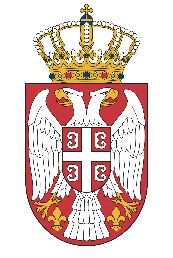 Република СрбијаМИНИСТАРСТВО ЗАШТИТЕ ЖИВОТНЕ СРЕДИНЕ ИНФОРМАТОР О РАДУ МИНИСТАРСТВA ЗАШТИТЕ ЖИВОТНЕ СРЕДИНЕБЕОГРАД септембар 2021. годинеСАДРЖАЈНа основу члана 39. Закона о слободном приступу информацијама од јавног значаја („Сл. гласник РС“, бр. 120/04, 54/07, 104/09 и 36/10) и Упутства за израду и објављивање информатора о раду државног органа („Сл. гласник РС“ број  68/10), Министарство заштите животне средине израдило је ИНФОРМАТОР О РАДУМИНИСТАРСТВА ЗАШТИТЕ ЖИВОТНЕ СРЕДИНЕОСНОВНИ ПОДАЦИ О МИНИСТАРСТВУ  ЗАШТИТЕ ЖИВОТНЕ СРЕДИНЕ И ИНФОРМАТОРУ О РАДУИнформатор о раду Министарства заштите животне средине, објављен је 14.2.2018. године, а ажуриран 30. 9. 2021. године на веб сајту Министарства, www.ekologija.gov.rsИмајући у виду да је у складу са тачком 7. Упутства за израду и објављивање информатора о раду државног органа предвиђено да када у оквиру државног органа постоје организационе јединице са високим степеном самосталности и када се ти послови организационе јединице знатно разликују од послова који се обављају у остатку државног органа, предвиђено је да сваки орган у саставу самостално израђује информатор о раду. Информатор о раду Агенције за заштиту животне средине - орган управе саставу овог министаства, објављен је на сајту www.sepa.gov.rs Лица која су учествовала у изради Информатора о раду су:Соња Вукадиновић е-пошта: sonja.vukadinovic@ekologija.gov.rsМирјана Крсмановић е-пошта: mirjana.krsmanovic@ekologija.gov.rs Дијана Станковић и е-пошта: dijana.stankovic@ekologija.gov.rs   Владан Којанић е-пошта: vladan.kojanic@ekologija.gov.rs   ДОСТУПНОСТ ИНФОРМАТОРАУвид у Информатор о раду се може остварити лично у просторијама Министарства или набавити штампана копија на адреси Министарства, Омладинских бригада 1, Нови Београд, пословна зграда СИВ 3, спрат VI, канцеларија број 615. За електронску верзију Информатора заинтересовано лице може се обратити на следећу е-маил адресу: vladan.kojanic@ekologija.gov.rs   Назив државног органа: Министарство заштите животне срединеАдреса седишта: Немањина 22-26Поштански број и град: 11040 БеоградОпштина: Савски венацШифра делатности: 8411Матични број: 17907344ПИБ: 110125138Контакт подаци руководилаца:Министарка: Ирена ВујовићКАБИНЕТтел: 011/3014-363тел: 011/311-0271е-пошта: eko.kabinet@eko.gov.rsДржавни секретари:Александар ДујановићЈелена ТанасковићРоберт ЈакшаИван Карићтел: 011/3014-363тел: 011/311-0271е-пошта: eko.kabinet@eko.gov.rsДиректор Агенције за заштиту животнe срединeВршилац дужности директора: Филип РадовићКонтакт особа: Драган МладеновићТел/факс: 011/286-1077е-пошта: office@sepa.gov.rsОстали контакт телефони Министарства заштите животне средине налазе се на сајту Министарства, на следећем линку https://www.ekologija.gov.rs/kontakt ОРГАНИЗАЦИОНА СТРУКТУРА МИНИСТАРСТВА За обављање послова из делокруга Министарства образују се следеће основне унутрашње јединице:Сектор за финансијско управљање и контролуСектор за управљање животном срединомСектор за заштиту природе и климатске променеСектор за стратешко планирање, пројекте, међународну сарадњу и европске интеграцијеСектор за управљање отпадом и отпадним водамаСектор за надзор и превентивно деловање у животнoj срединиУ Министарству се као посебне унутрашње јединице образују Секретаријат Министарства и Кабинет министра.У Министарству се образују Oдељење за нормативне послове и хармонизацију прописа у области животне средине, Одсек за управне и управно-надзорне послове у области заштите животне средине и Група за интерну ревизију као уже унутрашње јединице изван састава сектора.Орган управе у саставу Министарства је Агенција за заштиту животне средине.Одређени  послови из делокруга Сектора за надзор и превентивно деловање у животној средини, обављају се изван седишта Министарства.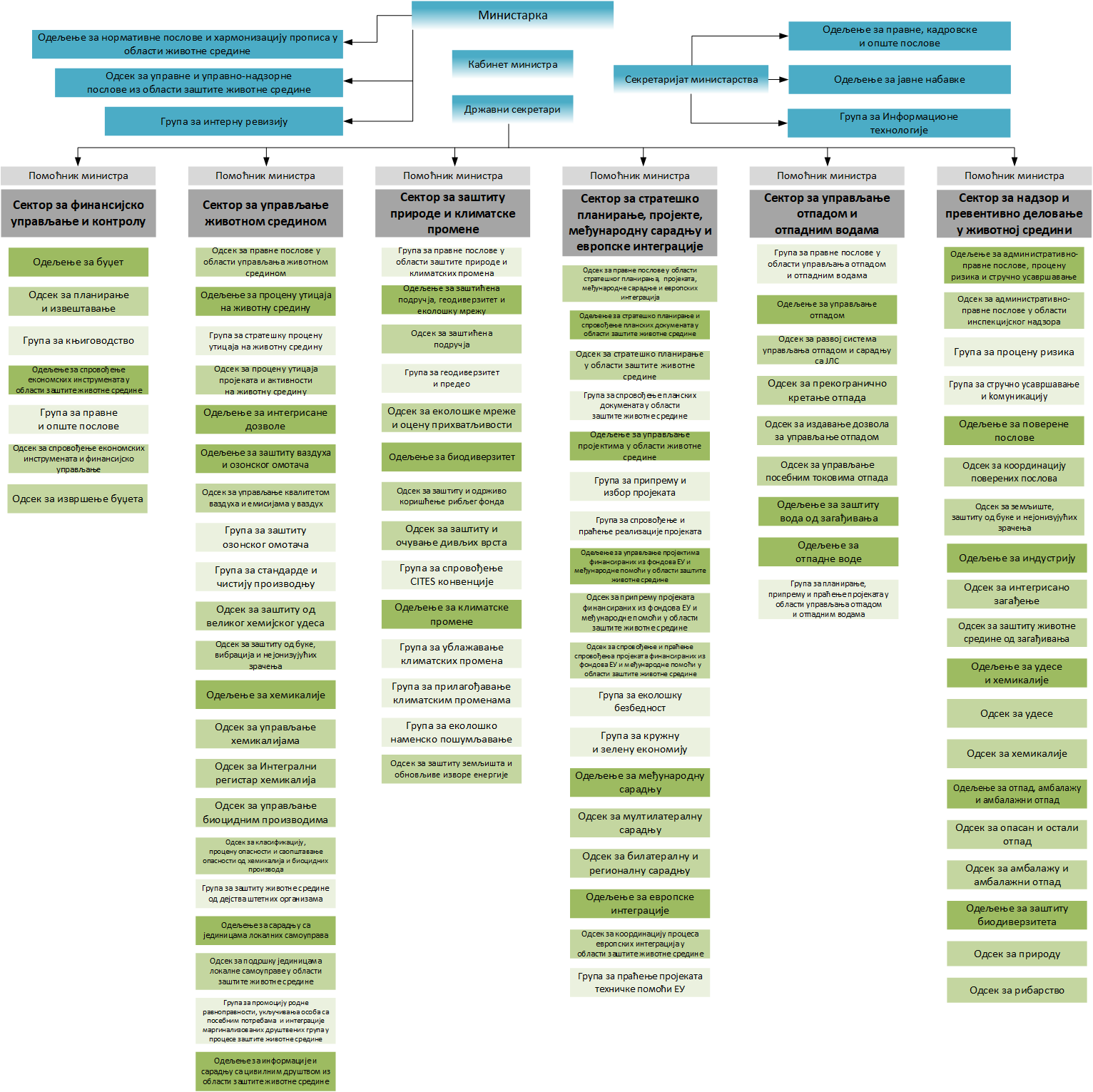 Организациона схема МинистарстваДЕЛОКРУГ УНУТРАШЊИХ ЈЕДИНИЦАСектор за финансијско управљање и контролуТел: 011/3132-849        011/318-0057е-пошта: finansije@ekologija.gov.rsУ Сектору за финансијско управљање и контролу обављају се послови који се односе на: индентификацију послова који проистичу из законских одредби којима се уређује област финансијског пословања и контроле у министарству, као и из стратегије развоја и акционих планова министарства и Владе и израду прилога и мишљења увези са припремом Фискалне стратегије за наредну и следеће две године, предлога годишњег финансијског плана за израду закона о буџету, оперативних финансијских планова и годишњег финансијског извештаја; израду анализа и информација које служе као стручна основа за утврђивање, планирање и спровођење финансијске политике, односно врши процену финасијског ефекта финансирања активности министарства на буџет, по акту који потписује министар, или лице које он овласти, а који на предлог министарства, ради усвајања разматра Влада; обраду података за исплату других примања и накнада запослених и ангажованих лица, набавку основних средстава, опреме и канцеларијског материјала, службена путовања запослених у земљи и иностранству; вођење интерних пословних књига и усклађивања истих са главном књигом Трезора; организацију и вршење финансијских и функција исплата свих програма који дефинишу услове и начине субвенционисања корисника права субвенција из буџета; праћење реализације финансијских и материјалних средстава као и законско, наменско, економично и сврсисходно трошење буџетских средстава за програме и пројекте у области заштите животне средине као и усклађености са динамиком реализације плана јавних набавки; контролу валидности књиговодствене документације и праћење реализације буџета за програме и пројекте у области заштите животне средине у складу са годишњим планом и одобреним месечним квотама; припрему предлога финансијског плана за програме и пројекте у области заштите животне средине, за израду закона о буџету; припрему финансијског плана за програме и пројекте у области заштите животне средине; послове на изради правилника и процедура рада за пословне процесе из домена финансијског управљања и контроле у министарству; обавља анализе и у складу са прописима предлаже решења министру за финансирање активности министарства које нису планиране или за које нису планирана средства или нису планирана средства у довољном износу; обавља и друге послове из ове области.У Сектору за финансијско управљање и контролу образују се следеће уже унутрашње јединице: Одељење за буџетОдељење за спровођење економских инструмената у области  заштите животне срединеУ Одељењу за буџет обављају се послови за Министарство и Агенцију за заштиту животне средине, који се односе на: припрему предлога годишњег финансијског плана за израду закона о буџету и припрему финансијског оквира за израду плана набавки и јавних набавки и програма рада министарства; израду финансијског плана министарства; припрему планова извршења буџета; праћење реализације финансијских и материјалних средстава као и законитог, наменског, економичног и сврсисходног трошења буџетских средстава по одобреним апропријацијама; израда периодичних и годишњих извештаја о реализацији буџета и финансијског плана; израду анализа и информација које служе као стручна основа за утврђивање, планирање и спровођење финансијске политике односно врши процену финансијског ефекта финансирања активности министарства на буџет, по акту који потписује министар, или лице које он овласти, а који на предлог министарства, ради усвајања разматра Влада; отварање, вођење и ажурирање интерних пословних књига и усклађивања истих са главном књигом Трезора и евиденцијом пословних партнера; вођење подрачуна, евиденционих као и донаторских рачуна; сарадњу са Народном банком Србије и пословним банкама; рачуноводствене и књиговодствене послове; праћење прописа из области финансија и рачуноводства, као и други послови из ове области. У Одељењу за буџет образују се следеће уже унутрашње јединице:1.	Одсек за планирање и извештавање2.	Група за књиговодствоУ Одсеку за планирање и извештавање обављају се послови који се односе на: израду предлога финансијског плана за израду закона о буџету у складу са Законом о буџетском систему; утврђивање расхода за приоритетне програме и пројекте који се финансирају из средстава буџета; израду финансијског плана министарства; припрему финансијског оквира за израду плана набавки и јавних набавки; послове финансијског планирања и контроле извршења финансијског плана,; припрему извештаја и анализа о финансијској реализацији пројеката које служе као стручна основа за утврђивање, планирање и предлагање мера за унапређење пословања и остваривање циљева пословне политике министарства, односно Владе; израду финансијске документације која се доставља Министарству финансија на сагласност у циљу извршења програма и пројеката; финансијску реализацију пројеката који се финансирају из ЕУ средстава и средстава донација; као и други послови из делокруга Одсека.У Групи за књиговодство обављају се послови који се односе на: припрему документације за контирање и књижење у складу са одредбама закона, контним планом и контним оквиром за буџетске кориснике; вођење пословних књига у којима се књижење врши на основу валидних рачуноводствених докумената о насталој пословној промени; контролу података и промена у помоћним књигама; контролу евиденције о непокретној и покретној имовини министарства; усклађивање стварног стања у књиговодственој евиденцији министарства са стањем у евиденцији Управе за трезор; израду периодичних извештаја о извршењу буџета и годишњег финансијског извештаја; израду годишњих извештаја за Републичку дирекцију за имовину Републике Србије, Републички завод за статистику и других годишњих и периодичних извештаја предвиђених законским и подзаконским актима у области буџетског рачуноводства, као и друге послове из делокруга Групе.У Одељењу зa спровођење економских инструмената у области заштите животне средине обављају се послови који се односе на: израду нацрта решења и других аката који се достављају обвезницима  плаћања  накнаде за загађивање животне средине; припрему мишљења за примену прописа из делокруга рада Одељења: припрему и израду аката, поднеске и других потребних документа из делокруга рада Одељења, за потребе Државног правобранилаштва; обрачун и евиденцију наплате накнада које плаћају загађивачи животне средине, односно обвезници плаћања накнада за производе који после употребе постају посебни токови отпада, односно амбалажу или упакован производ, по врсти накнаде у складу са законом; вођење листе обвезника плаћања накнаде којима је утврђена обавеза плаћања и обвезника којима је издато решење за плаћање накнаде; припрему података о обвезницима који нису измирили обавезе утврђене решењем; иницирање за достављање  опомена за доцњу у плаћању; сарадњу са Агенцијом за заштиту животне средине ради коришћења одговарајућих регистара за утврђивање количине и порекла емисија загађивача животне средине, увезених односно произведених производа који после употребе постају посебни токови отпада, амбалаже и упакованих производа; припрему финансијске документације за реализацију исплата; обраду података за потребе обрачуна зарада и исплату других примања и накнада запослених и ангажованих лица као и припрему валидне финансијске документације за остала плаћања из надлежности министарства;  обавља и друге послове из ове области. У Одељењу за спровођење економских инструмената у области заштите животне средине образују се следеће уже унутрашње јединице:           1. Група за правне и опште послове           2. Одсек за спровођење економских инструмената и финансијско управљање           3. Одсек за извршење буџетаУ Одељењу за спровођење економских инструмената у области заштите животне средине образују се следеће уже унутрашње јединице:           1. Група за правне и опште послове           2. Одсек за спровођење економских инструмената и финансијско управљање           3. Одсек за извршење буџета“У Групи за правне и опште послове обављају се послови који се односе на: израду нацрта решења и других аката који се достављају обвезницима плаћања накнаде а на основу идентификованих загађивача-поуздане и свеобухватне базе података; припрему мишљења за примену прописа из делокруга рада Одељења: припрему и израду аката, поднеске и других потребних документа из делокруга рада Одељења, за потребе Државног правобранилаштва; праћење објава о отварaњу поступака стечаја и ликвидација и благовремено подношење пријава потраживања министарства израда одговора на жалбе, тужбе и друге поднеске; припрема одговора на тужбе у управним споровима према корисницима према којима се спроводе мере; решавање по жалби на решења у првом степену; припрему опомена обвезницима плаћања накнаде који нису уплатили обавезу по решењу и сарадња са пореском управом у поступку принудне наплате доспелих потраживања; вођење, предлагање и управљање апликацијом за евиденцију о дедељеним средствима; обављање других послова из делокруга Одељења. У Одсеку за спровођење економских инструмената и финансијско управљање обављају се послови који се односе на: обрачун и евиденцију наплате накнада које плаћају загађивачи животне средине, односно обвезници плаћања накнада за производе који после употребе постају посебни токови отпада, односно амбалажу или упакован производ, по врсти накнаде у складу са законом; вођење листе обвезника плаћања накнаде којима је утврђена обавеза плаћања и обвезника којима је издато решење за плаћање накнаде; припрему података о обвезницима који нису измирили обавезе утврђене решењем; иницирање за достављање  опомена за доцњу у плаћању; сарадњу са Агенцијом за заштиту животне средине ради коришћења одговарајућих регистара за утврђивање количине и порекла емисија загађивача животне средине, увезених односно произведених производа који после употребе постају посебни токови отпада, амбалаже и упакованих производа;  обавља и друге послове из делокруга Одељења. Одсеку за извршење буџета обављају се послови за Министарство и Агенцију за заштиту животне средине, који се односе на: извршење буџета; проверу тачности економских класификација, расположивост буџетских апропријација и квота; планирање и распоређивање квота за реализацију буџета; контролу исправности коришћења буџетских апропријација и квота и проверу тачности економских класификација у контном плану у циљу спровођења законитог, наменског, економичног и сврсисходног трошења буџетских средстава у складу са утврђеним апропријацијама; припрему и израду извештаја о месечној реализацији финансијског плана; припрему документације за обрачун плата и других накнада за лична примања запослених и ангажованих лица; припрему и обрачун документације за исплату путних налога за службена путовања у земљи и иностранству; припрему документације за извршење трансакција у систему за извршење буџета Управе за трезор; послове у поступку израде предлога решења о распореду средстава и друге послове из делокруга Одсека.Сектор за управљање животном срединомПомоћник министра Александра Имширагић ЂурићКонтакт особа: Тања ЈоксимовићТел: 011/31-32-572е-пошта: tanja.joksimovic@ekologija.gov.rsУ Сектору за  управљање животном срединoм обављају се послови који се односе на: утврђивање, координирање и развој циљева политике заштите животне средине везаних за увођење стандарда и чистије производње у функцији одрживог развоја; реализацију Стратегије увођења чистије производње у Републици Србији; организовање, спровођење и контрола система еколошког означавања – Еколошки знак Републике Србије; праћење европских стандарда и методологија ради регистровања сертификованих система управљања заштитом животне средине ИСО 14001 у организацијама; припремање потребних услова за увођење издавања EMAS сертификата у Републици Србији и вођење регистра правних и физичких лица укључених у систем EMAS; утврђивање услова заштите животне средине за изградњу објеката и извођење радова кроз процену утицаја на животну средину; утврђивање услова заштите животне средине од хемијског удеса кроз преглед и давање сагласности на Извештај о безбедности и План заштите од удеса за севесо постројења; сарадња са суседним државама у поступку обавештавања, односно размени података о севесо постројењима у прекограничном контексту; давање мишљења на одлуке о изради стратешке процене утицаја, доношење решења на извештаје о стратешкој процени утицаја и давање мишљења за просторне планове од републичког значаја; праћење развоја најбоље доступних техника за потребе интегрисаног спречавања и контроле загађења животне средине; издавање интегрисаних дозвола сходно Закону о интегрисаном спречавању и контроли загађења животне средине и контролу утицаја на животну средину постројења за које је издата интегрисана дозвола; заштиту ваздуха и озонског омотача; унапређење квалитета ваздуха; успостављање и одржавање система за управљање квалитетом ваздуха; утврђивање стања квалитета ваздуха; управљање хемикалијама и биоцидним производима; заштита од буке, вибрација и нејонизујућих зрачења; координацију сарадње са организацијама цивилног друштва у области заштите животне средине; координацију сарадње са јединицама локалне самоуправе у области заштите животне средине и друге послове из ове области.У Сектору за управљање животном средином образују се уже унутрашње јединице:Одсек за правне послове у области управљања животном срединомОдељење за процену утицаја на животну срединуОдељење за интегрисане дозволе Група за стандарде и чистију производњуОдељење за заштиту ваздуха и озонског омотачаОдсек за заштиту од великог хемијског удеса Одсек за заштиту од буке, вибрација и нејонизујућих зрачењаОдељење за хемикалије Групa за заштиту животне средине од дејства штетних организамаОдељење за сарадњу са јединицама локалних самоуправаОдељење за информације и сарадњу са цивилним друштвом из области заштите животне срединеУ Oдсеку за правне послове у области управљања животном средином обављају се послови који се односе на: учешће у изради решења и дозвола из делокруга Сектора; припрему и и израду аката, поднеске и других потребних докумената из делокруга рада Сектора, за потребе Државног правобранилаштва; учешће у дефинисању пројектних задатака за израду пројеката, стратегија, планова и програма; мишљења за примену прописа у области делокруга рада Сектора; праћење препоруке, директиве и других прописа европског законодавства из ове области и учествује у њиховој имплементацији; израда извештаја из делокруга Секторa; координација израде стратешких докумената у области управљања животном средином; обављање и других послова из делокруга Одсека.У Одељењу за процену утицаја на животну средину обављају се послове који се односе на: стратешку процену утицаја планова и програма на животну средину; давање мишљења на одлуке о изради стратешке процене утицаја; давање сагласности на извештај о стратешкој процени утицаја; процену утицаја пројеката (изградња објеката) и активности (радова) који се планирају и реализују, измене у њиховом раду и функционисању, односно промене технологија које могу да доведу до значајног утицаја на животну средину, као и издавање решења и других аката у поступку процене утицаја и давања сагласности на студију о процени утицаја пројеката и активности на животну средину; учешће у припреми стручних основа у изради прописа у области процена утицаја на животну средину; размену информација о прекограничном утицају планова и програма, односно планираних пројеката и активности на животну средину; сарадњу са суседним и осталим државама у поступку спровођења процедуре стратешке процене утицаја програма и планова и процене утицаја пројеката и активности на животну средину у прекограничном контексту; размена информација са европским и међународним организацијама и институцијама у области процене утицаја на животну средину; обавља и друге послове из ове области.У Одељењу за процену на животну средину образују се уже унутрашње јединице:Група за стратешку процену утицаја на животну срдинуОдсек за процену утицаја пројеката и активности на животну средину У Групи за стратешку процену утицаја на животну средину обављају се послови који се односе на: спровођење Протокола о стратешкој процени утицаја на животну средину; стратешку процену утицаја планова и програма на животну средину и то: давање мишљења на одлуке о изради стратешке процене утицаја; давање сагласности на извештај о стратешкој процени утицаја; давање мишљења и утврђивање услова и мера заштите животне средине за просторне планове од републичког значаја; давање мишљења, тумачења и упутстава у вези са спровођењем стратешких процена утицаја на животну средину; учешће у припреми стручних основа у изради стратегија, програма, планова, прописа и других аката у области заштите животне средине; размену информација о прекограничном утицају планова и програма на животну средину; организовање и учешће у поступку спровођења процедуре процене утицаја на животну средину у прекограничном контексту; размена информација са европским и међународним организацијама и институцијама у области стратешке процене утицаја на животну средину; обавља и друге послове из ове области.У Одсеку за процену утицаја пројеката и активности на животну средину обављају се послови који се односе на: спровођење Конвенције о процени утицаја на животну средину у прекограничном контексту; процену утицаја пројеката (изградња објеката) и активности (радова) који се планирају и реализују, измене у њиховом раду и функционисању, односно промене технологија које могу да доведу до значајног утицаја на животну средину; издавање решења о потреби израде студије о процени утицаја на животну средину; издавање решења којим се утврђује обим и садржај студије о процени утицаја на животну средину; давање сагласности на студије о процени утицаја на животну средину; организовање и учешће у раду техничке комисије за оцену студије о процени утицаја на животну средину; организовање и учешће у раду  на јавној расправи и презентацији студије о процени утицаја на животну средину; организовање и учешће у раду техничке комисије за оцену студије о процени утицаја на животну средину; организовање и учешће на јавној расправи и презентацији студије о процени утицаја на животну средину; давање мишљења, тумачења и упутстава у вези са спровођењем процене утицаја на животну средину; учешће у припреми стручних основа у изради прописа у области процена утицаја на животну средину; размену информација о прекограничном утицају планираних пројеката и активности на животну средину; организовање и учешће у сарадњи са суседним државама у поступку спровођења процедуре процене утицаја на животну средину у прекограничном контексту; размена информација са европским и међународним организацијама и институцијама у области процене утицаја на животну средину; обавља и друге послове из ове области.У Одељењу за интегрисане дозволе обављају се послови који се односе на: издавање интегрисаних дозвола у складу са Законом о интегрисаном спречавању и контроли загађивања животне средине; праћење и контролу утицаја на животну средину постројења за које је издата интегрисана дозвола; праћење развоја најбоље доступних техника; утврђивање услова заштите животне средине којим се обезбеђује интегрисан приступ за одобравање рада постројења и обављање активности које могу имати негативне утицаје на животну средину; учешће у припреми и спровођењу стратешких докумената и планова као и предлагање пројеката; учествовање у припреми стручних основа за израду прописа у области интегрисаног спречавања и контроле загађивања животне средине; праћење међународних прописа у вези са IPPC (интегрисано спречавање и контрола загађења) директивом; размена информација са европским и међународним организацијама и институцијама у области издавање интегрисаних дозвола; обавља идруге послове из ове области.У Одељењу за заштиту ваздуха и озонског омотача обављају се послови који се односе на: израду стратешких докумената, планова, програма, активности на преношењу и спровођењу међународних директива, конвенција, споразума, закона и других прописа из делокруга рада Одељења; израда стручних основа за ратификацију међународних уговора из делокруга Одељења; заштиту и унапређење квалитета ваздуха; успостављање и одржавање система за управљање квалитетом ваздуха; утврђивање стања квалитета ваздуха; одређивање мера за смањење емисија и побољшање квалитета ваздуха; издавање дозвола овлашћеним правним лицима и сагласности оператерима у области мерења квалитета ваздуха и емисија у ваздух; израду методологија за мерење емисије и квалитета ваздуха; спровођење одредби Конвенције о прекограничном загађивању ваздуха на великим удаљеностима (ЦЛРТАП) и пратећих протокола, заштиту озонског омотача, издавање дозвола за увоз и извоз супстанци које оштећују озонски омотач и флуорованих гасова са ефектом стаклене баште, издавање дозвола за сервисне техничаре и сервисне радионице које раде са супстанцама које оштећују озонски омотач и/или флуорованим гасовима са ефектом стаклене баште; вођење регистра података о супстанцама које оштећују озонски омотач и флуорованим гасовима са ефектом стаклене баште и предузећима која се баве увозом и извозом, сервисирањем, сакупљањем, обнављањем и обрадом ових супстанци; поступно смањивање потрошње супстанци које оштећују озонски омотач, поступање са супстанцама које оштећују озонски омотач као и производима који садрже или се на њих ослањају; спровођење одредби Бечке конвенције о заштити озонског омотача и Монтреалског протокола о супстанцама које оштећују озонски омотач; предлагање пројеката и учествовање у пројектима из области заштите ваздуха и заштите озонског омотача; анализу примене стандарда и норматива из делокруга рада Одељења; обавља и друге послове из ове области.У Одељењу за заштиту ваздуха и озонског омотача образују се уже унутрашње јединице: Одсек за управљање квалитетом ваздуха и емисијама у ваздухГрупа за заштиту озонског омотачаУ Одсеку за управљање квалитетом ваздуха и емисијама у ваздух обављају се послови који се односе на: заштиту и унапређење квалитета ваздуха; успостављање и одржавање система за управљање квалитетом ваздуха; утврђивање стања квалитета ваздуха; одређивање мера за смањење емисија и побољшање квалитета ваздуха; припрему стручних основа у изради прописа из ове области; издавање дозвола овлашћеним правним лицима и сагласности оператерима у области мерења квалитета ваздуха и емисија у ваздух; израду методологија за мерење емисије и квалитета ваздуха; спровођење одредби Конвенције о прекограничном загађивању вадуха на великим удаљеностима (ЦЛРТАП) и пратећих протокола, предлагање пројеката и учествовање у пројектима из области заштите ваздуха; припрему стручних основа у изради прописа из области заштите ваздуха и смањења емисија у ваздух; израда стратешких докумената, планова и програма из делокруга Одсека; обавља и друге послове из ове области.У Групи за заштиту озонског омотача обављају се послови који се односе на: издавање дозвола за увоз и извоз супстанци које оштећују озонски омотач и флуорованих гасова са ефектом стаклене баште, издавање дозвола за увоз и извоз производа и/или опреме који садржe супстанце које оштећују озонски омотач или флуороване гасове са ефектом стаклене баште, издавање дозвола за сервисне техничаре и сервисне радионице које раде са супстанцама које оштећују озонски омотач и/или флуорованим гасовима са ефектом стаклене баште, вођење регистра података о супстанцама које оштећују озонски омотач и флуорованим гасовима са ефектом стаклене баште и предузећима која се баве увозом и извозом, сервисирањем, сакупљањем, обнављањем и обрадом ових супстанци; поступно смањивање потрошње супстанци које оштећују озонски омотач, поступање са супстанцама које оштећују озонски омотач као и производима који садрже или се на њих ослањају; спровођење одредби Бечке конвенције о заштити озонског омотача и Монтреалског протокола о супстанцама које оштећују озонски омотач; предлагање пројеката и учествовање у пројектима из области заштите озонског омотача; израда стручних основа за ратификацију међународних уговора из области заштите озонског омотача; израда стратешких докумената, планова и програма из делокруга Групе; припрему стручних основа у изради прописа из делокруга рада Групе; анализу примене стандарда и норматива из делокруга рада Групе; обавља и друге послове из ове области.У Групи за стандарде и чистије производње обављају се послови које односе на: утврђивање, координирање и развој послова везаних за увођење стандарда и чистије производње у функцији одрживог развоја; реализација Стратегије увођења чистије производње у Републици Србији према акционом плану који је саставни део ове Стратегије; организовање, спровођење и контрола система еколошког означавања Еко знаком Републике Србије; припремање потребних услова за увођење издавања EMAS сертификата у Републици и вођење регистра правних и физичких лица укључених у систем EMAS; праћење европских стандарда и методологија ради регистровања сертификованих система управљања заштитом животне средине ISO 14001 у организацијама; развој економских инструмената из делокруга Групе у функцији увођења стандарда и чистије производње у привредне субјекте; припрему стручних основа у изради прописа и других општих аката у области заштите животне средине из делокруга Групе; обавља и друге послове из ове области.У Одсеку за заштиту од великог хемијског удеса обављају се послови који се односе на: давање сагласности на Извештај о безбедности и План заштите од удеса; организовање и учешће у раду техничке комисије за оцену Извештаја о безбедности и Плана заштите од удеса; израду и ажурирање регистра севесо постројења у складу са прописима; израду и ажурирање регистра пријављених удеса; утврђивање и вођење евиденције о севесо постројењима, односно комплексима са могућим „домино ефектом”; учешће у припреми потврђивања међународних конвенција у складу са прописима; спровођење Конвенције о прекограничним ефектима индустријских удеса; утврђивање и вођење евиденције о севесо постројењима, односно комплексима у којима може настати хемијски удес са прекограничним ефектима; сарадњу са суседним државама у прекограничном контексту заштите од великог хемијског удеса; техничку подршку Заједничком телу за спровођење Конвенције о прекограничним ефектима индустријских удеса; давање мишљења и утврђивање мера и услова заштите животне средине од великог хемијског удеса за потребе израде просторних планова на свим нивоима; учешће у припреми и спровођењу стратешких докумената, планова и пројеката; учествовање у припреми стручних основа за израду прописа у области заштите од великог хемијског удеса;  праћење међународних прописа у вези са Севесо директивом; сарадња са органима државне управе надлежним за просторно планирање и изградњу и ванредне ситуације, у области заштите од великог хемијског удеса; сарадњу са међународним и регионалним организацијама, органима Европске комисије у овој области, као и праћење рада и учествовање у радним телима везаним за конвенције; едукацију у области заштите од великог хемијског удеса; обавља и друге послове из ове области.У Одсеку за заштиту од буке, вибрација и нејонизујућих зрачења обављају се послови који се односе на: развој система заштите од буке и вибрација; припрему решења за давање овлашћења институцијама која се баве мерењима буке и вибрација; развој система заштите од нејонизујућих зрачења; решавање захтева и припрему решења за давање овлашћења правним лицима за вршење послова испитивања нивоа зрачења извора нејонизујућих зрачења од посебног интереса у животној средини и за вршење послова систематског испитивања нивоа нејонизујућих зрачења у животној средини; решавање захтева и припрему решења за коришћење извора нејонизујућих зрачења од посебног интереса; праћење нивоа нејонизујућих зрачења у животној средини са захтевом вршење посебних мерења; процена резултата студије значаја постојећих извора нејонизујућих зрачења од посебног интереса; припрема Програма систематског испитивања нивоа нејонизујућих зрачења у животној средини и праћење његове рализације; анализа резултата систематског испитивања нивоа нејонизујућих зрачења у животној средини; контрола поверених послова органима локалне самоуправе и аутономне покрајине на спровођењу прописа из области заштите од буке, вибрација и нејонизујућих зрачења; обавља и друге послове из ове области.У Одељењу за хемикалије обављају се послови који се односе на: спровођење одредби Стокхолмске конвенције о дуготрајним органским загађујућим супстанцама, Ротердамске конвенције о поступку давања сагласности на основу претходног обавештења за одређене опасне хемикалије и пестициде у међународној трговини и других конвенција у области хемикалија; спровођење Конвенције о забрани развоја, производње, складиштења и употребе хемијског оружја и о његовом уништавању у складу са законом; израду општег плана пројеката за систематско праћење стављања у промет и коришћења хемикалија и биоцидних производа и спровођење планираних активности из домена Одељења; издавање дозвола за обављање делатности промета нарочито опасних хемикалија; припрему програма обуке за саветника за хемикалије и издавање одобрења правним лицима и предузетницима који врше обуку и проверу знања саветника за хемикалије; стручну  проверу података o супстанцама које изазивају забринутост; техничку подршку Заједничком телу за интегрисано управљање хемикалијама; израду и спровођење програма за информисање јавности о хемикалијама и биоцидним производима; израду и учешће у реализацији пројеката за унапређење административних, стручних, техничких и других капацитета потребних за обављање послова из делокруга Одељења; развој и вођење Интегралног регистара хемикалија; упис хемикалија, биоцидних производа и средстава за заштиту биља у Интегрални регистар хемикалија; анализу података из Интегралног регистра хемикалија, израду информација и извештаја; спровођење поступака и издавање дозвола у области управљања биоцидима; процену података о физичким и хемијским својствима хемикалија и биоцидних производа, о токсиколошким и екотокси-колошким својствима хемикалија и биоцидних производа; оцену процене изложености људи и животне средине; процену ефикасности биоцидног производа; процену мера за смањење ризика при коришћењу супстанци које изазивају забринутост; процену података за издавање одобрења за стављање у промет детергената са сурфактантом који не испуњава услове потпуне аеробне биоразградљивости; издавање одобрења за употребу алтернативног хемијског назива; успостављање основа за безбедно стављање у промет хемикалија и комуникацију опасности у оквиру ланца снабдевања, укључујући безбедносни лист, спровођење прописа којима се уређује класификација, паковање и обележавање хемикалија, припрему и ажурирање Списка класификованих супстанци; оцену оправданости захтева за коришћење алтернативног хемијског назива, процену опасности хемикалија и биоцидних производа на основу њихових физичко-хемијских, токсиколошких и екотоксиколошких својстава; обавља и друге послове из ове области.У Одељењу за хемикалије образују се уже унутрашње јединице: Одсек за управљање хемикалијамаОдсек за Интегрални регистар хемикалијаОдсек за управљање биоцидним производимаОдсек за класификацију, процену опасности и саопштавање опасности од хемикалија и биоцидних производаУ Одсеку за управљањe хемикалијама обављају се послови који се односе на: израду основа за израду нацрта закона и предлога прописа из делокруга Одсека; праћење правних тековина ЕУ из делокруга Одсека у поступку усаглашавања националног законодавства са прописима Европске уније; припрему докумената у вези са европским интеграцијама и припрему за спровођење европских уредби из делокруга Одсека; израду општег плана пројеката за систематско праћење стављања у промет и коришћења хемикалија и спровођење планираних активности из делокруга Одсека; стручну проверу података o супстанцама које изазивају забринутост; издавање дозвола за обављање делатности промета нарочито опасних хемикалија; издавање одобрења за коришћење сурфактанта у детергенту и примену других одредби прописа о детергентима; припрему програма обуке за саветника за хемикалије и издавање одобрења правним лицима и предузетницима који врше обуку и проверу знања саветника за хемикалије; спровођење Конвенције о забрани развоја, производње, складиштења и употребе хемијског оружја и о његовом уништавању у складу са законом; припрему годишњих декларација о производњи, преради и коришћењу хемикалија са листа прописаних законом којим се уређује забрана развоја, производње, складиштења и употребе хемијског оружја и његово уништавање, као и годишњих декларација о производњи дискретних органских супстанци и друге послове у складу са тим законом; спровођење одредби Стокхолмске конвенције о дуготрајним органским загађујућим супстанцама; спровођењу одредби Ротердамске конвенције о поступку давања сагласности на основу претходног обавештења (Prior Informed Consent - PIC поступак) за одређене опасне хемикалије и пестициде у међународној трговини и других конвенција у области хемикалија; спровођење поступка претходног обавештења и поступка добијања сагласности на основу претходног обавештења за увоз и извоз одређених опасних хемикалија; техничку подршку Заједничком телу за интегрисано управљање хемикалијама; израду и спровођење програма за информисање јавности о хемикалијама и израду и учешће у реализацији пројеката за унапређење административних, стручних, техничких и других капацитета потребних за обављање послова из делокруга Одсека; обавља и друге послове из ове области.У Одсеку за Интегрални регистар хемикалија обављају се послови који се односе на: развој и вођење Интегралног регистара хемикалија; унапређивање функционалности информационог система; израду стручних основа за доношење прописа из делокруга Одсека; анализу података из Интегралног регистра хемикалија и одговарајућих мера и активности у тој области; припрему стручних упутстава за потребе индустрије и инспекције; припрему информације и извештаја о хемикалијама из Интегралног регистра хемикалија за потребе Одељења, инспекције, других државних органа и институција, обавештавања јавности и других заинтересованих страна; припрему података и извештаја из базе падатака о хемикалијама који су неопходни за европске интеграције, спровођење међународних конвенција и пројеката; израду предлога мера за смањење ризика од хемикалија, а нарочито за супстанце које изазивају забринутост; сарадњу са другим државним органима и институцијама као и организацијама цивилног друштва; сарадњу са међународним организацијама, органима Европске комисије и државним органима других држава који воде сличне регистре и обавља и друге послове из ове области.У Одсеку за управљање биоцидним производима обављају се послови који се односе на: припрему стручних основа за израду нацрта закона и предлога прописа из делокруга Одсека у поступку усаглашавања националног законодавства са прописима Европске уније; припрему докумената у вези са биоцидним производима неопходним за европске интеграције; припрему за имплементацију Уредбе о биоцидним производима; спровођење поступка за доношење решења о упису биоцидног производа у Привремену листу за достављање техничког досијеа; спровођење поступка за издавање одобрења за стављање у промет биоцидног производа; спровођење поступка за признавање акта којим се одобрава стављање у промет биоцидног производа донетог од стране надлежног органа земље чланице Европске уније; спровођење поступка за издавање привремене дозволе за стављање у промет биоцидног производа; спровођење поступка за издавање потврде за процес-оријентисано истраживање и развој; спровођење поступка за издавање дозволе за научно истраживање и развој, односно за процес-оријентисано истраживање и развој; праћење спровођења ограничења и забрана за биоцидне производе; израду пројеката за систематско праћење стављања у промет и коришћења биоцидних производа; праћење доношења спроведбених уредби и одлука Европске комисије у вези са активним супстанцама садржаним у биоцидном производу; пружање техничке помоћи Комисији за биоцидне производе и стручним лицима ангажованим у поступку процене биоцидног производа; вођење евиденције о биоцидним производима и Регистра биоцидних производа; припрему информација за потребе индустрије и инспекције у вези са спровођењем прописа у области управљања биоцидним производима; израду и спровођење програма за информисање јавности о биоцидним производима; планирање, израду и учешће у реализацији пројеката за унапређење административних, стручних, техничких и других капацитета потребних за обављање послова из делокруга Одсека; обавља и друге послове из ове области.У Одсеку за класификацију, процену опасности и саопштавање опасности хемикалија и биоцидних производа обављају се послови који се односе на: припрему стручних основа за израду нацрта закона и предлога прописа из делокруга Одсека; праћење правних тековина ЕУ из делокруга Одсека у поступку усаглашавања националног законодавства са прописима Европске уније; припрему докумената у вези са европским интеграцијама и припрему за спровођење европских уредби из делокруга Одсека; успостављање основа система за безбедно стављање у промет хемикалија, кроз систем процене опасности, класификације и обележавања хемикалија пре стављања у промет, као и размену информација битних за безбедно коришћење хемикалија између субјеката у ланцу снабдевања; спровођење прописа којима се уређује класификација, паковање и обележавање хемикалија и Списак класификованих супстанци, методе испитивања опасних својстава хемикалија, критеријуми за идентификацију перзистентне – биоакумулативне – токсичне супстанце (ПБТ) или веома перзистентне – веома биоакумулативне сусптанце (вПвБ), начин на који се врши процена безбедности хемикалије и садржина извештаја о безбедности хемикалије, као и садржај безбедносног листа; процену оправданости захтева за коришћење алтернативног хемијског назива и издавање одобрења за употребу алтернативног хемијског назива; процену опасности хемикалија и биоцидних производа на основу њихових физичко-хемијских, токсиколошких и екотоксиколошких својстава; праћење међународних стандарда у области класификације, паковања и обележавања хемикалија, нарочито активности Подкомитета УН за Глобално хармонизовани систем класификације и обележавања хемикалија и активности на нивоу Европске комисије; праћење развоја метода које се примењују за испитивање опасних својстава хемикалија; информисање, израду упутстава и усмеравање индустрије ка правилној примени прописа из делокруга Одсека, израду и спровођење програма за информисање јавности у вези са класификацијом и обележавањем хемикалија; планирање, израду и учешће у реализацији пројеката за унапређење административних, стручних, техничких и других капацитета који се финансирају из међународних извора и фондова ЕУ; обавља и друге послове из ове области.У Групи за заштиту животне средине од дејства штетних организама обављају се послови који се односе на: координацију и подршку надлежним државним органима и јединица локалне самоуправе са становишта заштите животне средине; анализу фактора ризика по животну средину; пружање стручних упутстава о примени средстава за уништавање и сузбијање штетних организама у заштити екосистема;  предлагање мера за угрожена подручја на којима је утврђено дејство штетних организама; систематско праћење употребе примењених средстава за уништавање и сузбијање штетних организама; учешће у изради пројеката и програма употребе средстава за уништавање и сузбијање штетних организама у заштити екосистема (шумске, високопланинске, влажне и водене); учешће у изради пројеката и програма о утицају употребе средстава за уништавање и сузбијање штетних организама на  ваздух, земљиште, воду као и утицаја на живе организме; обављање и других послова из делокруга Групе.У Одељењу за сарадњу са јединицама локалних самоуправа обављају се послови који се односе на: послове координације, комуникације и коресподенције са ЈЛС, сагледавање потреба ЈЛС у погледу заштите и очувања животне средине у надлежности Министарства, евидентирање и анализа предлога, сугестија и потреба ЈЛС, развој механизама за унапређење протока информација између Министарства и ЈЛС, развој механизама за праћење и контролу реализације пројеката које финансира односно суфинансира Министарство, припрему документације за спровођење јавних конкурса; координацију спровођења поступка доделе средстава; координација активности на промоцији родне равноправности и јачању улоге рањивих друштвених група у заштити животне средине увођења принципа родно одговорног буџетирања.“У Одељењу за сарадњу са јединицама локалних самоуправа образују се уже унутрашње јединице:Одсек за подршку јединицама локалне самоуправе у области заштите животне срединеГрупа за промоцију рoдне равноправности, укључивања особа са посебним потребама  и интеграције маргинализованих друштвених група у процесе заштите животне срединеУ Одсеку за подршку јединицама локалне самоуправе у области заштите животне средине обављају се послови који се односе на: послове координације, комуникације и коресподенције са ЈЛС, сагледавање потреба ЈЛС у погледу заштите и очувања животне средине у надлежности Министарства, евидентирање и анализа предлога, сугестија и потреба ЈЛС, развој механизама за унапређење протока информација између Министарства и ЈЛС, развој механизама за праћење и контролу реализације пројеката које финансира односно суфинансира Министарство, припрему документације за спровођење јавних конкурса; координацију спровођења поступка доделе средстава; пружање техничке подршке и давање смерница у циљу квалитетне и благовремене реализације пројеката,  обезбеђивање координације ради стручних консултација за потребе израде и имплементације Планова квалитета ваздуха и краткорочних АП, припреме програма контроле квалитета ваздуха локалне мреже, давање инструкција за достављање повратних годишњих информација о реализацији мера дефинисаних плановима, oбезбеђивање координације и усклађивања спровођења обавеза из области заштите од хемијског удеса кроз сарадњу са органима јединица локалне самоуправе надлежним за заштиту животне средине, просторно планирање и изградњу и ванредне ситуације у циљу смањења ризика од удеса, координација сарадње са Републичком инспекцијом и другим секторима у Министарству у складу са потребама ЈЛС и Министарства.У Групи за промоцију рoдне равноправности, укључивања особа са посебним  потребама  и интеграције маргинализованих друштвених група у процесе заштите животне средине обављају се послови који се односе на: оснаживање улоге жена у заштити животне средине; промоцију родне равноправности и деконструкцију родних стереотипа и улога; увођења принципа родно одговорног буџетирања; веће укључивање жена и рањивих друштвених група у креирању  политика и доношењу одлука о заштити животне средине;  координацију спровођења програма и програмских активности дефинисаних у документима јавних политика, праћење и учешће у припреми доокумената јавних политика у овој области, у деловима који се односе на заштиту животне средине.У Одељењу за информације и сарадњу са цивилним друштвом у области заштите животне средине обављају се послови који се односе на: развој механизама за сарадњу са организацијама цивилног друштва; прикупљање, одржавање сталне комуникације са организацијама цивилног друштва; евидентирање и анализу предлога, сугестија и примедби које упућују организације цивилног друштва по питањима од значаја за заштиту животне средине; ситематизовање и достављање предлога организација цивилног друштва у току припрема за израду планских докумената и прописа; припреми извештаја за потребе других организационих јединица о активностима организација цивилног друштва; припрему годишњег календара јавних конкурса за доделу финансијских средстава за подршку пројектима цивилног друштва; припрему документације за спровођење јавних конкурса; координацију спровођења поступка доделе средстава; административно-техничке послове за потребе Конкурсне комисије; праћење реализације пројеката чији су носиоци удружења или другe организацијe цивилног друштва, а који се су/финансирају из буџетских средстава опредељених за те намене; вођење документације у вези са спровођењем уговора о су/финансирању пројеката; обрада и евалуација извештаја о реализацији пројеката; извештавање о реализацији пројеката; и друге послове из те области.Сектор за заштиту природе и климатске променеПомоћник министра Јасмина ЈовићКонтакт особа: Савка БојићТел: 011/3131-359е-пошта: savka.rmandic@ekologija.gov.rsУ Сектору за заштиту природе и климатске промене обављају се  послови који се односе на израду стратешких докумената у области заштите природе и биодиверзитета, одрживог коришћења природних ресурса и добара, као и планова и програма; учешће у припреми стручних основа за израду прописа из делокруга рада Сектора; имплементацију међународних конвенција, споразума, закона и других прописа везаних за заштиту ваздуха, воде, земљишта, заштиту од ерозије и уређење бујица, заштиту природе, заштиту животне средине у другим секторима; заштиту природе и очување биодиверзитета; заштиту, очување, унапређење и управљање заштићеним подручјима и еколошком мрежом; предлагање пројеката; спровођење Оквирне конвенције УН о промени климе и пратећих протокола; праћење, извештавање и координацију активности на испуњењу обавеза које проистичу из чланства у Оквирној конвенцији УН о промени климе и пратећих протокола; праћење и координацију активности у складу са активностима ЕУ у области климатских промена; израду стратешких докумената у области климатских промена; обавља и друге послове из ове области.У Сектору за заштиту природе и климатске промене образују се уже унутрашње јединице:Група за правне послове у области заштите природе и климатских променаОдељење за заштићена подручја, геодиверзитет и еколошку мрежуОдељење за биодиверзитет Одељење за климатске промене Група за еколошко наменско пошумљавање Одсек за заштиту земљишта и обновљиве изворе енергијеУ Групи за правне послове у области заштите природе и климатских промена обављају се послови који се односе на: учешће у изради решења и дозвола из  делокруга Сектора; припрему и израду аката, поднесака и других потребних докумената из делокруга рада Сектора, за потребе Државног правобранилаштва; припрему аката из имовинско-правне области; припремање стручних мишљења за примену прописа из делокруга Сектора; учешће у дефинисању пројектних задатака за израду пројеката, стратегија, планова и програма; мишљења за примену прописа у области делокруга рада Сектора; праћење препоруке, директиве и других прописа европског законодавства из ове области и учествује у њиховој имплементацији; израду извештаја; обављање и других послова из делокруга Групе.У Одељењу за заштићена подручја, геодиверзитет и еколошку мрежу обављају се послови који се односе на: успостављање система заштите природе и очувања биодиверзитета од значаја за очување на републичком и међународном плану; заштиту и очување зштићених подручја, геодиверзитета и управљања еколошком мрежом на темељу прописа о заштити природе и међународних уговора; синергију заштите природе и климатских промена, шумских екосистема и предела; унапређивање система праћења стања еколошких мрежа и заштићених подручја; спровођење међународних конвенција, закона и других прописа из делокруга рада Одељења; учешће у изради стручних основа за ратификацију међународних уговора из делокруга рада Одељења; израду стручних основа на изради прописа из делокруга рада Одељења; предлагање пројеката у области заштите природе и биодиверзитета; анализу примене стандарда и норматива из делокруга рада Одељења; припрему сагласности на програм заштите природних добара Републике Србије и праћење спровођења програма кроз рад јавних служби за заштиту природе на повереним пословима заштите природе, биодиверзитета; обавља и друге послове из ове области.У Одељењу за заштићена подручја, геодиверзитет и еколошку мрежу образују се уже унутрашње јединице:Одсек за заштићена подручјаГрупа за геодиверзитет и предео Одсек за еколошке мреже и оцену прихватљивостиУ Одсеку за заштићена подручја обављају се послови који се односе на: заштиту, очување, унапређење и управљање националним парковима; заштиту, очување, унапређење и управљање заштићеним подручјима (резервати природе – строги и специјални, паркови природе, предели изузетних одлика и споменици природе); праћење, усмеравање и надзор над радом управљача у обављању поверених послова управљања националним парковима и заштићеним подручјима; израду стручних основа за израду прописа који се односе на националне паркове и остала заштићена подручја; припрему предлога аката Владе за установљење заштићених подручја; учешће у спровођењу међународних уговора из делокруга рада Одсека; расподелу средстава субвенција за суфинансирање програма управљања националним парковима и заштићеним подручјима и праћење извршења уговорених послова; утврђивање накнаде корисницима у националним парковима и заштићеним подручјима за ограничења и причињену штету; давање мишљења и сагласности на планове и програме управљања и нормативна акта националних паркова и заштићених подручја у складу са законом; давање сагласности и мишљења на секторске планове и основе одрживог коришћења простора и природних ресурса у националним парковима и осталим заштићеним подручјима; учешће у развоју и вођење информационог система заштите природе; учешће у спровођењу међународних уговора и сарадњу са међународним организацијама из делокруга Одсека; праћење рада и пословања и реструктурирања јавних предузећа националних паркова; праћење рада и пословања и реструкурирања управљача заштићених подручја у домену поверених послова у складу са законом; учешће у изради стратешких докумената и планова и реализацију међународне сарадње у овој области; обавља и друге послове из ове области.У Групи за геодиверзитет и предео обављају се послови који се односе на: израду законских и подзаконских инструмената у циљу заштите подручја од посебне геолошке важности и објеката геолошке средине у складу са  постојећим међународним конвенцијама; праћење спровођења закона којим се уређује и обезбеђује заштита, унапређење и одрживо коришћење геодиверзитета; унапређивање система показатеља за систематско праћење стања геодиверзитета и одрживо коришћење природних ресурса; давање мишљења и предлога на планове, основе и програме са аспекта заштите природе и геодиверзитета; успостављање система заштите и одрживог коришћења геонаслеђа, односно геолошких појава и објеката; учешће у изради националне стратегије и упутства за заштиту и управљање подручјима од посебне геолошке важности; учешће у изради пописа локалитета, њихове класификације, развој базе података, посматрање стања локалитета и туристичке валоризације и развоја геотуризма; обезбеђивање одговарајућух финансијских средстава за реализацију планова, програма и активности у циљу промоције и коришћења подручја од геолошке важности; успостављање мониторинг система који ће осигурати правовремен доток информација о стању и статусу објеката геодиверзитета у Србији и његовом правилном управљању; подстицај и промоција развоја геотуризма и потенцијалних геопаркова у Србији; обавља и друге послове из ове области.У Одсеку за еколошке мреже и оцену прихватљивости обављају се послови који се односе на: заштиту, очување, унапређење и управљање еколошком мрежом; израду стручних основа за израду стратегија који се односе на установљење и спровођење заштите и управљања еколошком мрежом, и израду стручних основа за  израду прописа и њихово усклађивање са међународним програмима и уговорима; давање мишљења и сагласности и припрема аката Владе за планове и програме управљања еколошком мрежом и програма заштите природних добара; послове давања мишљења и сагласности на секторске планове и програме (просторне и урбанистичке планове, шумске, ловне и риболовне основе и др.) на подручју еколошке мреже; успостављање система заштите и управљања еколошки значајних подручја и еколошких коридора од националног и међународног значаја; хармонизацију законодавства Републике Србије у складу са директивама Европске уније у области заштите природе (Директиве о птицама и Директиве о стаништима) као и смернице за извршавање јавних овлашћења у овој области; припрему предлога за проглашење еколошки значајних подручја Европске уније; спровођење поступка оцене прихватљивости за планове, основе, програме, пројекте и активности које могу имати значајан утицај на циљеве очувања и целовитост еколошки значајног подручја и еколошких коридора; координацију припреме програма за израду географског информационог система, израда и ажурирање интернет сајта везано за еколошку мрежу; подизање јавне свести, процес укључивања заинтересованих страна, учешће у припреми планова управљања подручјима Натура 2000; сарадњу са међународним организацијама и суседним земљама у спровођењу међународних уговора на глобалном и регионалном нивоу везано за област развоја система заштите природе и еколошке мреже у Србији; анализу примене стандарда и норматива из делокруга рада Одсека; обавља и друге послове из ове области.У Одељењу за биодиверзитет обављају се послови који се односе на: успостављање и развој система заштите биодиверзитета на националном и међународном нивоу; развој система контроле сакупљања, коришћења промета дивљих врста на територији Републике Србије; издавање дозвола и вођење евиденција за сакупљање из природе заштићених врста дивље флоре и фауне, за прекогранични промет (увоз/извоз), за истраживање строго заштићених и заштићених дивљих врста, за дозвољене радње са строго заштићеним дивљим врстама, за реинтродукцију дивљих врста, за употребу средстава за хватање и убијање дивљих врста животиња; уношење алохтоних дивљих врста у слободну природу, мере контроле и сузбијања инвазивних врста, учешће у припреми прописа у области заштите природе и очувања биодиверзитета; праћење истраживачко развојних пројеката у функцији заштите и очувања строго заштићених и заштићених дивљих врста; успостављање система заштите и одрживог коришћења рибљег фонда; успостављање система за праћење стања рибљег фонда у риболовним водама; утврђивање услова и мера за одрживо коришћење рибљег фонда; утврђивање услова и мера у домену управљања и коришћења рибарских подручја; издавање дозвола у области одрживог коришћења и заштите рибљег фонда; праћење спровођења CITES конвенције, закона и подзаконских аката којима се уређује прекогранични промет, трговина и држање у заточеништву примерака заштићених врста дивље флоре и фауне; издавање дозвола, потврда и сертификата за увоз, извоз, поновни извоз, узгој, трговину и држање у заточеништву примерака заштићених врста дивље флоре и фауне и вођење прописаних евиденција; праћење и спровођење закона и подзаконских аката, којим се уређује и обезбеђује заштита, очување и унапређење биодиверзитета и контрола сакупљања и промета заштићених дивљих врста, спровођење CITES конвенције, контрола прекограничног промета и трговине примерцима заштићених и дивљих врста, збрињавање одузетих и заплењених примерака заштићених и дивљих врста; успостављање система заштите и очувања дивљих врста, надокнаде штете проузроковане недозвољеним радњама, одговорност за штету и право на надокнаду; учешће у међународној сарадњи и спровођење обавеза из Конвенције о биолошкој разноврсности, Конвенције о миграторним врстама (Бонске конвенције); сарадњу са Секретаријатима и другим телима конвенција УН, европских и регионалних конвенција као и других билатералних и мултилатералних међународних уговора, везано за делокруг рада Одељења; обавља и друге послове из ове области.У Одељењу за биодиверзите образују се уже унутрашње јединице: Одсек за заштиту и одрживо коришћење рибљег фондаОдсек за заштиту и очување дивљих врстаГрупа за спровођење CITES конвенцијеУ Одсеку за заштиту и одрживо коришћење рибљег фонда обављају се послови који се односе на: успостављање система заштите и одрживог коришћења рибљег фонда; припрему стручних основа у изради прописа из делокруга рада Одсека; успостављање система за праћење стања рибљег фонда у риболовним водама; одређивање и уступање на коришћење рибарских подручја; давање сагланости на проглашење рибарског подручја у оквиру граница заштићеног подручја; утврђивање вредности дозвола за рекреативни риболов; давање сагласности на вредност дозволе за привредни риболов; предлагање пројеката и давање мишљења на пројекте у области заштите и одрживог коришћења рибљег фонда; спровођење међународних уговора и програма из области заштите и одрживог коришћења рибљег фонда и заштите биодиверзитета; давање мишљења и предлога на планове, основе и програме са аспекта одрживог коришћења рибљег фонда; утврђивање услова и мера за одрживо коришћење рибљег фонда; утврђивање услова и мера у домену управљања и коришћења рибарских подручја; давање сагласности и мишљења на програме едукације, програме управљања рибарским подручјем; издавање дозвола за транслокацију риба, риболов у научно-истраживачке сврхе и селективни риболов; одобравање уношења нових врста риба у риболовну воду; давање сагласности за промет препарираних трофејних примерака риба или делова риба; организовање и припремање стручних испита за рибаре и рибочуваре; вођење регистра рибара и регистар издатих лиценци рибочувара; установљавање ловостаја и забрану лова риба; праћење спровођења програма управљања рибарским подручјима и услова риболова; спровођење међународних уговора и програма из области заштите и одрживог коришћења рибљег фонда и заштите биодиверзитета; анализу примене стандарда и норматива из делокруга рада Одсека; обавља идруге послове из ове области.У Одсеку за заштиту и очување дивљих врста обављају се послови који се односе на: праћење спровођења закона, стратегија, подзаконских аката, планова, програма,  којим се уређује и обезбеђује заштита, очување, управљање и унапређење строго заштићених и заштићених дивљих врста; систематско праћење стања заштићених дивљих врста и њиховог одрживог коришћења; давање мишљења и предлога на планове, стручне основе и програме са аспекта заштите  и очувања строго заштићених и заштићених  дивљих врста; мере заштите за очување и одрживо коришћење строго заштићених и заштићених дивљих врста кроз стратегије планове односно програме; израду споразума о накнади штете проузроковане од стране строго заштићених и заштићених дивљих врста; праћење истраживачко развојних пројеката у функцији заштите и очувања строго заштићених и заштићених дивљих врста; праћење режима заштите и одрживог коришћења дивљих врста флоре и фауне; развој система контроле сакупљања, коришћења и промета дивље флоре и фауне и гљива на територији Републике Србије; издавање дозвола за сакупљање, коришћење, унутрашњи и прекогранични промет угрожених и заштићених врста дивље флоре и фауне и вођење прописаних евиденција; издавање дозвола у научноистраживачке и образовне сврхе; издавање дозвола за истраживање и изношење строго заштићених и заштићених дивљих врста; дозвољене радње са строго заштићеним врстама (управљање популацијом, поновно уношење, поновно насељавање, спречавање озбиљних штета); реинтродукцију дивљих врста; употреба средстава за хватање и убијање дивљих врста животиња; уношење алохтоних дивљих врста у слободну природу и мере контроле и сузбијања инвазивних врста; хармонизацију законодавства Републике Србије са директивама Европске Уније у области заштите природе; праћење спровођења Конвенције о миграторним врстама (Бонска конвенција) укључујући израду националних извештаја и сарадња са секретаријатом конвенције; сарадњу са научним и стручним организацијама и надзорним органима као и сарадњу са предузећима и предузетницима везано за контролу сакупљања и промета заштићених врста дивље флоре и фауне и прекограничног промета дивље флоре и фауне (строго заштићене и заштићене дивље врсте Републике Србије); анализу примене стандарда и норматива из делокруга рада Одсека; обавља и друге послове из ове области.У Групи за спровођење CITES конвенције обављају се послови који се односе на: праћење спровођења Конвенције о међународној трговини угроженим врстама дивље фауне и флоре (CITES конвенција), закона и подзаконских аката којима се уређује прекогранични промет, трговина и држање у заточеништву примерака заштићених врста дивље флоре и фауне; издавање дозвола, потврда и сертификата за увоз, извоз, поновни извоз, узгој, трговину и држање у заточеништву примерака заштићених врста дивље флоре и фауне и вођење прописаних евиденција; сарадњу са надзорним органима, овлашћеним научним и стручним организацијама, CITES Секретаријатом и надлежним органима за CITES из других држава у контроли прекограничног промета и трговине примерцима заштићених и дивљих врста; координисање збрињавања одузетих и заплењених примерака заштићених и дивљих врста; координисање активности надзорних органа у циљу унапређења контроле прекограничног промета, трговине и поседовања примерака заштићених врста дивље флоре и фауне; евидентирање пресуда везаних за преступе који се односе на незаконит прекогранични промет, трговину и поседовање примерака заштићених врста; утврђивање испуњености услова за обављање делатности зоолошких вртова и прихватилишта за заштићене врсте дивљих животиња и предлагање мера за унапређење рада зоолошких вртова и прихватилишта; праћење обележавања живих примерака заштићених врста дивљих животиња; израду једногодишњих и двогодишњих извештаја за CITES конвенцију; израду материјала за обуку и вршење обуке за надзорне органе за CITES; припрему стручних основа за израду прописа у области прeкограничног промета и трговине заштићеним врстама дивље фауне и флоре; анализу примене стандарда и норматива из делокруга рада Групе; обавља и друге послове из ове области.У Одељењу за климатске промене обављају се послови који се односе на: спровођење Оквирне конвенције УН о промени климе и пратећих протокола; праћење, извештавање и координација активности на испуњењу обавеза које проистичу из чланства у Оквирној конвенцији УН о промени климе и пратећих протокола; сарадњу са Секретаријатом Оквирне конвенције УН о промени климе и пратећих протокола, у циљу испуњења обавеза; сарадњу са другим државним органима и институцијама, организацијама, удружењима и другим заинтересованим странама на испуњавању обавеза које проистичу из чланства у Оквирној конвенцији УН о промени климе и пратећих протокола; промовисање Оквирне конвенције УН о промени климе и пратећих протокола; одобравање и праћење пројеката који се реализују у оквиру механизама пратећих протокола Оквирне конвенције УН о промени климе; сарадњу са релевантним међународним и регионалним организацијама; припрему ставова за иступање на релевантним састанцима и конференцијама Страна Оквирне конвенције УН о промени климе и пратећих протокола; координацију припреме и припрему преговарачких позиција у области климатских промена; праћење и координацију активности у складу са активностима ЕУ у области климатских промена; израду стратешких докумената у области климатских промена; обавља и друге послове из ове области.У Одељењу за климатске промене образују се уже унутрашње јединице:Група за ублажавање климатских променаГрупа за прилагођавање климатским променамаУ Групи за ублажавање климатских промена обављају се послови који се односе на: спровођење, праћење, извештавање и координацију активности  које воде смањењу емисија гасова са ефектом стаклене баште, а проистичу из чланства у Оквирној конвенцији УН о промени климе и пратећих протокола; сарадњу са Секретаријатом Оквирне конвенције УН о промени климе и пратећих протокола и споразума у области митигације; спровођење, координацију и планирање сарадње са другим државним, регионалним и међународним органима и институцијама, организацијама, удружењима и другим заинтересованим странама на испуњавању обавеза усклађивања са законодавством ЕУ у области митигације; координацију активности на провери мониторинг планова и извештаја о емисијама за оператере, као и издавање дозвола за емисије гасова са ефектом стаклене баште оператерима стационарних постројења; промовисање Оквирне конвенције УН о промени климе и пратећих протокола и споразума у области митигације; одобравање и праћење пројеката који се реализују у оквиру механизама пратећих протокола Оквирне конвенције УН о промени климе; припрему ставова за иступање на релевантним састанцима и конференцијама Страна Оквирне конвенције УН о промени климе и пратећих протокола као и за учешће на састанцима ЕУ комитета за Систем трговине емисијама ЕУ (ЕТС); координацију припреме и припрему преговарачких позиција у области митигације; израду стратешких и законодавних докумената у области митигације; обавља и друге послове из ове области.У Групи за прилагођавање обављају се послови који се односе на: праћење, извештавање и координацију активности на испуњењу обавеза у области адаптације на измењене климатске услове које проистичу из чланства у Оквирној конвенцији УН о промени климе, Споразуму из Париза и Конвенције УН о дезертификацији и деградацији земљишта; сарадњу са Секретаријатом Оквирне конвенције УН о промени климе, пратећих споразума у области адаптације и Секретаријатом Конвенције УН о дезертификацији и деградацији земљишта; сарадњу са другим државним органима и институцијама, организацијама, удружењима и другим заинтересованим странама у области адаптације на измењене климатске услове које проистичу из чланства у Оквирној конвенцији УН о промени климе и пратећих споразума и Конвенцији УН о дезертификацији и деградацији земљишта и промовисању истих; иницира и учествује у изради и спровођењу националних стратегија, акционих планова и других докумената у области адаптације на измењене климатске услове као и проблема дезертификације и деградације земљишта у друге секторске политике; припрема извештаје о обавезама које проистичу из чланства у Конвенцији УН о дезертификацији и деградацији земљишта и предлаже активности у циљу њиховог испуњења; координација и праћење пројеката у области адаптације на измењене климатске услове који се реализују у оквиру Оквирне конвенције УН о промени климе, пратећих споразума и Конвенције УН о дезертификацији и деградацији земљишта; сарадњу са релевантним међународним и регионалним организацијама у области адаптације; припрему ставова за иступање на релевантним састанцима и конференцијама Страна Оквирне конвенције УН о промени климе и пратећих протокола у области адаптације и Конвенције УН о дезертификацији и деградацији земљишта; праћење и координацију активности у складу са активностима ЕУ у области адаптације на измењене климатске услове; израду стратешких докумената у области адаптације на измењене климатске услове; обавља и друге послове из ове области.У Групи за еколошко наменско пошумљавање обављају се послови који се односе на: дефинисање политике еколошког наменског пошумљавања и предлагање мера у областима посебне намене пошумљавања (пожаришта, голети, површинске експлоатације, пескови, јаловишта, депоније, компактна земљишта), као и пошумљавање у складу са климатским променама; учешће у изради стратешких и планских докумената у шумарству; праћење, анализу и давање мишљења на планска документа газдовања шумама; давање стручног мишљења о амандманима, нацртима и предлозима закона, предлозима других прописа и општих аката; израду прилога за релевантна програмска и стратешка документа од значаја за извршење обавеза и остваривање циљева еколошког наменског пошумљавања; припрему финансијског плана у делу који се односи на стручно саветодавне послове еколошког пошумљавања; праћење реализације уговорених радова из средстава буџета за еколошко пошумљавање; дефинисање површина, потребних врста и количина шумског репродуктивног материјала за еколошко наменско пошумљавање; заштиту шума од биљних болести, штеточина и пожара, као и  праћење и предлагање мера за њихово сузбијање; обавља и друге послове из ове области.У Одсеку за заштиту земљишта и обновљиве изворе енергије обављају се послови који се односе на: припрему стручних основа за израду законских, програмских и стратешких докумената из области заштите земљишта и заштите од ерозија и бујица; спровођење законских, програмских и стратешких докумената из области заштите земљишта и заштите од ерозија и бујица; давање мишљења и праћење припреме других прописа којим се тичу заштите земљишта и заштите од ерозија и бујица; успостављање и систематско праћење стања и квалитета земљишта; праћење годишњих извештаја о стању и загађености земљишта; праћење пописа загађених локалитета, класификације, развоја базе података; одређивање приоритета за санацију и ремедијацију загађених локалитета; припрему сагласности на пројекте санације и ремедијације деградиране животне средине; праћење и спровођење прописа Европске Уније и међународних конвенција; обезбеђивање финансијских средстава за реализацију планова, програма и активности са циљем очувања земљишног простора; обављање надзора на реализацији уговорних обавеза у изради пројеката које финансира Министарство; учествовање у припреми стручних основа за успостављање и развијање међусекторске сарадње у области заштите од ерозија и уређења бујица; систематизовање података и предлагање приоритета и поступака за санацију и ремедијацију животне средине од последица ерозије и бујица; реализацију Стратегије одрживог коришћења природних ресурса и добара у делу обновљивих ресурса; давање сагласности на пројекат коришћења природних ресурса и добара којимa се утврђују мере заштите и санација животне средине; праћење индикатора одрживог развоја у коришћењу природних ресурса; праћење концепта животног циклуса и ресурсне ефикасности  у коришћењу природних ресурса; одређивање критеријума за одрживу производњу биогорива из обновљивих ресурса; израду пројеката и студија у области коришћења обновљивих ресурса као извора енергије (енергијa ветра, вода, биомасa, сунце, геотермална енергија, биогас и депонијски гас); припрему стручних основа у изради прописа из ове области; анализу примене стандарда и норматива из делокруга Одсека; учешће у међународној сарадњи у области одрживог коришћења природних ресурса; обављање студијско-аналитичких послова у одрживом коришћењу природних ресурса; и другe послове из ове области.Сектор за стратешко планирање, пројекте, међународну сарадњу и европске интеграцијев.д. Помоћника министра Сандра ДокићКонтакт особа: Ивана БежановићТел/факс: 011/ 2697-625е-пошта: ivana.bezanovic@ekologija.gov.rsУ Сектору за стратешко планирање, пројекте, међународну сарадњу и европске интеграције обављају се послови који се односе на: координирање израде и праћење спровођења планских докумената јавне политике у области животне средине, укључујући Национални програм заштите животне средине, Националну стратегију одрживог коришћења природних ресурса и добара и друга планска документа Министарства; обезбеђивање примене начела одрживог развоја, политике заштите животне средине и борбе против климатских промена приликом израде и утврђивања докумената развојног планирања и докумената секторских јавних политика; израду ex-ante анализе ефеката за потребе израде докумената јавних политика; развој методологија, утврђивање показатеља учинка, вредновање учинка, координацију израде извештаја и извештавање о резултатима спровођења планских докумената јавне политике; израду ex-post анализе ефеката, предлагање корективних мера и координирање ревизије планских докумената у складу са резултатима ex-post анализе; припрему предлога приоритетних мера, активности и пројеката за израду средњорочних и финансијских планова Министарства у складу са утврђеним општим и посебним циљевима у области животне средине; координацију планирања и спровођења активности за увођење кружне економије у привредне активности; усаглашавање политике привредног развоја са принципима циркуларне и зелене економије; програмирање и координирање пројеката финансираних из средстава донација и развојне помоћи, фондова ЕУ, као и билатералних и мултилатералних извора наменских средстава у области заштите животне средине; координацију и праћење спровођења међународних процеса везаних за спровођење политике одрживог развоја; израду, усаглашавање и закључивање међународних, регионалних и билатералних уговора којима се ствара државно правни оквир за успостављање и развијање међународне сарадње; координацију спровођења мултилатералних споразума и сарадњу са секретаријатима мултилатералних споразума у циљу њиховог спровођења; учешће у припреми платформи у оквиру мултилатералне сарадње, заступање делегација на међународним и регионалним скуповима у области животне средине и одрживог развоја; вођење билатералне и регионалне сарадње у области животне средине кроз израду, усаглашавање и закључивање регионалних, билатералних, односно међудржавних докумената у сарадњи са другим организационим јединицима Министарства; праћење токова развоја и стања области животне средине на билатералном и регионалном нивоу и предлагање мера и активности на усклађивању националних приоритета и приступа међународној сарадњи; евиденција и праћење спровођења међународних споразума, протокола и иницијатива у области животне средине; координацију послова везаних за приступање ЕУ и припрему за преговоре о приступању у области животне средине; координацију израде пратећих докумената потребних за израду Преговарачке позиције, координацију имплементације пројеката који се односе на процес приступања ЕУ (ЕНВАП пројекат), координацију припреме и праћења спровођења Националног програма за интеграцију Републике Србије у Европску унију у области животне средине; праћење и извештавање о спровођењу обавеза Министарства у процесу европских интеграција у области животне средине; сарадњу са другим органима државне управе у оквиру Преговарачке групе 27, преговарачким тимом  и институцијама ЕУ; координацију израде и праћење имплементације стратешких докумената за приступање Европској унији у области животне средине; координацију припреме преговарачких позиција у области животне средине у процесу приступања ЕУ; координацију стручне редактуре уношење података у базу планираних прописа за стручну редактуру, иницирање и праћење пројеката техничке  помоћи ЕУ (ТАЕКС и ПЛАЦ); сачињавање информација о обавезама у процесу приступања ЕУ у области животне средине; и друге послове из ове области.У Сектору за стратешко планирање, пројекте, међународну сарадњу и европске интеграције образују се уже унутрашње јединице:Одсек за правне послове у области стратешког планирања, пројеката, међународне сарадње и европских интеграција Одељење за стратешко планирање и спровођење планских докумената у области заштите животне срединеОдељење за управљање пројектима у области заштите животне срединеОдељење за управљање пројектима финансираних из фондова ЕУ и међународне помоћи у области заштите животне срединеГрупа за еколошку безбедностГрупа за кружну и зелену економијуОдељење за међународну сарадњуОдељење за европске интеграцијеУ Одсеку за правне послове у области стратешког планирања, пројекте, међународне сарадње и европских интеграција обављају се послови који се односе на: учешће у дефинисању пројектних задатака за израду планова и програма; праћење и анализу међународно-правних инструмената, координацију и припрему потврђивања, односно приступање међународним уговорима из области заштите животне средине; праћење препорука, директива и других прописа европског законодавства из ове области и учествује у њиховој имплементацији; израда извештаја из делокруга Сектора; обављање и других послова из делокруга Одсека.У Одељењу за стратешко планирање и спровођење планских докумената у области заштите животне средине обављају се послови који се односе на: координирање израде и праћења спровођења планских докумената јавне политике у области животне средине, укључујући Национални програм заштите животне средине, Националну стратегију одрживог коришћења природних ресурса и добара и друга планска документа Министарства; дефинисање пројектног задатка за израду планских докумената; израду плана за израду планског докумената; организовање скупова, семинара, обука и саветовања која се односе на израду и реализацију планских докумената у области животне средине; коородинирање остваривања сарадње са свим заинтересованим странама и циљним групама приликом израде планских докумената јавне политике; сарадњу са органом државне управе надлежним за координацију јавних политика; обезбеђивање примене начела одрживог развоја, политике заштите животне средине и борбе против климатских промена приликом израде и утврђивања докумената развојног планирања и докумената јавних политика других сектора; израду ex-ante анализе ефеката за потребе израде докумената јавних политика; координирање припреме предлога приоритетних мера и активности за израду Акционог плана за спровођење програма Владе и припрему анализа и извештаја за потребе извештавања о реализацији мера и активности утвђених Акционим планом у области животне средине; припрему предлога приоритетних мера, активности и пројеката за израду средњорочних и финансијских планова Министарства у складу са утврђеним општим и посебним циљевима у области животне средине; даје оцену предложених активности и пројеката Министарства приликом израде Годишњег плана рада Владе са становишта усаглашености са утврђеним планским докуметима јавне политике; развој методологија, утврђивање показатеља учинка за вредновање резултата спровођења планских докумената јавне политике, оцену предложених мера, активности и пројеката Министарства са становишта њиховог утицаја на степен достизања утврђених општих и посебних циљева јавних политика у области животне средине; коородинирање послова и активности на изради извештаја и извештавање о постигнутим резултатима спровођења планских докумената; организовање догађаја и ширења јавне свести о значају заштите животне средине и очувању природних ресурса; укључивању тема заштите животне средине у формално и неформално образовање; друге послове из те области.У Одељењу за стратешко планирање и спровођење планских докумената у области заштите животне средине образују се уже унутрашње јединице:Одсек за стратешко планирање у области заштите животне срединеГрупа за спровођење планских докумената у области заштите животне срединеУ Одсеку за стратешко планирање у области заштите животне средине обављају се послови који се односе на: дефинисање пројектног задатка за израду планских докумената; израду плана за израду планског докумената; организовање скупова, семинара, обука и саветовања која се односе на израду и реализацију планских докумената у области животне средине; коородинирање остваривања сарадње са свим заинтересованим странама и циљним групама приликом израде планских докумената јавне политике; сарадњу са органом државне управе надлежним за координацију јавних политика; обезбеђивање примене начела одрживог развоја, политике заштите животне средине и борбе против климатских промена приликом израде и утврђивања докумената развојног планирања и докумената јавних политика других сектора; израду ex-ante анализе ефеката за потребе израде докумената јавних политика; координирање припреме предлога приоритетних мера и активности за израду Акционог плана за спровођење програма Владе и припрему анализа и извештаја за потребе извештавања о реализацији мера и активности утвђених Акционим планом у области животне средине; припрему предлога приоритетних мера, активности и пројеката за израду средњорочних и финансијских планова Министарства и друге послове из те области;У Групи за спровођење планских докумената у области заштите животне средине обављају се послови који се односе на: развој методологија, утврђивања показатеља учинка за вредновање резултата спровођења планских докумената  јавне политике, оцену предложених мера, активности и пројеката Министарства са становишта њиховог утицаја на степен достизања утврђених општих и посебних циљева јавних политика у области заштите животне средине; координирање послова и активности на изради извештаја и извештавање о постигнутим резултатима спровођења планских докумената; организовање догађаја и ширење јавне свести о значају заштите животне средине и очувању природних ресурса; укључивање тема заштите животне средине у формално и неформално образовање; друге послове из те области.У Одељењу за управљање пројектима у области животне средине обављају се послови који се односе на: програмирање финансирања у области животне средине из домаћих и међународних извора; учешће у планирању и подстицању финансирања у складу са законом и релевантним стратешким документима; дефинисање приоритета, облика и садржаја за финансирање пројеката који се финансирају, као и праћење њиховог остваривања; планирање и припрему јавних позива за доделу подстицајних средстава за финансирање односно суфинансирање пројеката; планирањe и припрему јавних конкурса за доделу подстицајних средстава и  суфинансирању пројеката из области  заштите животне; припрему документације за објављивање конкурса о додели средстава за заштиту животне средине; предлагање пројеката за суфинансирање из фондова и осталих међународних донатора; вршење надзора и контроле над спровођењем пројеката који се финансирају из домаћих и међународних извора финансирања у области животне средине; дефинисање мера обезбеђења уговора и осталих битних елемената уговора; координација процеса од значаја за финансирање у области животне средине; формирање и одржавање материјално-техничке базе података о програмима, пројектима, корисницима и подносиоцима захтева за доделу финансијских средстава; сарадњу са финансијским организацијама и институцијама; друге повезане послове из ове области; контролу и одобравање извештаја о спровођењу и реализацији пројеката; предлагање мера према корисницима средстава за ненаменско коришћење средстава; вођење регистра и евиденције о спровођењу и реализацији пројеката; и друге послове из те области.У Одељењу за управљање пројектима у области животне средине образују се уже унутрашње јединице:Група за припрему и избор пројеката  Група за спровођење и праћење реализације пројеката  У Групи за припрему и избор пројеката обављају се послови који се односе на: идентификацију и формулацију пројеката за коришћење средстава из домаћих и међународних извора из делокруга Министарства у области заштите животне средине; идентификацију и формулацију пројеката за коришћење средстава из домаћих и међународних извора из делокруга Министарства у области заштите животне средине; усклађивање предлога пројеката са програмским и секторским приоритетима; припремање, предлагање пројеката и координацију активности у циљу обезбеђивања потребног финансирања/суфинансирања; објављивање јавног конкурса за доделу подстицајних средстава; оцењивање пројеката на основу критеријума за класификацију, приоритизацију и спремност пројекта за финансирање; утврђивање прелиминарне ранг листе пројеката;  вођење евиденције о свим предложеним пројектима; утврђивање коначне ранге листе пројеката за финансирање; доношење коначне одлуке о додели средстава; закључивање уговора; обавља и друге послове из делокруга рада Одељења.У Групи за спровођење и праћење реализације пројеката обављају се послови који се односе на: праћење и координацију реализације пројеката који се финансирају из домаћих и међународних извора финансирања кроз периодичне контроле и контролу завршног извештаја; води регистар финансираних пројеката; води базе података о свим захтевима за доделу средстава, одлукама о расподели средстава и закљученим уговорима, извршеним исплатама и резервисаним средствима по основу закључених уговора;  врши се мониторинг пројекта; обављање административно-техничких послова на организацији одговарајуће  техничке контроле спровођења уговора; израђује и подноси извештаје о спровођењу пројекта и  води потребну документацију; обавља и друге послове из делокруга рада Одељења.У Одељењу за управљање пројектима финансираних из фондова ЕУ и међународне помоћи у области заштите животне средине обављају се послови који се односе на: планирање и припрему пројеката, као и спровођење и праћење спровођења пројеката и уговора који се финансирају из фондова ЕУ у области заштите животне средине; припрему стратешких и програмских докумената за финансирање из фондова ЕУ и међународне помоћи у области животне средине; идентификацију, формулацију, припрему и координацију припреме пројектне документације и друге документације потребне за спровођење пројеката финансираних из фондова ЕУ у области животне средине као и послове техничког надзора над њиховим спровођењем; предлагање пројеката и координацију активности у циљу обезбеђивања потребног кофинансирања пројеката; послове/радње потребне за благовремено обезбеђење/повлачење финансијских средстава из фондова Европске уније, као и из извора намењених кофинансирању пројекта; координацију активности везано за испуњавање захтева у вези са видљивошћу пројеката финансираних из средстава ЕУ; припрему информација за релевантне секторске групе за припрему пројеката и одборе за праћење пројеката и програма; припрему, подношење и архивирање извештаја који се односе на процесе припреме и спровођења пројеката финансираних из фондова ЕУ надлежним органима и лицима; вођење документације у вези са припремом и спровођењем пројеката ради спровођења поступка ревизије; спровођење мера за успостављање, функционисање и одрживост децентрализованог система управљања фондовима ЕУ у складу са релевантним процедурама; сарадњу са донаторима, међународним организацијама, државним органима и институцијама, локалном самоуправом и другим заинтересованим странама у поступку израде и реализације пројеката, стратегија, планова и програма; припрему неопходне уговорне документације којом се обезбеђује финансирање и којом се усаглашавају међународни и домаћи прописи релевантни за имплементацију програма; припремање извештаја међународним и европским организацијама које обезбеђују финансирање пројекта, као и другим релевантним организацијама које кофинансирају или учествују у спровођењу програма; организацију и координацију активности учесника у пројектима (локална комунална предузећа, јединице локалне самоуправе, међународне развојне и финансијске организације и др) и друге послове из ове области. У Одељењу за управљање пројектима из фондова ЕУ образују се уже унутрашње јединице:Одсек за припрему пројеката финансираних из фондова ЕУ и међународне помоћи у области заштите животне средине2.   Одсек за спровођење и праћење спровођења пројеката финансираних из фондова ЕУ и           међународне помоћи у области заштите животне срединеУ Одсеку за припрему пројеката финансираних из фондова ЕУ и међународне помоћи у области заштите животне средине обављају се послови који се односе на: припрему и усклађивање прилога за стратешке и програмске документе за финансирање из фондова ЕУ у области заштите животне средине, годишње и вишегодишње планове коришћења програма помоћи ЕУ, као и координацију и консултације у процесу програмирања ИПА и међународне помоћи са овлашћеним предлагачима и заинтересованим странама; идентификацију и формулацију пројеката за коришћење средстава из фондова ЕУ и међународне помоћи везаних за област животне средине; предлагање пројеката у складу са релевантном процедуром утврђеном од стране Националног ИПА координатора; усклађивање предлога пројеката са техничким захтевима, програмским и секторским приоритетима; праћење припреме пратеће пројектне документације; вођење евиденције о свим предложеним предлозима пројеката; припрему и ревизију листе приоритетних пројеката у области животне средине; обављање неопходних активности како би средства за национално суфинансирање била на време планирана; припрему и подношење извештаја о процесу програмирања/припреме пројеката; припрему информација за релевантне секторске групе за припрему пројеката; информисање о потенцијалним изворима финансирања пројеката и користима од учешћа у ЕУ програмима и програмима међународне помоћи; сарадњу са релевантним међународним и националним институцијама у процесу припреме пројеката који ће се финансирати из донаторске међународне помоћи, међународних финансијских институција и из домаћих извора финансирања у области животне средине; спровођење мера за успостављање, функционисање и одрживост децентрализованог система управљања фондовима ЕУ у складу са релевантним процедурама; пружање подршке раду екстерних оцењивача, националних ревизора и ревизора Европске комисије, учествовање у припреми акционих планова за спровођење добијених препорука у фази евалуације, као и унапређење процеса програмирања и програмских докумената на основу препорука у фази евалуације и ревизије; обавља и друге послове из те области.У Одсеку за спровођење и праћење спровођења пројеката финансираних из фондова ЕУ и међународне помоћи у области заштите животне средине обављају се послови који се односе на: припрему релевантне техничке документације за спровођење поступка јавних набавки; израду и ажурирање плана јавних набавки и плаћања за одобрене пројекте; предлагање чланова и учешће у одбору за одабир понуда и пријава; израду и подношење извештаја о спровођењу, вођење документације ради спровођења поступка ревизије; праћење спровођења пројеката кроз контролу активности уговорача (административна и теренска провера, провера испуњености захтева који се односе на видљивост пројеката и потврђивање исправности рачуна за плаћање поднетих од стране уговарача) и предузимање мера и активности у циљу правилног и правовременог спровођења пројеката и уговора; вођење евиденције података, припрему извештаја о спровођењу јавних набавки, спровођењу и контроли спровођења уговора, учествовање у изради стручне анализе и извештаја о реализацији и резултатима пројекта, давање препорука за унапређење процеса спровођења пројеката, припрему и обраду информација у циљу извештавања релевантних одбора и пододбора за праћење спровођења пројеката и програма финансираних из фондова ЕУ и припрему акционих планова за спровођење препорука одбора и пододбора и праћење њихове реализације; сарадњу са донаторима, међународним организацијама, другим државним органима и локалном самоуправом у поступку спровођења пројеката; спровођење мера за успостављање, функционисања и одрживости децентрализованог система управљања фондовима ЕУ у складу са релевантним процедурама; проверу испуњености предуслова за спровођење пројеката и уговора; обезбеђивање средстава за национално суфинансирање пројеката који се финансирају из предприступне помоћи; организовање активности од значаја за јавност и видљивост пројеката финансираних из ЕУ; пружање подршке раду екстерних оцењивача, националних ревизора и ревизора Европске комисије; учествовање у припреми акционих планова за спровођење добијених препорука и праћење њихове реализације, као и сарадња са организационим јединица у Министарству, органима управе у саставу, другим органима државне управе и заинтересованим странама у вези са пројектним активностима; обавља и друге послове из те области.У Групи за еколошку безбедност обављају се послови који се односе на: координирање и праћење утврђивања мера којима се обезбеђују услови за рад енергетских, рударских, индустријских, пољопривредних и других производних објеката који омогућавају еколошку безбедност; сарадњу са организационим јединицама унутар Министарства као и са представницима органа државне управе и локалне самоуправе, удружењима грађана, цивилног друштва, индустрије, привредне коморе и осталим удружењима привредника, предузетника, послодаваца као и са осталим органима и организацијама у функцији остваривања циљева еколошке безбедности; примену мера заштите од прекомерних емисија, од зрачења, од угрожавања биљног и животињског света и од масивних негативних ефеката природних катастрофа; рану најаву акцидената; укључивaњe сeктoрa заштите живoтнe срeдинe у oстaлe сeктoрскe пoлитикe рaди oбeзбeђeњa oдрживoг рaзвoja; интеграција секторских политика и политике заштите животне средине, обављање и других послова из те области.У Групи за кружну и зелену економију обављају се послови који се односе на: сарадњу са организационим јединицама унутар Министарства као и са представницима органа државне управе и локалне самоуправе, удружењима грађана, цивилног друштва, индустрије, привредне коморе и осталим удружењима привредника, предузетника, послодаваца као и са осталим органима и организацијама у функцији остваривања циљева зелене и кружне економије; увођење зелене и кружне економије у политике привредног развоја и остале секторске политике; употребу еко иновација и научно-техничких достигнућа у складу са захтевима за очување еколошке равнотеже;  успостављање система друштвених потреба чије задовољење ће довести до унапређења постојећег стања животне средине и обезбедити одрживи економски и привредни раст увођењем инструмената зелене и кружне економије; Група обавља и друге послове из ове области.У Одељењу за међународну сарадњу обављају се  послове који се односе на: координацију, планирање, вођење и реализацију сарадње са међународним и регионалним организацијама у области животне средине, односно билатералне сарадње са другим државним органима и институцијама у остваривању међународних обавеза у области животне средине; координацију и праћење мултилатералних споразума и њихових протокола у области животне средине у сарадњи са националним контакт особама у Министарству; праћење процеса везаних за спровођење политике одрживог развоја; координацију активности и процеса везаних за спровођење политике одрживог развоја на националном нивоу; учешће на припреми платформи за иступање делегације на међународним и регионалним скуповима у области животне средине и одрживог развоја; израду, усаглашавање и закључивање међународних, регионалних и билатералних уговора којима се ствара државно правни оквир за успостављање и развијање међународне сарадње; кординацију и припрему потврђивања, односно приступања међународним уговорима из области животне средине; праћење и анализу међународно-правних инструмената према областима животне средине (ваздух, вода, биодиверзитет, хемикалије, отпад, процена утицаја на животну средину, индустријски удеси, климатске промене и др.); селектованим мултилатералним добровољним инструментима, међународним и другим организацијама (УНЕП, УНЕЦЕ, ОЕБС, СТО, СЗО, и др), иницијативама и програмима, и другим пословима из ове области. У Одељењу за међународну сарадњу образују се следеће уже унутрашње јединице:1.   Одсек за мултилатералну сарадњуОдсек за билатералну и регионалну сарадњуУ Одсеку за мултилатералну сарадњу обављају се послови који се односе на: координацију, планирање, вођење и реализацију међународне мултилатералне сарадње на основу постојећих приоритета и потреба, а у складу са оквиром и мандатом појединих мултилатералних, иницијатива и програма; израду, усаглашавање и закључивање међународних, споразума и/или уговора из области животне средине; развој политике, израду, усаглашавање и закључивање програма сарадње, као основних докумената којима се дефинишу конкретне области и теме међународне сарадње и активности који проистичу из истих; учествовање у раду различитих међународних  тела, конференција и заседања на којима се утврђују политички оквири сарадње и/или врши програмирање; учествовање у припреми и реализацији стратешких докумената, програма и пројеката из области  животне средине; праћење стања у овој области и предлагање мере и активности за њихово успешно спровођење и унапређење.У Одсеку за билатералну и регионалну сарадњу обављају послове који се односе на: координацију, планирање, вођење и реализацију билатералне и регионалне сарадње у области животне средине; израду, усаглашавање и закључивање међудржавних докумената у сарадњи са другим организационим јединицима Министарства; развој политике, израду, усаглашавање и закључивање програма сарадње, као основних докумената којима се дефинишу конкретне области и теме међународне сарадње; праћење токова развоја и стања области животне средине на билатералном и регионалном нивоу и предлагање мера и активности на усклађивању националних приоритета и приступа међународној сарадњи; сарадњу са регионалним организацијама у области животне средине; сарадњу са другим државним органима и институцијама у остваривању међународних обавеза у области животне средине; евиденцију и праћење спровођења билатералних и регионалних споразума, протокола и иницијатива у области животне средине; заступање делегација на билатералним и регионалним скуповима у области животне средине; праћење стања у овој области и друге послове из ове области.У Одељењу за европске интеграције обављају се послови који се односе на: координацију послова везаних за приступање ЕУ и припрему за преговоре о приступању у области животне средине; координацију израде пратећих докумената потребних за израду Преговарачке позиције, координацију имплементације пројеката који се односе на процес приступања ЕУ (ЕНВАП пројекат), координацију припреме и праћења спровођења Националног програма за интеграцију Републике Србије у Европску унију у области животне средине; праћење и извештавање о спровођењу обавеза Министарства у процесу европских интеграција у области животне средине; сарадњу са другим органима државне управе у оквиру Преговарачке групе 27, преговарачким тимом и институцијама ЕУ; координацију израде и праћење имплементације стратешких докумената за приступање Европској унији у области животне средине; координацију припреме преговарачких позиција у области животне средине у процесу приступања ЕУ; праћење легислативе ЕУ из делокруга рада Министарства, координацију израде упоредних анализа и извештавање о степену апроксимације у области животне средине; координацију стручне редактуре и уношење података у базу планираних прописа за стручну редактуру; иницирање и праћење пројеката техничке  помоћи ЕУ (ТАЕКС и ПЛАЦ); сачињавање информација о обавезама у процесу приступања ЕУ у области животне средине; организацију састанака за потребе преговарачке групе 27, информисање о обавезама у процесу приступања ЕУ у области животне средине; и друге послове из ове области.У Одељењу за европске интеграције образују се следеће уже унутрашње јединице:Одсек за координацију процеса европских интеграција у области заштите животне срединеГрупа за праћење пројеката техничке помоћи Европске унијеУ Одсеку за координацију процеса европских интеграција у области заштите животне средине обављају се послови који се односе на: припрему преговарачких позиција за чланство и праћење развоја политике ЕУ у области хоризонталног законодавства и управљања хемикалијама, управљања отпадом, управљања водама и индустријског загађења, буке, заштитом природе, ваздуха, климатских промена и цивилне заштите у области заштите животне средине; обављају се послови за рад Подгрупе – животна средина и стручне групе координационог тела за процес приступања ЕУ; припремају се и  спроводе национални стратешки и плански документи и акциони планови у процесу приступања ЕУ у области животне средине; праћење легислативе ЕУ из делокруга рада Министарства; израда упоредне анализе и извештаја о степену апроксимације у области животне средине; и други послови из ове области. У Групи за праћење пројеката техничке помоћи Европске уније обављају се послови који се односе на: иницирање и праћење пројеката техничке помоћи ЕУ (ТАЕКС и ПЛАЦ) у области заштите животне средине; дефинисање  и одабир потребне помоћи у оквиру ТАЕКС-а; вођење базе Националног програма за усвајање правних тековина Европске уније (НПАА); координацију стручне редактуре и уношење података у базу планираних прописа за стручну редактуру; сачињавање информација о обавезама у процесу приступања ЕУ у области животне средине; организовање састанака за потребе преговарачке групе 27; и други послови из ове области. Сектор за управљање отпадом и отпадним водамаПомоћник министраФилип АбрамовићКонтакт особа: Александра ИвановскиТел: 011/3132-572е-пошта: aleksandra.d.stamenkovic@ekologija.gov.rsУ Сектору за управљање отпадом и отпадним водама обављају се послови који се односе на: припрему стручних основа за израду прописа и непосредно учешће у изради прописа из делокруга рада Сектора; координацију активности на припреми, организовању и праћењу процеса израде и реализације стратегија, програма и планова у области заштите животне средине и управљања отпадом; утврђивање, координирање и развој циљева животне средине у области управљања отпадом; успостављање и развој система управљања комуналним, биоразградивим и индустријским отпадом и сарадња са јединицама локалне самоуправе у погледу усаглашавања праксе и примене закона; праћење и учешће у хармонизацији националних прописа са прописима Европске уније у области управљања отпадом у оквиру прекограничног кретања отпада, издавања дозвола за управљање отпадом и дозвола за управљање посебним токовима отпада, као и планирања управљања отпадом; учешће у изради стратешких докумената, истраживачких и других планова и програма у области одрживог коришћења, очувања квалитета површинских и подземних вода, заштите вода од загађивања и управљања отпадним водама, њиховом усаглашавању са стратешким документима у области заштите животне средине и дефинисању циљева животне средине у погледу површинских и подземних вода и заштићених области, као и праћење реализације тих стратегија, планова и програма; утврђивање стандарда квалитета животне средине за површинске воде, подземне воде и седимент, параметара еколошког и хемијског статуса површинских вода, као и квантитативног и хемијског статуса подземних вода и класификације вода; одређивање рањивих и осетљивих подручја, као и заштићених области на водном подручју; припрему и предлагање мониторинга статуса површинских и подземних вода; контролу уношења и испуштања у површинске воде, подземне воде и јавну канализацију отпадних вода, успостављање мерења количина и испитивање квалитета отпадних вода пре и после њиховог пречишћавања; сарадња са другим државним органима и институцијама у остваривању политике заштите животне средине у области управљања отпадом и управљања водама; учешће у раду Преговарачке групе за Поглавље 27, раду секторских радних група и припреми преговарачке позиције; друге послове у овој области.У Сектору за отпад и отпадне воде образују се уже унутрашње јединице:Група за правне послове у области управљања отпадом и отпадним водамаОдељење за управљање отпадомОдељење за заштиту вода од загађивањаОдељење за отпаднe водeГрупа за планирање, припрему и праћење пројеката у области управљања отпадом и отпадним водамаУ Групи за правне послове у области управљања отпадом и отпадним водама у области управљања отпадом и отпадним водама обављају се послови који се односе на: израду нацрта и предлога других правних аката из делокруга Сектора; припрема акте из имовинско – правне области; праћење препорука, директива и других прописа европског законодавства из делокруга рада Сектора; дефинисање пројектних задатака за израду пројеката које суфинансира Министарство и изради пројеката за финасирање из донација или фондова међународних организација; и друге пословe из ове области.У Одељењу за управљање отпадом обављају се послови који се односе на: припрему стручних основа за израду закона и других прописа у области управљања отпадом; израду и спровођење стратешких докумената за интегрисано управљање отпадом и њихово повезивање са другим стратешким документима; развој оперативних планова за посебне токове отпада; спровођење Базелске конвенције о контроли прекограничног кретања опасних отпада и њиховом одлагању (у даљем тексту: Базелска конвенција) и Стокхолмске конвенције о дуготрајним органским загађујућим супстанцама (у даљем тексту: Стокхолмска конвенција) у делу који се односи на управљање отпадом, као и Програма УН за животну средину; праћење и извештавање о спровођењу обавеза Министарства у процесу европских интеграција у области управљања отпадом; сарадњу са другим органима државне управе, међународним институцијама и институцијама ЕУ; праћење прописа ЕУ из области управљања отпадом, израду докумената о усклађености са прописима ЕУ у области управљања отпадом; праћење израде, ревизије и спровођења програма, регионалних и локалних планова управљања отпадом и успостављања система управљања отпадом; управљање комуналним, биоразградивим индустријским отпадом и сарадња са јединицама локалне самоуправе; вршење институционалног јачања система управљања отпадом; развој одрживог система за стално пружање помоћи привредним субјектима и другим субјектима за спровођење прописа у области управљања отпадом; утврђивање услова и мера заштите животне средине за санацију, затварање и рекултивацију депонија и сметлишта комуналног отпада; издавање дозвола за сакупљање, транспорт и третман (складиштење, поновно искоришћење и одлагање) отпада; успостављање и развој регистра отпада и вођење регистра издатих дозвола; овлашћивање организација за испитивање отпада; управљање амбалажом и амбалажним отпадом и посебним токовима отпада; праћење техничких упутстава Базелске конвенције; прекогранично кретање отпада, издавање дозвола за увоз, извоз и транзит отпада; учешће у планирању, припреми и реализацији пројеката управљаљња отпадом; учешће у припреми преговарачке позиције за Поглавље 27  и друге послове из ове области.У Одељењу за управљање отпадом образују се уже унутрашње јединице:Одсек за развој система управљања отпадом и сарадњу са ЈЛСОдсек за прекогранично кретање отпадаОдсек за издавање дозвола за управљање отпадомOдсек за управљање посебним токовима отпадаУ Одсеку за развој система управљања отпадом и сарадњу са јединицама локалне самоуправе обављају се послови који се односе на: учешће у припреми стручних основа за израду закона и других прописа у области управљања комуналним, биоразградивим и индустријским отпадом; учешће у изради стратегија управљања отпадом, програма превенције стварања отпада, као и планова управљања комуналним, биоразградивим и индустријским отпадом; израду, реализацију и развој оперативних планова за успостављање система управљања отпадом; праћење имплементације стратегије, програма, регионалних и локалних планова у области управљања отпадом и предлагање мера и активности за унапређење система управљања отпадом; развијање одрживог система сталне помоћи привредним субјектима, јединицама локалне самоуправе и регионима при спровођењу прописа из ове области; планирање, израду и учешће у реализацији пројеката за унапређење инфраструктурних, техничко-технолошких, административних и других капацитета привредних субјеката, јединица локалне самоуправе и региона; помоћ у дефинисању, изналажењу и примени најбољих доступних техника, нових технологија и дефинисању пројеката управљања отпадом за добијање инвестиционих, међународних, донаторских, буџетских и других средстава; планирање и израду предлога програма локалне комуналне инфраструктуре у области управљања отпадом; утврђивање услова заштите животне средине за спровођење мера санације, затварања и рекултивације несанитарних депонија - сметлишта комуналног отпада; давање сагласности на пројекте санације, затварања и рекултивације несанитарних депонија - сметлишта комуналног отпада; размена информација са јединицама локалне самоуправе у области управљања комуналним и биоразградивим отпадом; сарадња и размена информација са привредним субјектима у области управљања индустријским отпадом и примени хијерархије управљања отпадом од стварања до одлагања индустријског отпада; израда планова и програма за увођење и развој циркуларне економије; учешће у припреми преговарачке позиције за Поглавље 27  и друге послове из ове области.У Одсеку за прекогранично кретање отпада обављају се послови који се односе на: припрему и издавање дозвола за прекогранично кретање отпада; праћење докумената и одлука усвојених на састанцима Базелске конвенције, укључујући техничка упутства Базелске конвенције и Стокхолмске конвенције у делу који се односи на управљање отпадом, као и Програма УН за животну средину; развој одрживог система за стално пружање помоћи привредним субјектима за спровођење прописа у овој области; вођење регистра издатих дозвола; спровођење Базелске конвенције; прекогранично кретање отпада, издавање дозвола за увоз, извоз и транзит индустријског отпада; размену информација о прекограничном кретању отпада, праћење спровођења програма и планова о управљању отпадом; рад у стручним комисијама; учешће у припреми преговарачке позиције за Поглавље 27 и друге послове из ове области.Одсек за издавање дозвола за управљање отпадом обавља послове који се односе на: припрему стручне основе за израду нацрта закона и других прописа у области управљања отпадом; организује, координира и учествује у припреми дозвола за сакупљање, транспорт, третман, односно складиштење, поновно искоришћење и одлагање отпада, укључујући и интегралне дозволе; помаже у образовању и стручном усавршавању запослених у локалним самоуправама који раде у области издавања дозвола за управљање отпадом; учествује у дефинисању пројеката за управљање индустријским, комуналним и посебним токовима отпада; развија одрживи систем сталне помоћи привредним субјектима при спровођењу прописа из ове области и упутстава за оптималан начин поступања са отпадом; планира израду и учествује у реализацији пројеката за унапређење подизања административних, техничких и других капацитета запослених на републичком и локалном нивоу за област издавања дозвола за управљање отпадом; координира и сарађује са другим органима државне управе, јединицама локалне самоуправе, научно-истраживачким институцијама, медицинским установама и невладиним сектором; учествује у припреми преговарачке позиције за Поглавље 27, обавља и друге послове из делокруга рада Министарства по налогу начелника Одељења. У Одсеку за управљање посебним токовима отпада обављају се послови који се односе на: управљање амбалажом и амбалажним отпадом и другим посебним токовима отпада; израду стручних основа за припрему прописа у области управљања амбалажом и амбалажним отпадом и другим посебним токовима отпада; спровођење стратешких докумената за управљање амбалажом и амбалажним отпадом и другим посебним токовима отпада; развој операционих и других планских докуменета за управљање амбалажом и амбалажним отпадом и другим посебним токовима отпада; размену информација и праћење спровоћења програма и планова о управљању посебним токовима отпада; институционално јачање система управљања амбалажом и амбалажним отпадом и другим посебним токовима отпада; координацију у поступку пружања сталне помоћи привредним субјектима при спровођењу прописа из области управљања амбалажом и амбалажним отпадом и другим посебним токовима отпада; учешће у припреми преговарачке позиције за Поглавље 27 и друге послове из ове области.У Одeљењу за заштиту вода од загађивања обављају се послови који се односе на: учешће у припреми и изради стратешких докумената, истраживачких и других планова и програма одрживог коришћења и заштите квалитета површинских и подземних вода, њиховом усаглашавању са стратешким документима у области заштите животне средине и дефинисању циљева животне средине у погледу површинских и подземних вода и заштићених области, усклађивању плана заштите вода од загађивања и акционог плана заштите животне средине, као и праћење реализације тих стратегија, планова и програма; предлагање и учешће у предузимању мера и активности којима се квалитет површинских и подземних вода штити и унапређује ради смањења загађења и спречавања даљег погоршања стања, као и заштите водних и приобалних екосистема и постизања стандарда квалитета животне средине; припрему стручних основа за израду прописа којим се утврђују стандарди квалитета животне средине и граничне вредности загађујућих материја за површинске воде, подземне воде и седимент, као и стандарде квалитета животне средине за приоритетне, хазардне и друге загађујуће супстанце у површинским водама, њихову примену, рокове достизања, анализу дугорочног тренда концентрација и листу супстанци за праћење ради спречавања погоршања квалитета воде и животне средине и оцене статуса површинских и подземних вода; учешће у утврђивању критеријума и одређивању рањивих и осетљивих подручја, изради акционих програма појачаних мера заштите и програма мониторинга за та подручја; учешће у прописивању параметара еколошког и хемијског статуса површинских вода, као и квантитативног и хемијског статуса подземних вода ради њихове класификације; припрему стручних основа за успостављање мониторинга статуса површинских и подземних вода у погледу техничких захтева са спецификацијама за хемијске анализе и анализе потребне за мониторинг вода, укључујући заштићене области; учешће у утврђивању критеријума за одређивање и одређивању заштићених области на водном подручју (области намењене заштити станишта или врста где је битан елемент њихове заштите одржавање или побољшање статуса вода и области намењене заштити економски важних акватичних врста), прописивању садржине и начина вођења регистара заштићених области; учешће у прописивању начина и мерила за одређивање минималног одрживог протока низводно од водозахвата; праћење прописа Европске уније у области заштите вода, међународних, односно регионалних споразума и протокола у вези са заштитом квалитета површинских и подземних вода; учешће у међународној сарадњи у области заштите вода, спровођење националних обавеза, активности и послова; планирање, развој и реализацију домаћих и међународних истраживачких пројеката и програма уз учешће истраживачког брода „АРГУС“; сарадња са привредним и другим субјектима на спровођењу прописа у области заштите вода, праћењу стања и побољшању квалитета вода, давање мишљења и размену податка са организацијама које се баве испитивањем квалитета вода; учешће у предлагању и праћење спровођења годишњег програма мониторинга и извештаја о испитивању, стању и променама квалитета вода, учешће у одржавању и развоју базе података о стању квалитета вода у Републици Србији; анализу примене стандарда и норматива из ове области; учешће у припреми преговарачке позиције за Поглавље 27 и друге послове из ове области.У Одељењу за отпаднe водe обављају се послови који се односе на: успостављање мера и активности за контролу уношења и испуштања у површинске воде, подземне воде и јавну канализацију отпадних вода које садрже хазардне и загађујуће супстанце, успостављање мерења количина и испитивање квалитета отпадних вода пре и после њиховог пречишћавања; учешће у припреми стручних основа за израду прописа којим се утврђују физичко-хемијски параметри и граничне вредности емисије загађујућих материја, као и начин и услови њиховог испуштања, начин и услови примене граничних вредности емисије и рокови за њихово достизање ради спречавања погоршања квалитета воде и животне средине; учешће у припреми стручних основа за прописивање начина, услова и места за постављање уређаја за мерење количина, узимање узорака и испитивање квалитета отпадних вода и њиховог утицаја на реципијент, као и садржине извештаја о извршеним мерењима, начину и роковима његовог достављања; праћење података и извештаја о појави загађивања вода у водотоку као и хаваријском загађењу вода и у сарадњи са другим министарствима и релевантним институцијама предузимање мера заштите и спречавање ширења загађења површинских, подземних и прекограничних вода; праћење развоја и реализације домаћих и међународних пројеката који се односе на изградњу постројења за пречишћавање отпадних вода до нивоа који одговара граничним вредностима емисије или до нивоа којим се не нарушавају стандарди квалитета животне средине ради заштите водног ресурса и побољшања квалитета вода; пружање помоћи привредним и другим субјектима у спровођењу прописа у области пречишћавања отпадних вода; развој система за праћење количина и квалитета отпадних вода, сарадњу, давање мишљења и размену податка са организацијама које се баве испитивањем отпадних вода, праћење и разматрање извештаја о мерењу количине и испитивању квалитета отпадних вода, стању и променама квалитета површинских и подземних вода; праћење података о обвезницима плаћања накнаде за загађивање вода; анализу примене стандарда и норматива из ове области; учешће у припреми преговарачке позиције за Поглавље 27 и друге послове из ове области.У Групи за планирање, припрему и праћење пројеката у области управљања отпадом и отпадним водама обављају се послови који се односе на: учешће у планирању и припреми предлога стратегије, планова и програма у области управљања отпадом и њихове ревизије; учешће у припреми стратегија, планова и програма у области заштите вода од загађивања и управљања отпадним водама; припрему и реализацију пројеката управљаљња отпадом и пројеката управљања отпадним водама, као и пројеката за добијање донаторских средстава; сарадњу са другим министарствима и релевантним институцијама у погледу усклађивања послова и обавеза на изради, финансирању и реализацији програма и пројеката у овој области; сарадњу у области планирања јавних набавки и буџетских средстава за реализацију програма, пројеката и активности у области управљања отпадом и отпадним водама; праћење реализације програма и пројеката у области управљања отпадом и пројеката управљања отпадним водама; израда извештаја о извршењу послова који се односе на програме и пројекте у области управљања отпадом и у области управљања отпадним водама; израда информација из делокруга Групе; учешће у припреми преговарачке позиције за Поглавље 27 и друге послове из ове области. Сектор за надзор и превентивно деловање у животној срединиПомоћник министраДејан ФурјановићКонтакт особа: Весна Бајић Тел: 011/2285-089е-пошта: vesna.bajic@ekologija.gov.rsУ Сектору за надзор и превентивно деловање у животној средине обављају се послови који се односе на: спречавање и контролу загађивања животне средине; заштиту и коришћење природних добара; заштиту од хемијског удеса код севесо постројења; контролу хемикалија и биоцидних производа, заштиту земљишта и вода од загађивања; заштиту од јонизујућих и нејонизујућих зрачења; поступање са отпадом; контролу и координацију поверених послова инспекцијског надзора; анализу, управљање ризицима и превентивно деловање; прилагођавање рада инспекције за заштиту животне средине на свим нивоима у Републици Србији захтевима Европске Уније у циљу спровођења Препоруке Савета Европе и Скупштине Европе о Минималним критеријумима за инспекцију заштите животне средине; организовано спровођење стручног усавршавања  инспектора у оквиру посебних програма; израду извештаја и евиденција о спровођењу инспекцијског надзора; учешће у припреми стручних основа у изради прописа; обавља и друге послове из ове области.У Сектору за надзор и превентивно деловање у животној средини образују се уже унутрашње јединице:Одељење за административно-правне послове, процену ризика и стручно усавршавањеОдељење за поверене послове Одељење за индустријуОдељење за удесе и хемикалијеОдељење за отпад, амбалажу и амбалажни отпадОдељење за заштиту биодиверзитетаУ Одељењу за административно-правне послове, процену ризика и стручно усавршавање обављају се послови који се односе на: учешће у изради прописа и других аката из области заштите животне средине; праћење и покретање поступка за имплементанцију препорука, директива и других прописа европског законодавства из делокруга Сектора; пружање правне помоћи инспекторима у редовном раду и по покренутим поступцима пред правосудним органима; праћење и проверу квалитета управних аката инспектора и заступање пред судом; анализу и управљање ризицима у припреми и планирању инспекцијских надзора у складу са Законом о инспекцијском надзору; развијање методологије, сопствене базе података и алата у сврху процене ризика и система којима се омогућава транспарентност рада инспекција, уједначавање инспекцијске праксе израдом процедура поступања; учешће у изради плана интегритета и превенција корупције; организовано спровођење стручног усавршавања инспектора у оквиру општих и посебних програма; сарадња са представницима привредних субјеката, приватног сектора, њихових асоцијација, комора и удружења, медијима и другим заинтересованим странама;  прилагођавање рада инспекције за заштиту животне средине на свим нивоима у Републици Србији захтевима Европске Уније у циљу спровођења Препоруке Савета Европе и Скупштине Европе о Минималним критеријумима за инспекцију заштите животне средине; праћење рада међународних мрежа везаних за рад инспекције за заштиту животне средине; учешће у припреми и координацији израде годишњих планова и извештаја о раду Сектора у складу са Законом о инспекцијском надзору; учешће у припреми и успостављања система управљања квалитетом у Сектору; вођење базе података о управним актима Сектора; обавља и друге послове из ове области. У Одељењу за административно-правне послове, процену ризика и стручно усавршавање образују се уже унутрашње јединице:Одсек за административно-правне послове у области инспекцијског надзораГрупа за процену ризикаГрупа за стручно усавршавање и комуникацијуУ Одсеку за административно-правне послове у области инспекцијског надзора обављају се послови који се односе на: учешће у изради прописа и других аката из области заштите животне средине; праћење и покретање поступка за имплементанцију препорука, директива и других прописа европског законодавства из делокруга Сектора; пружање правне помоћи инспекторима у редовном раду и по покренутим поступцима пред правосудним органима; праћење и проверу квалитета управних аката инспектора и заступање пред судом; сарадњу са правосудним органима и тужилаштвом и припрему одговора на питања народних посланика, повереника за информације од јавног значаја, као и заштитника грађана; усаглашавање поступака и форме управних аката којима се надзираним субјектима налажу мере за отклањање незаконитости и неправилности, као управне мере којима инспекција управља ризиком, у посебним законима са Законом о инспекцијском надзору; прикупљање и обраду података о активностима инспектора у Сектору; обавља и друге послове из ове области.У Групи за процену ризика обављају се послови који се односе на: успостављање методологије и јасних смерница за израду планова инспекцијског надзора; континуирано праћење и развијање посебних критеријума за процену ризика из делокруга надлежности Сектора; унапређење аналитичких капацитета за припрему планова и стручно усавршавање израде свих планова инспекцијског надзора на основу анализе стања у области и процена ризика (израда стратешких, годишњих и оперативних планова) у Сектору; студијско-аналитички послови везани за процену ризика и планирање; развијање сопствених база података и алата у сврху процене ризика и одређивање приоритета активности; дефинисање посебних циљева и показатеља (индикатора) за праћење резултата рада инспекције; увођење система управања квалитетом у Сектору; припремом и успостављањем процедура из надлежности Сектора као и процедура за оцену представки којима се иницира инспекцијски надзор у складу са процењеним ризиком и расположивим капацитетима; обавља и друге послове из ове области.У Групи за стручно усавршавање и комуникацију обавља послове који се односе на: на припрему и организацију спровођења стручног усавршавања и обуке инспектора у оквиру општих и посебних програма у складу са потребама; припрему израде процедура и упутстава за поступање инспекције у циљу уједначавања рада инспектора и других штампаних материјала; припрема и организација одржавања информативних и образовних трибина и консултативних састанака са представницима привредних субјеката, приватног сектора, њихових асоцијација, комора и удружења и других заинтересованих страна; сарадње и узајамне одговорности и поделе ризика између инспекција и надзираних субјеката; подстицање и промовисање програма надзираним субјектима за унанпређење добровољне усаглашености са прописима; ажурирање интернет презентације Сектора представљањем контролних листи, планова, извештаја и резултата рада инспекције; анализа деловања инспекције и утицај на промене и јачање свести о значају заштите животне средине у друштву, са препорукама за унапређење; обавља и друге послове из ове области.У Одељењу за поверене послове обављају се послови који се односе на: координацију послова инспекцијског надзора из делокруга републичке инспекције поверених аутономној покрајини и јединицама локалне самоуправе; усклађивање планова инспекцијског надзора и рада инспекција у надзору поверених послова; израду процедура, упутстава и методолошких материјала за рад инспекције а у циљу уједначавања поступања инспекције према надзираним субјектима; инспекцијски надзор из делокруга републичке инспекције поверених аутономној покрајини и јединицама локалне самоуправе; планирање и припрему образовања  инспектора за заштиту животне средине на нивоу аутономних покрајина и јединицама локалне самоуправе; превентивно деловање кроз континуирану стручну и саветодавну подршку надзираним субјектима и другим лицим;  инспекцијски надзор у области контроле загађења земљишта; формирање базе података локалитета за праћење квалитета земљишта; прикупљање података и праћење индикатора за оцену ризика од деградације земљишта; инспекцијски надзор спровођења мера санације, затварања и рекултивације депонија и сметлишта комуналног отпада; инспекцијски надзор у области заштите од буке; инспекцијски надзор у области заштите од нејонизујућих зрачења; обавља и друге послове из ове области. У Одељењу за поверене послове образују се уже унутрашње јединице:Одсек за координацију поверених пословаОдсек за земљиште, заштиту од буке и нејонизујућих зрачења У Одсеку за координацију поверених послова обављају се послови који се односе на: надзор над извршењем инспекцијских послова поверених аутономној покрајини и јединицама локалне самоуправе; усклађивање планова инспекцијског надзора и рада инспекција у надзору поверених послова; уједначени приступ инспектора у сличним или истоветним инспекцијским прегледима; превентивно деловање инспекције кроз вршење превентивних инспекцијских надзора и стручних саветодавних посета; планирање и припрема образовања инспектора за заштиту животне средине на нивоу аутономне покрајине и јединица локалне самоуправе; обавља и друге послове из ове области. У Одсеку за земљиште, заштиту од буке и нејонизујућих зрачења обављају се послови који се односе на: инспекцијски надзор над спровођењем мера заштите земљишта; инспекцијски надзор над спровођењем мера заштите заштита од буке; инспекцијски надзор у области заштите од нејонизујућих зрачења; коришћење извора нејонизујућих зрачења од посебног интереса и вођење прописане евиденције; испитивање зрачења извора нејонизујућих зрачења у животној средини; праћење систематског испитивања нивоа нејонизујућих зрачења у животној средини; инспекцијски надзор над пословима повереним аутономној покрајини и јединицама локалне самоуправе; обавља и друге послове из ове области.У Одељењу за индустрију обављају се послови који се односе на: инспекцијски надзор у области контроле загађења ваздуха; инспекцијски надзор у области интегрисаног спречавања и контроле загађења животне средине; инспекцијски надзор у области контроле загађења вода; инспекцијски надзор у области управљања отпадом; инспекцијски надзор у области контроле квалитета отпадних вода; инспекцијски надзор у области планирања и изградње објеката који могу имати значајан утицај на животну средину; инспекцијски надзор у циљу утврђивања испуњености услова заштите животне средине за обављање делатности; обавља и друге послове из ове области.У Одељењу за индустрију образују се уже унутрашње јединице:Одсек за интегрисано загађењеОдсек за заштиту животне средине од загађивањаУ Одсеку за интегрисано загађење обављају се послови који се односе на: инспекцијски надзор у области интегрисаног спречавања и контроле загађивања животне средине; инспекцијски надзор у области контроле загађења ваздуха; инспекцијски надзор у области заштите од буке; инспекцијски надзор у области управљања отпадом; инспекцијски надзор у области контроле квалитета отпадних вода; инспекцијски надзор у области поступка и студије о процени утицаја на животну средину; послове инспекцијског надзора из делокруга републичке инспекције поверених аутономној покрајини и јединици локалне самоуправе; обавља и друге послове из ове области.У Одсеку за заштиту животне средине од загађивања обављају се послови који се односе на: инспекцијски надзор у области контроле загађења ваздуха; инспекцијски надзор у области заштите од буке; инспекцијски надзор у области управљања отпадом; инспекцијски надзор у циљу утврђивања испуњености услова заштите животне средине за обављање делатности; инспекцијски надзор у области контроле квалитета отпадних вода; инспекцијски надзор у области поступка и студије о процени утицаја на животну средину; послове инспекцијског надзора из делокруга републичке инспекције поверених аутономној покрајини и јединицама локалне самоуправе; обавља и друге послове из ове области.У Одељењу за удесе и хемикалије обављају се послови који се односе на: инспекцијски надзор у области заштите од хемијског удеса у Севесо постројењима; инспекцијски надзор према Закону о хемикалијама, Закону о биоцидним производима, Закону о забрани, развоја, производње, складиштења и употребе хемијског оружја и о његовом уништавању и другим законима из области заштите животне средине; обављање ванредних инспекцијских надзора у случају великог хемијског удеса; сарадњу са другим секторима у Министарству, другим службама и стручним организацијама везаним за заштиту од хемијског удеса; обавља и друге послове из ове области.У Одељењу за удесе и хемикалије образују се уже унутрашње јединице:Одсек за удесеОдсек за хемикалијеУ Одсеку за удесе обављају се послови који се односе на: инспекцијски надзор у области заштите од хемијског удеса у Севесо постројењима; инспекцијски надзор у области спровођења мера превенције, приправности и одговора на удес код Севесо постројења; контрола примене процедура и упутстава система управљања безбедношћу севесо постројења; ванредан инспекцијски надзор у случају великог хемијског удеса; инспекцијски надзор над пословима повереним аутономној покрајини и јединицама локалне самоуправе; обавља и друге послове из ове области.У Одсеку за хемикалије обављају се послови који се односе на: инспекцијски надзор стављања у промет хемикалија на тржишту Републике Србије у складу са Законом о хемикалијама и то над класификацијом, паковањем, обележавањем и оглашавањем хемикалија, садржајем безбедносног листа, обезбеђењем саветника, стављањем у промет нарочито опасних хемикалија и детергената, увозом и извозом одређених опасних хемикалија; инспекцијски надзор стављања у промет биоцидних производа у складу са Законом о биоцидним производима; као и контролу привредних субјеката који врше производњу, прераду и коришћење хемијских супстанци са Листе 2, производњу хемијских супстанци са Листе 3, као и дискретних органских супстанци, у складу са Законом о забрани, развоја, производње, складиштења и употребе хемијског оружја и о његовом уништавању и другим законима из области заштите животне средине; инспекцијски надзор над пословима повереним јединицама локалне самоуправе; обавља и друге послове из ове области.У Oдељењу за отпад, амбалажу и амбалажни отпад обављају се послови који се односе на: инспекцијски надзор у области контроле поступања са опасним и осталим отпадом, амбалажом и амбалажним отпадом  у складу са Законом о управљању отпадом и Законом о амбалажи и амбалажном отпаду; инспекцијски надзор у области контроле загађивања земљишта и подземних вода индустријских локација; обавља и друге послове из ове области. У одељењу за отпад, амбалажу и амбалажни отпад образују се уже унутрашње јединице:Одсек за неопасан и остали отпадОдсек за амбалажу и амбалажни отпадУ Одсеку за опасан и остали отпад обављају се послови који се односе на: инспекцијски надзор и превентивно деловање у области контроле поступања са опасним и осталим отпадом у складу са Законом о управљању отпадом, утврђивања испуњености услова за доделу подстицајних средстава и других области заштите животне средине; инспекцијског надзора у циљу утврђивања испуњености услова заштите животне средине за прекогранично кретање отпада; инспекцијског надзора депонија за које је издата дозвола за управњање отпадом; надзора над пословима повереним аутономним покрајинама и јединицама локалне самоуправе; израде јединствене базе података оператера који поступају са опасним и осталим отпадом, са системом за праћење степена усаглашености са важећом законском регулативом из области заштите животне средине; обавља и друге послове из ове области.У Одсеку за амбалажу и амбалажни отпад обављају се послови који се односе на: инспекцијски надзор и превентивно деловање у области управљања амбалажом и амбалажним отпадом из области заштите животне средине, утврђивања испуњености услова за доделу подстицајних средстава, обавља и друге послове из ове области.У Одељењу за заштиту биодиверзитета обављају се послови који се односе на:  инспекцијски надзор у области контроле заштићених природних добара; инспекцијски надзор у области контроле међународног промета врстама које се налазе на CITES листама и контроле промета строго заштићених и заштићених врста дивље флоре и фауне; стручних организација за заштиту природе; инспекцијски надзор у области заштите и одрживог коришћења рибљег фонда, коришћења риболовних вода и риболовних вода у заштићеним природним добрима, порибљавање риболовних вода, начин обављања риболова (рекреативног и привредног), алата за обављање риболова и времена ловостаја риба, промета риба; непосредан надзор над извршењем инспекцијских послова поверених аутономној покрајини; обавља и друге послове из ове области.У Одељењу за заштиту биодиверзитета образују се уже унутрашње јединице:Одсек за природуОдсек за рибарствоУ Одсеку за природу обављају се послови који се односе на инспекцијски надзор у области: контроле заштићених природних добара; контроле међународног промета врстама које се налазе на CITES листама; контроле промета строго заштићених и заштићених врста дивље флоре и фауне; стручних организација за заштиту природе; надзор над пословима повереним аутономним покрајинама и јединицама локалне самоуправе; обавља и друге послове према Закону о заштити животне средине, Закону о процени утицаја на животну средину, Закону о заштити природе и другим законским прописима из области заштите животне средине; обавља и друге послове из ове области.У Одсеку за рибарство обављају се послови који се односе на: инспекцијски надзор у области заштите и одрживог коришћења рибљег фонда, коришћења риболовних вода и риболовних вода у заштићеним природним добрима, порибљавање риболовних вода, начин обављања риболова (рекреативног и привредног), алата за обављање риболова и времена ловостаја риба, промета риба; обавља се непосредан надзор над извршењем инспекцијских послова поверених аутономној покрајини; обављање и других послова према Закону о заштити и одрживом коришћењу рибљег фонда; обавља и друге послове из ове области.ПОСЕБНЕ УНУТРАШЊЕ ЈЕДИНИЦЕСекретаријат Министарствав. д. Секретарка МинистарстваИвана ЈокићКонтакт особа: Борка БожовићТел: 011/3110136е-пошта: ivana.jokic@eko.gov.rsУ Секретаријату Министарства обављају се послови од заједничког интереса за Министарство који се односе на: кадровскe, информатичке, опште и правне послове, анализу радних места, усклађивање рада унутрашњих јединица, сарадњу са другим органима, припрему предлога годишњег плана јавних набавки и плана набавки за Министарство у складу са финансијским планом Министарства; планирање динамике спровођења јавних набавки у зависности од обима и динамике пристизања захтева организационих јединица у складу са одобреним средствима у буџету Министарства за те намене; обраду конкурсне документације; правне послове у вези са јавним набавкама; правне послове на изради правилника и процедура рада за пословне процесе у министарству, набавку основних средстава, опреме и канцеларијског материјала,  као и други послови из делокруга Секретаријата.У Секретаријату Министарства образују се следеће уже унутрашње јединице: Одељење за правне, кадровске и опште пословеОдељење за јавне набавкеГрупа за информационе технологијеУ Одељењу за правне, кадровске и опште послове обављају се послови који се односе на: припрему аката који се односе на организацију и рад Министарства; пружање правне помоћи секторима Министарства, у вези са кадровским пословима и пословима државне управе; израду интерних општих и појединачних аката из делокруга Секретаријата; поступање по захтевима државног правобранилаштва у вези са судским поступцима; припрему предлога аката за Владу за постављења и разрешења лица на функцијама у Министарству, органима управе у саставу Министарства и органима за које је надлежно Министарство; израду плана интегритета, послове безбедности и заштите здравља на раду, поступање по захтевима за приступ информацијама од јавног значаја и заштиту података о личности; тајност података; припрему годишњег програма рада и извештаја о раду Министарства; функционисање возног парка, као и други послови из делокруга Одељења.У Одељењу за за правне, кадровске и опште послове образују се следеће уже унутрашње јединице:  Одсек за људске ресурсеОдсек за опште и правне пословеУ Одсеку за људске ресурсе обављају се послови који се односе на: припрему аката који се односе на организацију и рад Министарства; припрему нацрта кадровског плана и развој управљања људским ресурсима, регрутовање, селекцију и пријем нових кадрова, државних службеника на положају и извршилачким радним местима; припрему предлога за Владу за постављења државних службеника на положај и других аката из делокруга Министарства које доноси Влада; аналитичку процену и функционалну анализу радних места; израду општих и појединачних аката који се односе на остваривање права, обавеза и одговорности државних службеника и намештеника из области радних односа; припрему изјашњења на жалбе и одговоре на тужбе и друге поднеске надлежним органима у споровима из области радних односа;  израда спецификације и описа послова за радна места и израда акта о унутрашњем уређењу и систематизацији радних места у Министарству; припрема кадровског плана Министарства са органом управе у саставу; израда анализе планова и програма о потребама развоја државних службеника и намештеника, праћење стања и примене закона и других прописа из области државне управе и радних односа у државним органима; послови из области радних односа и пензијског и инвалидског осигурања; припрему општих и појединачних аката везаних за рад Министарства и спровођење обавеза у складу са прописима о узбуњивању и забрани пушења и злостављања на раду, као и други послови из делокруга Одсека.У Одсеку за опште и правне послове обављају се послови који се односе на: сарадњу са свим унутрашњим јединицама Министарства ради припреме одговора на захтеве и жалбе за остваривање права на слободан приступ информацијама од јавног значаја и са Службом Повереника за информације од јавног значаја и заштиту података о личности; сарадњу са Канцеларијом Заштитника грађана, припрема одговоре по представкама достављеним од стране Заштитника грађана и координира примену препорука Заштитника грађана; организовање израде плана рада и извештаја о остваривању плана рада Министарства за потребе Владе и израду информације о раду Министарства за потребе Народне скупштине; организовање израде и ажурирања Информаторa о раду Министарства; координацију припрема и спровођења Плана интегритета Министарства; старање о поступању Министарства у складу са законом којим се уређује заштита података о личности и сарадње са унутрашњим јединицама Министарства ради пријаве нових и измене постојећих евиденција збирки података о личности у Централни регистар; координацију припреме обједињених мишљења на акте чији су предлагачи други органи државне управе; прикупљање мишљења других државних органа управе на прописе које доноси Министарство; прикупљање и обрађивање аката потребних за припрему одговора /мишљења о примени прописа из области животне средине;  вођење евиденције о датим и добијеним мишљењима на нацрте закона и предлоге других прописа из делокруга Министарства; припрему обједињених одговора на посланичка питања и одговора на представке и захтеве физичких и правних лица као и друге послове из ове области. У Одељењу за јавне набавке обављају се послови који се односе на: припрему предлога плана јавних набавки и плана набавки министарства и предлога измена плана набавки; координацију активности на изради годишњег (интерног) плана набавки Министарства; израду и примену интерног акта којим се ближе уређује поступак јавне набавке и праћење и спровођење интерног акта; контролу примене законских критеријума за планирање набавки и начина исказивања потреба; одређивање динамике покретања поступака набавки, одређивање одговарајуће врсте поступака и утврђивање истоврсности добара, услуга и радова; праћење извршења плана набавки по различитим критеријумима; извештавање о извршењу плана набавки за претходну и текућу годину; припрему предлога одлука, решења, уговора, обавештења, конкурсне документације и других аката у поступку набавке за потребе министарства, а све у складу са Законом ојавним набавкама; и друге послове из ове области. У Групи за информационе технологије обављају се послови који се односе на: анализирање функционисања програмског и техничког система и израду предлога за његово унапређење и имплементацију; израду планова и предлога за набавку нове рачунске и комуникационе опреме; преузимање, расподелу и инсталирање нове опреме; планирање, спровођење и анализу ефеката експерименталних радова са новим системским и апликативним софтвером и техничком опремом; организовање и утврђивање методологије и поступака за администрирање оперативних система, софтвера за управљање базама података, софтвера за разне врсте заштита, као и других програмских решења; организовање и утврђивање поступака за администрирање и одржавање рачунарске мрежне опреме; пројектовање и имплементацију архитектуре информационог система;планирање и обуку крајњих корисника информационог система, одржавање и развој пројектно-програмске документације; обавља и друге послове из ове области.Кабинет министраКабинет министра је посебна унутрашња јединица Министарства заштите животне средине која обавља послове који се односе на: координацију рада организационих јединица и органа у саставу Министарства; координацију рада Министарства са другим државним органима, владиним организацијама и институцијама, организацијама цивилног друштва и дипломатско-конзуларним представништвима; стратешко-аналитичке, оперативно-техничке, администра-тивне и информативне послове за потребе министра; планирање, припрему и организацију активности министра у земљи и иностранству; припрему и организацију протоколарних активности министра. УЖЕ УНУТРАШЊЕ ЈЕДИНИЦЕ ИЗВАН САСТАВА СЕКТОРАОдељењe за нормативне послове и хармонизацију прописа у области животне срединеУ Одељењу за нормативне послове и хармонизацију прописа у области животне средине обављају се послови који се односе на: израду нацрта закона и предлога других прописа из области заштите животне средине и спровођење процедуре за њихово усвајање од стране Владе односно Народне скупштине Републике Србије; хармонизацију и развој прописа у области заштите животне средине, анализу, примену прописа и предузимање мера ради унапређења заштите животне средине; праћење и анализирање међународних прописа у области заштите животне средине и прописа ЕУ; припремање докумената у поступку усаглашавања националног система заштите животне средине са ЕУ прописима; припремање мишљења о примени прописа из области заштите животне средине; обавља и друге послове из ове области.Одсек за управне и управно-надзорне послове  у области заштите животне срединеУ Одсеку за управне и управно-надзорне послове у области заштите животне средине обављају се послови који се односе на: припрему одлука по редовним и ванредним правним средствима у управним стварима у другом степену у области заштите животне средине; припрему одговора на тужбе у управним споровима против коначних одлука Министарства, односно Административне комисије Владе донетих у другом степену из свих области животне средине; заступање Министарства пред Управним судом; праћење ставова Управног суда у поступцима одлучивања по тужбама у управним споровима; уједначавање праксе и дефинисање ставова другостепеног органа у примени закона и других прописа; учешће у изради анализа, извештаја и информација у вези са применом прописа у области животне средине; вршење надзора над радом имаоца јавних овлашћења у обављању поверених послова одлучивања по редовним и ванредним правним средствима у области животне средине; обавља и друге послове из ове области.Група за интерну ревизијуУ Групи за интерну ревизију обављају се послови који се односе на: оперативно планирање, организовање и извршење задатака ревизије; проверу примене закона и поштовања правила интерне контроле; надзор над спровођењем годишњег плана интерне ревизије и примену методологије и интерне ревизије; анализирање свих пословних функција из надлежности Министарства у складу са стандардима интерне ревизије; идентификацију и процену ризика у субјекту ревизије; ревизију коришћења средстава Европске уније и других међународних организација; израду извештаја о резултатима ревизије и давање препорука, мишљења и оцена ревизије.ОРГАН УПРАВЕ У САСТАВУ МИНИСТАРСТВА У Агенцији за заштиту животне средине образују се две основне унутрашње јединице:1. Сектор за контролу квалитета и стање животне средине2. Сектор за Националну лабораторијуКао ужа унутрашња јединица изван састава Сектора образује се Одељење за правне, кадровске и опште послове.У Сектору за контролу квалитета и стање животне средине образују се следеће уже јединицеОдељење за контролу квалитета воде, ваздуха и седиментаОдељење за Национални регистар извора загађивања, индикаторе и информациони системГрупа за међународну сарадњу и управљање пројектимаУ Сектору за Националну лабораторију обављају се послови који се односе на: одређивање основних, допунских и специфичних физичких, физичко-хемијских, хемијских, биолошких и радиолошких показатеља квалитета површинских вода водотока, акумулација и изворишта, подземних вода, седимента, ваздуха, падавина и земљишта; реализацију развоја и унапређење усвојених, као и увођење нових аналитичких метода испитивања и инструменталних техника; вршење надзора над квалитетом мерења у државној мрежи АМСКВ; обезбеђење следљивости мерења до примарних референтних стандарда и SI система јединица; испуњавање захтева које акредитована лабораторија мора да испуни у складу са међународно признатим стандардима система квалитета, чиме се потврђује техничка компетентност рада и способност лабораторије да даје технички ваљане резултате; обавља и друге послове из делокруга Сектора.У Сектору за Националну лабораторију образује се следећа ужа унутрашња јединица:Одељење за инструменталне и биолошке анализеУ Одељењу за инструменталне и биолошке анализе обављају се послови који се односе на: квалитативно и квантитативно одређивање основних, допунских и специфичних физичких, физичко-хемијских, хемијских, биолошких и радиолошких показатеља квалитета површинских вода водотока, акумулација и изворишта, подземних вода, седимента, ваздуха, падавина и земљишта, по одговарајућим програмима систематског испитивања квалитета вода и квалитета ваздуха, као и приликом акцидентних загађења, а према усвојеним међународним стандардним аналитичким методама и инструменталним техникама; обављање редовне верификације и валидације инструмената и усвојених аналитичких метода; редовна контрола аналитичког рада путем учешћа у програмима међународног упоређења референтних хемијских лабораторија за контролу квалитета ваздуха, вода,  седимента и земљишта; реализацију развоја и унапређење усвојених, као и увођење нових аналитичких метода испитивања и инструменталних техника; обезбеђивање одржавања лабораторијске опреме; лабораторијске калибрације и теренске провере и калибрације гас анализатора; одржавање референтне мерно-калибрационе опреме; спровођење процедура ресертификације калибрационих гасова за потребе оперативног функционисања аутоматских анализатора у државној мрежи за аутоматски мониториг квалитета ваздуха (АМСКВ) у складу са ЕУ директивама; вршење надзора над квалитетом мерења у државној мрежи АМСКВ; обезбеђује следљивост мерења до примарних референтних стандарда и SI система јединица; спровођење процедура лабораторије за испитивање и еталонирање и одржавање према стандарду СРПС ИСО 17025:2006; обезбеђење услова рада и безбедности у просторијама лабораторије у складу са прописима који регулишу област заштите здравља на раду; испуњавање захтева које акредитована лабораторија мора да испуни у складу са међународно признатим стандардима система квалитета, чиме се потврђује техничка компетентност рада и способност лабораторије да даје технички ваљане резултате; обавља и друге послове из делокруга Одељења.У Одељењу за инструменталне и биолошке анализе образују се уже унутрашње јединице:	1. Одсек за неорганску резидуалну анализу,	2. Одсек за биолошко испитивање вода,	3. Одсек за органску резидуалну анализу и 	4. Група за калибрациону лабораторију.РУКОВОЂЕЊЕ  УНУТРАШЊИМ ЈЕДИНИЦАМАРадом Министарства руководи министар.Државни секретар замењује министра у његовом одсуству и обавља друге послове које му одреди министар. Државни секретар за свој рад одговара министру и Влади.Секретаријатом Министарства руководи секретар министарства. За рад Секретаријата и свој рад, секретар министарства одговора министру.Сектором руководи помоћник министра. За рад Сектора и свој рад помоћник министра одговара министру.Кабинетом министра руководи шеф Кабинета. За рад Кабинета и свој рад, шеф Кабинета одговара министру.Државни службеници у Кабинету за свој рад одговарају шефу Кабинета и министру.Ужим унутрашњим јединицама и државним службеницима ван седишта Министарства руководе начелници одељења, шефови одсека и руководиоци група.Начелник одељења, шеф одсека у руководилац групе одговарају за свој рад и за рад уже унутрашње јединице којом руководе помоћнику министра, у чијем је сектору ужа унутрашња јединица, секретару Министарства и министру.Ужим унутрашњим јединицама изван састава сектора и Секретаријата руководе начелник одељења, шеф одсека и руководилац групе. Начелник одељења, шеф одсека и руководилац групе, за рад уже унутрашње јединице  којом руководи, одговарају министру.Државни службеници и намештеници у Министарству, одговарају за свој рад руководиоцу уже унутрашње јединице, помоћнику министра и министру, односно руководиоцу уже унутрашње јединице, секретару и министру, односно руководиоцу уже унутрашње јединице и министру.Начелник одељења, шеф одсека и руководилац групе планирају, усмеравају и надзиру рад ужих унутрашњих јединица и обављају најсложеније послове из делокруга унутрашњих јединица.Радом Агенције за заштиту животне средине руководи директор. За рад Агенције и свој рад, директор одговара министру. Сектором у Агенцији за заштиту животне средине руководи помоћник директора. За рад Сектора и свој рад помоћник директора одговара директору.	НАЧИН САРАДЊЕ СА ДРУГИМ ОРГАНИМА И ОРГАНИЗАЦИЈАМАМинистарство у извршавању својих надлежности непосредно сарађује са другим министарствима, посебним организацијама, као и са другим државним органима када то захтева природа послова Министарства, међусобно достављајући податке и обавештења неопходна за рад, образујући заједничка стручна тела и остварујући друге облике заједничког рада и сарадње.СИСТЕМАТИЗАЦИЈА РАДНИХ МЕСТАУ Министарство заштите животне средине са Агенцијом за заштиту животне средине одређено је 5 државних секретара, 1 државни службеник II групе положаја, 7 државних службеника III групе положаја и 2 државна службеника V групе положаја.За обављање послова из делокруга Министарства укључујући и Агенцију за заштиту животне средине и Кабинет Министра, одређен је број радних места и број државних службеника по звању, и то: За обављање пратећих помоћно-техничких послова у Министарству одређен је број радних места и број намештеника по врсти, и то:  3 радна места прве врсте радних места намештеника             (3 извршиоца)  1 радно место треће врсте радних места намештеника           (1 извршилац)10 радних места четврте врсте радних места намештеника    (14 извршиоца)	____________________________________________________________________________У Кабинету министра систематизовано је 5 радних места са 8 извршилаца и то: 1- виши саветник; 2 – самостална саветника; 3 – саветника и 2 – млађа саветника.____________________________________________________________________________Структура инспектора:Од 76 извршиоца у звању виши саветник – инспектора је 13Од 201 извршиоца у звању самостални саветник – инспектора је 71____________________________________________________________________________У Министарству без органа у саставу и без Кабинета министра одређено је 5 државних секретара, 7 државних службеника III групе положаја и то: 6 помоћника министра и 1 секретар министарства.____________________________________________________________________________За обављање послова из делокруга Министарства без Агенције за заштиту животне  средине и без Кабинета министра, одређен је  број државних службеника по звању, и то: За обављање пратећих помоћно-техничких послова у Министарству без Агенције за заштиту животне средине и без Кабинета министра одређен је број радних места и број намештеника по врсти, и то:  3 радна места прве врсте радних места намештеника              (3 извршиоца)  1 радно место треће врсте радних места намештеника            (1 извршилац)10 радних места четврте врсте радних места намештеника     (14 извршиоца)______________________________________________________________________________У Агенцији за заштиту животне средине одређен је 1 државни службеник II групе положаја и 2 државна службеника V групе положаја.За обављање послова из делокруга Агенције за заштиту животне средине одређен је број државних службеника по звању, и то: Укупан број систематизаованих радних места је 68.Укупан број државних службеника је 82 (рачунајући и број извршилаца на истим). _____________________________________________________________________________Укупан број систематизованих радних места је 364.Укупан број државних службеника са Агенцијом за заштиту животне средине, Кабинетом министра и државним секретарима је 529. ОПИС ФУНКЦИЈА СТАРЕШИНА ОРГАНАЗаконом о државној управи  прописане су функције старешина органа.МинистарМинистарством руководи министар. Министар представља министарство, доноси прописе и решења у управним и другим појединачним стварима и одлучује о другим питањима из делокруга министарства.Министар је одговоран Влади и Народној скупштини за рад министарства и стање у свим областима из делокруга министарства.Државни секретарМинистарство може да има једног или више државних секретара који за свој рад одговарају министру и Влади.Државни секретар помаже министру у оквиру овлашћења која му он одреди. Министар не може овластити државног секретара за доношење прописа, нити за гласање на седницама Владе.Кад министарство има више државних секретара, министар писмено овлашћује једног од њих да га замењује док је одсутан или спречен.Државни секретар је функционер кога поставља и разрешава Влада на предлог министра и његова дужност престаје с престанком дужности министра.Државни секретар подлеже истим правилима о неспојивости и сукобу интереса као и члан Владе.Помоћник министраМинистарство има помоћнике министра, који за свој рад одговарају министру.Помоћник министра руководи заокруженом облашћу рада министарства за коју се образује сектор.Помоћника министра поставља Влада на пет година, на предлог министра, према закону којим се уређује положај државних службеника.Секретар МинистарстваМинистарство може да има секретара министарства, који за свој рад одговара министру.Секретар Министарства помаже министру у управљању кадровским, финансијским, информатичким и другим питањима и у усклађивању рада унутрашњих јединица министарства и сарађује са другим органима.Секретара министарства поставља Влада на пет година, на предлог министра, према закону којим се уређује положај државних службеника.Посебни саветници министраМинистар може именовати највише три посебна саветника.Посебни саветник министра по налогу министра припрема предлоге, сачињава мишљења и врши друге послове за министра.Права и обавезе посебног саветника министра уређују се уговором, према општим правилима грађанског права, а накнада за рад према мерилима која одреди Влада.Број посебних саветника министра одређује се актом Владе за свако министарство.Директор органа у саставу МинистарстваОрганом у саставу руководи директор, који за свој рад одговара министру.Директор решава у управним стварима из делокруга органа у саставу и одлучује о правима и дужностима запослених у органу у саставу.Директора поставља Влада на пет година, на предлог министра, према закону којим се уређује положај државних службеника.Помоћник директора органа у саставу МинистарстваС обзиром на природу и обим послова, орган у саставу може имати једног или више помоћника директора. Помоћник директора руководи пословима у једној или више међусобно повезаних области рада органа у саставу и за свој рад одговара директору и министру.Помоћника директора поставља Влада на пет година, на предлог министра, према закону којим се уређује положај државних службеника. ОПИС ПРАВИЛА У ВЕЗИ СА ЈАВНОШЋУ РАДА - ОСТВАРИВАЊЕ ЈАВНОСТИДржавни орган у свом раду остварује јавност рада применом одредаба члана 11. и члана 76. до члана 83. Закона о државној управи, као и применом одредаба Закона о слободном приступу информацијама од јавног значаја („Сл. гласник РС“, бр. 120/04, 54/07, 104/09 и 36/10).Према Закону о државној управи, државни органи су дужни да јавности омогуће увид у свој рад према закону којим се уређује слободан приступ информацијама од јавног значаја.Обавештавање јавности о раду органа државне управеОргани државне управе дужни су да обавештавају јавност о свом раду преко средстава јавног информисања и на други прикладан начин. Запослени који су овлашћени за припрему информација и података везаних за обавештавање јавности одговорни су за њихову тачност и благовременост. Јавна расправа у припреми законаМинистарство и посебна организација дужни су да у припреми закона којим се битно мења правни режим у једној области или којим се уређују питања која посебно занимају јавност спроведу јавну расправу.Спровођење јавне расправе у припреми закона ближе се уређује пословником Владе.Управни даниОргани државне управе могу да врше поједине послове у месту изван свог седишта и седишта подручне јединице, у управним данима.Послове који се предузимају у управним данима и време и место одржавања управних дана одређује руководилац органа државне управе.Управни дани оглашавају се у местима у којима се одржавају.Дужност обавештавања странака и грађанаОргани државне управе дужни су да на примерен начин, пре свега у просторијама у којима раде са странкама, обавештавају странке о њиховим правима, обавезама и начину остваривања права и обавеза, своме делокругу, о органу државне управе који надзире њихов рад и начину контакта с њиме и о другим подацима битним за јавност рада и односе са странкама.Органи државне управе дужни су да пружају информације преко телефона и других средстава везе којима су технички опремљени.Давање мишљењаНа тражење физичких или правних лица, органи државне управе дужни су да дају мишљења о примени одредаба закона и других општих аката, у року од 30 дана.Мишљења органа државне управе нису обавезујућа.Поступање са притужбамаОргани државне управе дужни су да свима омогуће прикладан начин за подношење притужби на свој рад и на неправилан однос запослених.На поднету притужбу орган државне управе дужан је да одговори у року од 15 дана од дана пријема притужбе, ако подносилац притужбе захтева одговор.Орган државне управе дужан је да најмање једном у 30 дана разматра питања обухваћена притужбама.Однос са странкамаОргани државне управе морају остварити примерен однос са странкама и примати странке у току радног времена.Недељни и дневни распоред радног времена и друга питања везана за радно време у органима државне управе уређује Влада.Означавање органа државне управеНа зградама у којима су смештени органи државне управе истичу се назив органа, грб и застава Републике Србије.На улазу у службену просторију истичу се лична имена, функција или радно место лица која у њој раде, а на одговарајућем месту унутар зграде истиче се распоред просторија органа државне управе.Законом о слободном приступу информацијама од јавног значаја се уређују права на приступ информацијама од јавног значаја којима располажу органи јавне власти, ради остварења и заштите интереса јавности да зна и остварења слободног демократског поретка и отвореног друштва. Информација од јавног значаја јесте информација којом располаже орган јавне власти, настала у раду или у вези са радом органа јавне власти, садржана у одређеном документу, а односи се на све оно о чему јавност има оправдан интерес да зна.Да би се нека информација сматрала информацијом од јавног значаја није битно да ли је извор информације орган јавне власти или које друго лице, није битан носач информација (папир, трака, филм, електронски медији и сл.) на коме се налази документ који садржи информацију, датум настанка информације, начин сазнавања информације, нити су битна друга слична својства информације.Свако има право да му буде саопштено да ли орган власти поседује одређену информацију од јавног значаја, односно да ли му је она иначе доступна.Свако има право да му се информација од јавног значаја учини доступном тако што ће му се омогућити увид у документ који садржи информацију од јавног значаја, право на копију тог документа, као и право да му се, на захтев, копија документа упути поштом, факсом, електронском поштом или на други начин.Правила о искључењу јавности рада Правила о искључењу јавности рада Министарство остварују применом одредаба чланова 9., 10., 13. и 14. наведеног Закона о слободном приступу информацијама од јавног значаја. Сходно наведном орган власти неће тражиоцу омогућити остваривање права на приступ информацијама од јавног значаја, ако би тиме:1) угрозио живот, здравље, сигурност или које друго важно добро неког лица;2) угрозио, омео или отежао спречавање или откривање кривичног дела, оптужење за кривично дело, вођење преткривичног поступка, вођење судског поступка, извршење пресуде или спровођење казне, или који други правно уређени поступак, или фер поступање и правично суђење;3) озбиљно угрозио одбрану земље, националну или јавну безбедност, или међународне односе;4) битно умањио способност државе да управља економским процесима у земљи, или битно отежао остварење оправданих економских интереса;5) учинио доступним информацију или документ за који је прописима или службеним актом заснованим на закону одређено да се чува као државна, службена, пословна или друга тајна, односно који је доступан само одређеном кругу лица, а због чијег би одавања могле наступити тешке правне или друге последице по интересе заштићене законом који претежу над интересом за приступ информацији.Орган власти не мора тражиоцу омогућити остваривање права на приступ информацијама од јавног значаја, ако се ради о информацији која је већ објављена и доступна у земљи или на интернету.У овом случају орган власти ће у одговору на захтев означити носач информације (број службеног гласила, назив публикације и сл), где је и када тражена информација објављена, осим ако је то општепознато.Орган власти неће тражиоцу омогућити остваривање права на приступ информацијама од јавног значаја ако би тиме повредио право на приватност, право на углед или које друго право лица на које се тражена информација лично односи, осим:1) ако је лице на то пристало;2) ако се ради о личности, појави или догађају од интереса за јавност, а нарочито ако се ради о носиоцу државне и политичке функције и ако је информација важна с обзиром на функцију коју то лице врши;3) ако се ради о лицу које је својим понашањем, нарочито у вези са приватним животом, дало повода за тражење информације.Злоупотреба слободног приступа информацијама од јавног значајаОрган власти неће тражиоцу омогућити остваривање права на приступ информацијама од јавног значаја ако тражилац злоупотребљава права на приступ информацијама од јавног значаја, нарочито ако је тражење неразумно, често, када се понавља захтев за истим или већ добијеним информацијама или када се тражи превелики број информација. Остали подаци од значаја за јавност рада Министарства 1. Порески идентификациони број Министарства наведен је у тачки 2. овог информатора;2. Радно време Министарства је од 07:30 часова до 15:30 часова. 3. Физичка и електронска адреса и контакт телефони Министарства и Агенције, као и службеника овлашћених за поступање по захтевима за приступ информацијама наведени су у уводном делу информатора.4.  Лице овлашћено за сарадњу са медијима и јавним гласилима је Драгана Дукић.5. За лица са инвалидитетом постоји прилагођен улаз у зграду у којој се налази Министарство заштите животне средине.НАЈЧЕШЋЕ ТРАЖЕНЕ ИНФОРМАЦИЈЕ ОД ЈАВНОГ ЗНАЧАЈА У ВЕЗИ РАДА МИНИСТАРСТВА Најчешће тражене информације од јавног значаја односе се на достављање обавештења да ли Министарство заштите животне средине поседује одређену информацију, као и на захтеве за достављањем фотокопије докумената којима располаже Министарство, а која су настала у раду или у вези са радом Министарства; захтеви су се између осталог односили како на област заштите животне средине, тако и на достављање различитих података који се односе на лица запослена или ангажована у Министарству по разним основима; достављање копије документације везане за различита кадровска питања и решења Министарства; достављање информација односно копија релевантних докумената која се претежно односе на област управљања отпадом; информације о контакт телефонима Министарства; информације у вези са представкама поднетим Министарству; информације настале у поступању Министарства по представкама тражиоца информација, као што су копије појединих списа предмета; информације о јединственим дозволама рекреативних риболоваца, информације које се односе на дозволе за привредни риболов; информације које се односе на рекреативни риболов, на дозволе по месту пребивалишта; информације које се односе на порибљавање; информације у вези података о јавним набавкама и апропријацијама Министарства са којих су вршена плаћања за одређене намене. ОПИС НАДЛЕЖНОСТИ, ОВЛАШЋЕЊА И ОБАВЕЗА МИНИСТАРСТВАЧланом 6. Закона о министарствима ("Службени гласник РС", број 128/2020) утврђен је делокруг рада Министарства:Министарство заштите животне средине обавља послове државне управе који се односе на: основе заштите животне средине; систем заштите и унапређења животне средине; националне паркове, инспекцијски надзор у области заштите животне средине; примену резултата научних и технолошких истраживања и истраживања развоја у области животне средине; спровођење Конвенције о учешћу јавности, доступности информација и праву на правну 6 заштиту у области животне средине; заштиту природе; заштиту ваздуха; заштиту озонског омотача; климатске промене; прекогранично загађење ваздуха и воде; заштиту вода од загађивања ради спречавања погоршања квалитета површинских и подземних вода; утврђивање услова заштите животне средине у планирању простора и изградњи објеката; заштиту од великог хемијског удеса и учешће у реаговању у случају хемијских удеса; заштиту од буке и вибрација; заштиту од јонизујућег и нејонизујућег зрачења; управљање хемикалијама и биоцидним производима; спровођење Конвенције о хемијском оружју у складу са законом; управљање отпадом, изузев радиоактивним отпадом; стварање услова за приступ и реализацију пројеката из делокруга тог министарства који се финансирају из средстава претприступних фондова Европске уније, донација и других облика развојне помоћи; одобравање прекограничног промета отпада и заштићених биљних и животињских врста, као и друге послове одређене законом.Агенција за заштиту животне средине, као орган управе у саставу Министарства заштите животне средине, са својством правног лица, обавља послове државне управе који се односе на: развој, усклађивање и вођење националног информационог система заштите животне средине (праћење стања чинилаца животне средине кроз индикаторе животне средине; регистар загађујућих материја и др.); спровођење државног мониторинга квалитета ваздуха и вода, укључујући спровођење прописаних и усаглашених програма за контролу квалитета ваздуха, површинских вода и подземних вода прве издани и падавина; управљање Националном лабораторијом; прикупљање и обједињавање података о животној средини, њихову обраду и израду извештаја о стању животне средине и спровођењу политике заштите животне средине; развој поступака за обраду података о животној средини и њихову процену; вођење података о најбољим доступним техникама и праксама и њиховој примени у области заштите животне средине; сарадњу са Европском агенцијом за заштиту животне средине (ЕЕА) и Европском мрежом за информације и посматрање (ЕИОНЕТ), као и друге послове одређене законом.ОПИС ПОСТУПАЊА У ОКВИРУ НАДЛЕЖНОСТИ, ОВЛАШЋЕЊА И ОБАВЕЗАСектор за заштиту природе и климатске променеОдсек за заштиту земљишта и обновљиве изворе енергије обавља послове који се односе на: припрему стручних основа за израду законских, програмских и стратешких докумената из области заштите земљишта и заштите од ерозија и бујица; спровођење законских, програмских и стратешких докумената из области заштите земљишта и заштите од ерозија и бујица; давање мишљења и праћење припреме других прописа која се тичу заштите земљишта и заштите од ерозија и бујица; успостављање и систематско праћење стања и квалитета земљишта; праћење годишњих извештаја о стању и загађености земљишта; праћење пописа загађених локалитета, класификације, развоја базе података; одређивање приоритета за санацију и ремедијацију загађених локалитета; припрему сагласности на пројекте санације и ремедијације деградиране животне средине; праћење и спровођење прописа Европске Уније и међународних конвенција; обезбеђивање финансијских средстава за реализацију планова, програма и активности са циљем очувања земљишног простора; обављање надзора на реализацији уговорних обавеза у изради пројеката које финансира Министарство; учествовање у припреми стручних основа за успостављање и развијање међусекторске сарадње у области заштите од ерозија и уређења бујица; систематизовање података и предлагање приоритета и поступака за санацију и ремедијацију животне средине од последица ерозије и бујица; реализацију Стратегије одрживог коришћења природних ресурса и добара у делу обновљивих ресурса; давање сагласности на пројекат коришћења природних ресурса и добара којимa се утврђују мере заштите и санација животне средине; праћење индикатора одрживог развоја у коришћењу природних ресурса; праћења концепта животног циклуса и ресурсне ефикасности у коришћењу природних ресурса; одређивање критеријума за одрживу производњу биогорива из обновљивих ресурса; израду пројеката и студија у области коришћења обновљивих ресурса као извора енергије (енергијa ветра, вода, биомасa, сунце, геотермална енергија биогас и депонијски гас); припрему стручних основа у изради прописа из ове области; анализу примене стандарда и норматива из делокруга Одсека; учешће у међународној сарадњи у области одрживог коришћења природних ресурса; обављање студијско-аналитичких послова у одрживом коришћењу природних ресурса; и друге послове из ове области.Овлашћења:- Издавање сагласности на Пројекат заштите и санације животне средине токoм и после коришћења природног ресурса на основу члана 15. Закона о заштити животне средине;- Издавање сагласности на Пројекат санације и ремедијације на основу члана 16. Закона о заштити животне средине;- Издавање сагласности на Пројекат ремедијације и рекултивације на основу члана 24. Закона о заштити земљишта;- Издавање овлашћења правним лицима за обављање послова мониторинга земљишта на основу члана 31. Закона о заштити земљишта.Одељење за биодиверзитет обавља послове који се односе на: успостављање и развој система заштите биодиверзитета на националном и међународном нивоу; развој система контроле сакупљања, коришћења промета дивљих врста на територији Републике Србије; издавање дозвола и вођење евиденција за сакупљање из природе заштићених врста дивље флоре и фауне, за прекогранични промет (увоз/извоз), за истраживање строго заштићених и заштићених дивљих врста, за дозвољене радње са строго заштићеним дивљим врстама, за реинтродукцију дивљих врста, за употребу средстава за хватање и убијање дивљих врста животиња; уношење алохтоних дивљих врста у слободну природу, мере контроле и сузбијања инвазивних врста, учешће у припреми прописа у области заштите природе и очувања биодиверзитета; праћење истраживачко развојних пројеката у функцији заштите и очувања строго заштићених и заштићених дивљих врста; успостављање система заштите и одрживог коришћења рибљег фонда; успостављање система за праћење стања рибљег фонда у риболовним водама; утврђивање услова и мера за одрживо коришћење рибљег фонда; утврђивање услова и мера у домену управљања и коришћења рибарских подручја; издавање дозвола у области одрживог коришћења и заштите рибљег фонда; праћење спровођења CITES конвенције, закона и подзаконских аката којима се уређује прекогранични промет, трговина и држање у заточеништву примерака заштићених врста дивље флоре и фауне; издавање дозвола, потврда и сертификата за увоз, извоз, поновни извоз, узгој, трговину и држање у заточеништву примерака заштићених врста дивље флоре и фауне и вођење прописаних евиденција; праћење и спровођење закона и подзаконских аката, којим се уређује и обезбеђује заштита, очување и унапређење биодиверзитета и контрола сакупљања и промета заштићених дивљих врста, спровођење CITES конвенције, контрола прекограничног промета и трговине примерцима заштићених и дивљих врста, збрињавање одузетих и заплењених примерака заштићених и дивљих врста; успостављање система заштите и очувања дивљих врста, надокнаде штете проузроковане недозвољеним радњама, одговорност за штету и право на надокнаду; учешће у међународној сарадњи и спровођење обавеза из Конвенције о биолошкој разноврсности, Конвенције о миграторним врстама (Бонске конвенције); сарадњу са Секретаријатима и другим телима конвенција УН, европских и регионалних конвенција као и других билатералних и мултилатералних међународних уговора, везано за делокруг рада Одељења; обавља и друге послове из ове области.Одсек за заштићена подручја обавља послове који се односе на: заштиту, очување, унапређење и управљање националним парковима; заштиту, очување, унапређење и управљање заштићеним подручјима (резервати природе – строги и специјални, паркови природе, предели изузетних одлика и споменици природе); праћење, усмеравање и надзор над радом управљача у обављању поверених послова управљања националним парковима и заштићеним подручјима; израду стручних основа за израду прописа који се односе на националне паркове и остала заштићена подручја;  припрему предлога аката Владе за установљење заштићених подручја; учешће у спровођењу међународних уговора из делокруга рада Одсека; расподелу средстава субвенција за суфинансирање програма управљања националним парковима и заштићеним подручјима и праћење извршења уговорених послова; утврђивање накнаде корисницима у националним парковима и заштићеним подручјима за ограничења и причињену штету; давање мишљења и сагласности на планове и програме управљања и нормативна акта националних паркова и заштићених подручја у складу са законом; давање сагласности и мишљења на секторске планове и основе одрживог коришћења простора и природних ресурса у националним парковима и осталим заштићеним подручјима; учешће у развоју и вођење информационог система заштите природе; учешће у спровођењу међународних уговора и сарадња са међународним организацијама из делокруга Одсека; праћење рада и пословања и реструктурирања јавних предузећа националних паркова; праћење рада и пословања и реструкурирања управљача заштићених подручја у домену поверених послова у складу са законом; учешће у изради стратешких докумената и планова и реализација међународне сарадње у овој области; обавља и друге послове из ове области.A) Обавеза: унапређење система показатеља за систематско праћење стања, заштићених  подручја пружа стручну помоћ јавним предузећима националних паркова и другим управљачима заштићених подручја у решавању стручних, организационих, имовинских и других питања с тим у вези;припрема мишљења и сагласности на стратегије, планска и програмска акта у области заштите, планове и програме управљања природним и другим ресурсима;припрема мишљења и информација по разним питањима од интереса за националне паркове и друга заштићена подручја.            Овлашћење:Верификација (давање сагласности) управљачких докумената за 87 заштићених подручја од националног интереса (годишњи програми управљања националних паркова и других заштићених подручја проглашених актом Владе, планови управљања заштићених подручја проглашених актом Владе, правилници о унутрашњем реду и чуварској служби, акт управљача којим се утврђује висина, начин обрачуна и плаћања накнаде за коришћење заштићеног подручја); давање сагласности у поступку проглашења заштићеног подручја II односно III категoрије, када се заштићено подручје налази на територији аутономне покрајине односно локалне самоуправе; давање сагласности на основе газдовања шумама за газдинске јединице на територији националних паркова; давање сагласности на радове и активности на подручјима са режимом заштите I степена; давање мишљења на план управљања националним парком и спровођење даље процедуре ради прибављања сагласности Владе;Доношење акта о престанку заштите;Изградња система субвенција за суфинансирање заштићених подручја, које је прописано законом и годишњим уредбама Владе о субвенцијама, а регулише се појединачно свакe године уговорима са управљачима, чију реализацију и утрошак средстава прати Министарство;Обављање других законом утврђених обавеза Министарства у вези управљања (накнада штете корисницима и власницима непокретности у заштићеним подручјима, верификација општинских аката о проглашењу заштићених подручја, давање сагласности на  употребу хемијских средстава у заштићеним подручјима, едукација и инструисање управљача где су прописани обавеза и овлашћење: Закон о заштити природе („Службени гласник РС”, бр. 36/2009, 88/2010, 91/2010 – исправка, 14/16, 95/18 – др. закон и 71/2021)  и Закон о националним парковима („Службени гласник РС”, број 84/15 и 95/18 – др. закон).Давање мишљења на план управљања националним парком и спровођење даље процедуре ради прибављања сагласности ВладеМинистарство припрема и доставља јавним предузећима за управљање националним парковима упутства и обавештења од значаја за израду плана управљања и извештаја о остваривању плана управљања за претходни период након чега се прегледа и оцењује усаглашеност достављеног плана управљања, у погледу садржине и поступка доношења са Законом о заштити природе и Законом о националним парковима, другим меродавним прописима и датим упутствима и Извештајем о остваривању плана за претходни период;Уз предлог плана управљања, Министарству се доставља акт о условима заштите природе, мишљење о испуњености услова заштите природе и извештај о спровођењу поступка јавног увида у план управљањаМинистарство даје примедбе и препоруке за корекцију односно измене и допуне плана управљања, уколико је то потребно пре достављања на мишљење надлежним министарствима, одређеним у складу са Законом о заштити природе, Законом о националним парковима, другим прописима и мишљењем Републичког секретаријата за законодавство;након тога се израђује предлог акта о давању сагласности Владе на План управљања и доставља акт и план управљања на мишљење  горе поменутим органима након чега се разматрају прибављена мишљења и према указаној потреби тражи се од  јавног предузећа да на основу тих мишљења изврши потребне измене и допуне плана управљања;Затим се даје  коначна оцена усаглашености Плана, по добијеним мишљенима План се доставља Влади на разматрање и усвајање;након усвајања и доношења акта Владе о усвајању Плана управљања, врши се правно техничка редакција текста са Републичким секретаријатом за законодавство ради објављивања акта у Службеном гласнику РС и доставља се сагласност Владе јавном предузећу које је дужно да тај акт чува/држи уз план управљања у складу са чланом 54. Закона о заштити природе.Давање сагласности на план управљања заштићеним подручјем које је проглашено актом Владеприпрема и доставља управљачима заштићених подручја упутства и обавештења од значаја за израду плана управљања и извештаја о остваривању плана управљања за претходни период;Министарству се доставља План управљања за период од десет година, извештај о остваривању плана управљања за претходни период, извештај о спровођењу поступка јавног увида у план управљања;план се прегледа и врши се оцена усаглашености достављеног плана управљања, у погледу садржине и поступка доношења, са Законом о заштити природе и актом о проглашењу, другим меродавним прописима и датим упутствима, извештајем о остваривању плана за претходни период и извештај о спровођењу јавног увида;даје примедбе и препоруке за корекцију односно измене и допуне плана управљања уколико је то потребно пре достављања на мишљење надлежним министарствима, одређеним у  складу са Законом о заштити природе и актом о проглашењу;разматра прибављена мишљења и према указаној потреби тражи од управљача да на основу тих мишљења изврши потребне измене и допуне плана управљања;даје  коначну оцену усаглашености плана и израђује акт о давању сагласности министарства у складу са чланом 54. Закона о заштити природе.Давање сагласности на годишњи програм управљања националним парковима и других заштићених подручја проглашена актом ВладеМинистарство припрема и доставља управљачима заштићених подручја упутства и обавештења од значаја за израду програма управљања и извештаја о остваривању годишњих програма;Министарству се након тога доставља програм управљања за текућу годину, извештај о остваривању програма управљања за претходну годину; врши се прегледање и оцена усаглашености достављеног програма са планом управљања, законом и актом о проглашењу, датим упутствима и извештајем о остваривању програма за претходну годину;дају се примедбе и препоруке, уколико је потребно, за корекцију односно измене и допуне програма;након тога се врши израда акта о давању сагласности у складу са чланом 54. Закона о заштити природе.Давање сагласности на правилник о унутрашњем реду и чуварској службиМинистарству се на сагласност доставља  правилник о унутрашњем реду и чуварској служби  управљача, у складу са чланом 56. Закона о заштити природе;врши се анализа правилника сходно одредбама Закона о заштити природе које се односе на заштићена подручја, Закон о националним парковима, акта о проглашењу, Уредбе о режимима заштите и планом управљања заштићеног/их подручја, консултације са управљачима  око евентуалних примедби; након извршених корекција, управљач доставља коначну верзију акта заједно са одлуком УО/НО на којој је усвојен правилник;Министарство израђује акт о давању сагласности и доставља потписане сагласности управљачу.Давање сагласности у поступку проглашења заштићеног подручја II односно III категорије, када се заштићено подручје налази на територији аутономне покрајине односно локалне самоуправеМинистарству се доставља акт надлежног органа аутономне покрајине односно органа јединице локалне самоуправе за сагласност на Предлог акта о проглашењу заштићеног подручја, као и стручна основа-студија заштите, којом се утврђује вредност подручја и предлаже заштита и начин управљања подручјем, а израђује је Завод за заштиту природе у складу са чланом 41а Закона о заштити природе; врши се анализа Предлога сходно одредбама Закона о заштити природе,    консултације са органом аутономне покрајине односно органом јединице локалне самоуправе око евентуалних примедби; након извршених корекција, надлежни орган аутономне покрајине односно орган јединице локалне самоуправе доставља коначну верзију акта;Министарство уз претходно прибављена мишљења надлежних министарстава израђује акт о давању сагласности и доставља потписану сагласност органу аутономне покрајине односно органу јединице локалне самоуправе.Давање сагласности на основе газдовања шумама за газдинске јединице на територији националних парковаМинистарство надлежно за послове у области шумарства доставља Основу газдовања шумама за газдинску јединицу са територије националног парка и других заштићених подручја проглашених актом Владедоставља на мишљење у складу са чланом 25. Закона о шумама;У складу са чланом 20. Закона о националним парковима министарство надлежно за послове заштите животне средине даје сагласност на основе газдовања шумама у националним парковима;Уз захтев се доставља акт о условима заштите природе које издаје надлежни завод за заштиту природе и мишљење о испуњености услова заштите природе у складу са чланом 9. Закона о заштити природе.врши се анализа достављене документације у складу са законом и Правилником о садржини основа и програма газдовања шумама, годишњег извођачког плана и привременог годишњег плана газдовања приватним шумама;уколико је достављена непотпуна документација или има неправилности, достављају се примедбе обрађивачу основе;након извршених корекција израђује се акт о давању сагласности на Основу газдовања шумама за газдинску јединицу са територије националног парка и доставља се подносиоцу захтева.Давање сагласности на радове и активности на подручјима са режимом заштите I степенаМинистарству се доставља захтев за сагласност за радове и активности на просторима у режиму заштите I степена уз који се прилаже решење о условима заштите природе надлежног завода за заштиту природе, а у складу са чланом 35. Закона о заштити природе;Потом се израђује акт о давању сагласности и доставља се потписана сагласност подносиоцу захтева.Давање сагласности на употребу хемијских средстава у заштићеним подручјимаМинистарству се доставља захтев за сагласност за употребу хемијских средстава у заштићеном подручју, уз који се прилаже решење о условима заштите природе надлежног завода за заштиту природе, а у складу са чланом 19. Закона о заштити природе;Захтев садржи прецизно наведене податке: које заштићено подручје је у питању, површина на којој би се вршило третирање хемијским средством, у ком периоду и назив хемијског средства;Захтев се прослеђује министарству надлежном за послове пољопривреде, шумарства и водопривреде, ради прибављања одобрења за коришћење наведених хемијских средстава;Потом се израђује акт о давању сагласности и доставља се потписана сагласност подносиоцу захтева.Ради добијања сагласности за коришћење хемијских средстава у заштићеном подручју, Министарству заштите животне средине странка се може обратити и захтевом електронским путем на zahtevi.hemijskasredstva@ekologija.gov.rs или званично на адресу  Омладинских бригада 1, 11070 Нови Београд. Захтев се може поднети на обрасцу који се налази на званичној интернет страници Министарства.Издавање уверења о положеном стручном испиту за чувара заштићеног подручјаПо обавештењу о року за достављање пријава за полагање стручног испита за чувара заштићеног подручја за испитни рок, које се поставља на интернет страници министарства, управљачи заштићених подручја достављају пријаве за полагање испита, за кандидате који су запослени код управљача на радном месту чувара заштићеног подручја. Кандидати који испуњавају услове прописане Правилником о полагању стручног испита за чувара заштићеног подручја („Службени гласник РС”, број 117/14) и за које је благовремено поднета комплетна документација и пријава за испит, стичу право да полажу испит. Обавештење о датуму полагања стручног испита поставља се на интернет страници министарства, а о тачном термину и распореду кандидата, министарство накнадно, електронском поштом, обавештава управљаче који су поднели пријаве, након чега кандидати полажу стручни испит по утврђеном термину и распореду полагања.На основу коначног записника о полагању стручног испита, кандидату који је положио стручни испит издаје се уверење о положеном стручном испиту. Потписано уверење се доставља кандидату на адресу која је наведена у пријави за полагање испита. Уједно, Министарство уписује уверење у регистар издатих уверења о положеном стручном испиту, на основу кога доставља управљачима ЈРБЧ - јединствени регистарски број чувара под којим се чувар води у евиденцији министарства, а ради израде службене легитимације   Давање сагласности министарства надлежног за послове заштите природе у складу са чланом 8. Закона о заштити природе Основе, планови и програми који обухватају заштићено подручје или чије спровођење може имати значајан негативан утицај на циљеве очувања и целовитост еколошки значајног подручја, доносе се уз претходну сагласност министра надлежног за послове заштите животне средине.Уз захтев и основу/план/програм, Министарству се доставља акт о условима заштите природе које издаје надлежни завод за заштиту природе и мишљење о испуњености услова заштите природе у складу са чланом 9. Закона о заштити природе.Основе, планови и програми морају бити усаглашени са актом о проглашењу заштићеног подручја, планом управљања заштићеним подручјем и смерницама за управљање еколошки значајним подручјима.По усаглашавању предметног акта, министарство издаје сагласност на исти и доставља подносиоцу захтеваПРОПИСИ КОЈЕ МИНИСТАРСТВО ПРИМЕЊУЈЕ У ОКВИРУ ВРШЕЊА СВОЈИХ ОВЛАШЋЕЊАСписак прописа које Министарство примењује налази се на сајту Министарства (секција Документи) као и у Прилогу 1. овог информатора.УСЛУГЕ КОЈЕ МИНИСТАРСТВО НЕПОСРЕДНО ПРУЖА    ЗАИНТЕРЕСОВАНИМ ЛИЦИМАМинистарство заштите животне средине из делокруга послова које обавља, а у складу са прописима које примењује у свом раду пружа следеће услуге заинтересованим правним и физичким лицима:У Министарству се издају дозволе за мерење квалитета ваздуха и дозволе за мерење емисије из стационарних извора загађивања у складу са чланом 60. Закона о заштити ваздуха („Службени гласник РС“, бр. 36/09 и 10/13). Дозвола се издаје овлашћеним правним лицима за мерење квалитета ваздуха и/или емисије из стационарних извора загађивања уколико испуњавају услове у погледу кадрова, опреме и простора, као и ако су технички оспособљена према захтевима стандарда SRPSISO 17025. У Министарству се издају сагласности оператерима за мерење квалитета ваздуха и/или мерење емисије из стационарних извора загађивања у складу са чланом 61. Закона о заштити ваздуха („Службени гласник РС“, бр. 36/09 и 10/13). Сагласност се издаје оператерима који самостално врше мерење квалитета ваздуха и/или мерење емисије уколико су стручно и технички оспособљени према захтевима стандарда SRPSISO 17025. У Министарству се издају сагласности на програме контроле квалитета ваздуха у локалној мрежи, које за своју територију доноси надлежни орган аутономне покрајине и јединице локалне самоуправе у складу са чланом 15. Закона о заштити ваздуха („Службени гласник РС”, бр. 36/09 и 10/13). У Министарству се издају сагласности на планове квалитета ваздуха које доноси надлежни орган аутономне покрајине и надлежни орган јединице локалне самоуправе у складу са чланом 31. Закона о заштити ваздуха („Службени гласник РС”, бр. 36/09,10/13 и 26/21-др. закон). Надлежни орган аутономне покрајине и надлежни орган јединице локалне самоуправе дужан је да донесе План квалитета ваздуха са циљем да се у зонама и агломерацијама у којима је ваздух треће категорије квалитета постигну одговарајуће граничне вредности или циљне вредности утврђене Уредбом о условима за мониторинг и захтевима квалитета ваздуха („Службени гласник РС”, број 11/10, 75/10 и 63/13); краткорочне акционе планове које доноси надлежни орган аутономне покрајине и надлежни орган јединице локалне самоуправе у складу са чланом 33. Закона о заштити ваздуха („Службени гласник РС”, бр. бр. 36/09,10/13 и 26/21-др. закон). Надлежни орган аутономне покрајине и надлежни орган јединице локалне самоуправе дужан је да донесе краткорочне акционе планове у зони или агломерацији која се налази на њиховој територији у случају да постоји опасност да нивои загађујућих материја у ваздуху прекораче једну или више концентрација опасних по здравље људи, или постоји опасност да се прекорачи концентрација приземног озона опасна по здравље људи, као и у случају да постоји опасност од прекорачења једне или више граничних или циљних вредности за поједине загађујуће материје, све у складу са Уредбом о условима за мониторинг и захтевима квалитета ваздуха („Службени гласник РС”, бр. 11/2010, 75/2010, 63/2013); дозволе за увоз/извоз супстанци које оштећују озонски омотач и дозволе за увоз/извоз одређених типова производа и опреме који садрже те супстанце у складу са чланом 53. Закона о заштити ваздуха („Службени гласник РС”, бр. 36/09,10/13 и 26/21-др. закон) и чл. 19. и 24. Уредбе о поступању са супстанцама које оштећују озонски омотач, као и о условима за издавање дозвола за увоз и извоз тих супстанци („Службени гласник РС”, број 114/13 и 23/18); дозволе за увоз/извоз флуорованих гасова са ефектом стаклене баште и дозволе за увоз/извоз клима уређаја који садрже флуороване гасове са ефектом стаклене баште у складу са чланом 53. Закона о заштити ваздуха („Службени гласник РС”, бр. 36/09,10/13 и 26/21-др. закон) и чл. 5. и 8. Уредбе о поступању са флуорованим гасовима са ефектом стаклене баште, као и о условима за издавање дозвола за увоз и извоз тих гасова („Службени гласник РС”, број 120/13); дозволе за рад Центара за сакупљање, обнављање и обраду контролисаних супстанци и флуорованих гасова са ефектом стаклене баште у складу сачланом 39. Уредбе о поступању са супстанцама које оштећују озонски омотач, као и о условима за издавање дозвола за увоз и извоз тих супстанци(„Службени гласник РС”, број 114/13 и 23/18) и чланом 23. Уредбе о поступању са флуорованим гасовима са ефектом стаклене баште, као и о условима за издавање дозвола за увоз и извоз тих гасова („Службени гласник РС”, број 120/13).Министарство обавештава јавност о надлежним органима и правним лицима овлашћеним за: оцењивање квалитета ваздуха; одобравање система мерења (методе, опрема); обезбеђивање тачности мерења; анализу метода оцењивања; координацију програма за обезбеђивање квалитета мерења/података;тумачења и објашњења о примени прописа из области заштите вода, физичким и правним лицима; евиденција достављених Извештаја о извршеним мерењима о количини и квалитету испуштених отпадних вода; наведене извештаје Министарству квартално достављају правна лица, односно предузетници који испуштају отпадне воде у пријемник или јавну канализацију, у складу са чланом 99. Закона о водама („Сл.гласник РС” бр 30/10, 93/12); евиденција водних аката које доноси Министарство и то: водних услова, водне сагласности, водне дозволе и водног налога.Вођење евиденције о хаваријском загађењу река – које доставља Агенција за заштиту животне средине;Такође, пружају се информације Јавним комуналним предузећима и представницима индустријског сектора на територији локалних самоуправа у Републици Србији у циљу попуњавања Упитника о анализи стања у области третмана отпадних вода у Републици Србији.У Министарству се обављају послови који се односе на: спровођење прописа из области управљања хемикалијама и биоцидним производима; спровођење међународних конвенција из области хемикалија.У Министарству:врши се издавање дозвола за обављање делатности промета нарочито опасних хемикалија;припремају се испитна питања односно испитне комбинације за проверу знања саветника за хемикалије;врши се провера знања за предаваче који врше обуку за саветнике; издају се одобрења за правна лица која спроводе ту обуку; ограничава се или забрањује производња, стављање у промет и коришћење хемикалија које представљају неприхватљив ризик по здравље људи и животну средину;израђују се стручна упутства за потребе индустрије;спроводи се поступак давања сагласности на основу претходног обавештења (PIC поступак) за увоз и извоз одређених опасних хемикалија;објављује се Листа супстанци које изазивају забринутост и Листа супстанци кандидата за Листу супстанци које изазивају забринутост;  спроводе се поступци за стављање у промет биоцидних производа;пружају се информације и стручна помоћ индустрији преко Иинформативног пулта за хемикалије и биоцидне производе и спроводе се активности којима се информише јавност о утицају хемикалија и биоцидних производа по здравље људи и животну средину;припремају се смернице за излазак на тржиште Европске уније и припрему индустрије за будуће обавезе прописане европском легислативом из области управљања хемикалијама;припрема се и ажурира садржај званичне интернет презентације министарства у области управљања хемикалијама и биоцидним производима, који је намењен информисању индустрије, потрошача и свих заинтересованих страна;издају се стручна мишљења за тумачење одредби Закона о хемикалијама које су у делокругу Министарства.Министарство:врши  проверу података из Досијеа о хемикалији и доноси решења о упису хемикалије у Регистар;уноси податке у Регистар хемикалија, Регистар биоцидних производа и  базу податка о средствима за заштиту биља;води Интегрални регистар хемикалија;припрема податке из Регистра хемикалија за потребе инспекцијских служби;доставља податке о хемикалијама за потребе других државних органа;припрема извештаје на основу података из Интегралног регистра хемикалија.У Министарству, а на основу Закона о биоцидним производима („Службени гласник РС”, бр. 36/09, 88/10 и 92/11 и 25/15), спроводи се поступак:доношења решења о упису биоцидног производа у Привремену листу за достављање техничког досијеа (члан 11. Закона);издавања одобрења за стављање у промет биоцидног производа (чл 18. и 23 Закона);издавања привремене дозволе за стављање у промет биоцидног производа (члан 31. Закона);издавања потврде за стављање у промет биоцидног производа који се користи за процес-оријентисано истраживање и развој (члан 35. Закона);издавања дозволе за научно истраживање и развој, односно за процес-оријентисано истраживање и развој (члан 36. Закона).За доношење решења о упису биоцидног производа у Привремену листу биоцидних производа за достављање техничког досијеа произвођач или увозник биоцидног производа подноси Министарству захтев за упис у Привремену листу и доставља основне информације о биоцидном производу и активној супстанци у том биоцидном производу. Садржина података у основним информацијама о биоцидном производу и активној супстанци у том биоцидном производу прописана је Правилником о садржини основних информација о биоцидном производу и активној супстанци у том биоцидном производу (,,Службени гласник РС”“, бр. 64/17). Министарство, најкасније у року од 30 дана од дана подношења захтева и достављања потпуних основних информација, доноси решење о упису биоцидног производа у Привремену листу. За процену основних информација о биоцидном производу и активној супстанци у том биоцидном производу плаћа се такса прописана Законом о биоцидним производима и Уредбом о висини такси, обвезницима плаћања, као и начину плаћања такси за процену и проверу података о биоцидним производима („Сл. гласник РС”, број 90/15). За издавање одобрења за стављање у промет биоцидног производа произвођач или увозник биоцидног производа подноси Министарству захтев за издавање одобрење и доставља технички досије за биоцидни производ, односно сажетак техничког досијеа за биоцидни производ за који је донет акт којим се одобрава стављање у промет биоцидног производа од стране надлежног органа земље чланице ЕУ. Обим и садржинa техничког досијеа за биоцидни производ, односно за биоцидни производ мањег ризика, као и садржина сажетка техничког досијеа прописана је Правилником о обиму и садржини техничког досијеа за биоцидни производ, односно за биоцидни производ мањег ризика („Сл. глaсник РС”, број 97/10). Министарство издаје одобрење за стављање у промет биоцидног производа у року од годину дана од дана подношења захтева за издавање одобрења и потпуног техничког досијеа, односно у року од 60 дана за биоцидни производ мањег ризика. Рок за идавање одобрења на основу акта којим се одобрава стављање у промет биоцидног производа донетог од стране надлежног органа земље чланице ЕУ је 120 дана за биоцидни производ, односно 60 дана за биоцидни производ мањег ризика, од дана подношења потпуног захтева. За проверу да ли је технички досије потпун и процену биоцидног производа на основу техничког досијеа, односу сажетка техничког досијеа плаћа се такса прописана Законом о биоцидним производима и Уредбом о висини такси, обвезницима плаћања, као и начину плаћања такси за процену и проверу података о биоцидним производима („Сл. гласник РС”, број 90/15). За издавање привремене дозволе за стављање у промет биоцидног производа произвођач или увозник биоцидног производа подноси Министарству захтев и доставља доказ о непредвиђеној појави непожељних организама, образложење о томе да не постоји у промету биоцидни производ који може сузбити те непожељне организме, подаци о ефикасности биоцидног производа, потребним количинама, о лицима која ће користити биоцидни производ, као и предлог систематског праћења коришћења тог биоцидног производа. Министарство издаје привремену дозволу у року од 30 дана од дана подношења потпуног захтева. За процену података плаћа се такса прописана Законом о биоцидним производима и Уредбом о висини такси, обвезницима плаћања, као и начину плаћања такси за процену и проверу података о биоцидним производима („Сл. гласник РС”, број 90/15). За издавања потврде за стављање у промет биоцидног производа који се користи за процес-оријентисано истраживање и развој произвођач или увозник биоцидног производа подноси Министарству захтев за издавање потврде и доставља податке о активној супстанци, односно биоцидном производу и то: идентитет; податке о обележавању; планираним количинама коришћења; лицима која ће их користити; о утицају те активне супстанце или биоцидног производа на здравље људи и животиња и животну средину ако су познати, као и планираном датуму почетка и завршетка истраживања.За издавања дозволе за научно истраживање и развој, односно за процес-оријентисано истраживање и развој лице које врши истраживање и развој доставља податке о активној супстанци, односно биоцидном производу и то: идентитету; податке о обележавању; планираним количинама коришћења; лицима која ће их користити; о утицају активне супстанце или биоцидног производа на здравље људи и животиња и животну средину; планираном датуму почетка и завршетка истраживања; намени истраживања; плану вршења истраживања; о стручној оспособљености лица која врше истраживања; праћењу тока истраживања; начину коришћења; о генерисаном отпаду, као и опис постројења и услова за вршење истраживања и друге податке о безбедном коришћењу активне супстанце, односно биоцидног производа. За процену тих података плаћа се такса прописана Законом о биоцидним производима и Уредбом о висини такси, обвезницима плаћања, као и начину плаћања такси за процену и проверу података о биоцидним производима („Сл. гласник РС”, број 90/15). У оквиру надлежности предвиђено је доношење: сагласности на акт о проглашењу заштићених подручја 3. категорије;предлога аката Владе за проглашење 1. и 2. категорије заштићених подручја;поступак оцене прихватљивости (до доношења Уредбе о оцени прихватљивости ради се у оквиру поступка процене утицаја и стратешке процене утицаја на животну средину);мишљења за правна и физичка лица везана за област рада Министарства која се односе на поступак установљавања еколошке мреже, поступак оцене прихватљивости, проглашења заштићених подручја, надлежности које произилазе из потврђених међународних уговора, информације везане за пројекте у координацији Министарства, активности везано за примену Стратегије о биолошкој разноврсности;припрема дозволе (ради издавања интегрисане дозволе) по захтевима великих индустријских загађивача;решења о давању сагласности или одбијању давања сагласности на студије о процени утицаја на животну средину за пројекте који у значајној мери могу да загаде животну средину;решења о потреби израде студија о процени утицаја на животну средину;решења о давању сагласности или несагласности на Извештај о безбедности и План заштите од удеса;дозволе за сакупљање, транспрот, складиштење, третман и одлагање отпада;дозволе за увоз, извоз и транзит отпада;сагласност на Регионалне Планове управљања отпадом;сагласност на Планове управљања медицинским отпадом;мишљења о начину поступања са отпадом;сагласност на Пројекте санације,затварања и рекултивације не санитарних депонија- сметлишта;мишљења о начину збрињавања отпада;сагласности на извештај о Стратешкој процени утицаја;врши регистрацију сертификованих система заштите животне средине;потврду о подацима о којима се води службена евиденција у области заштите животне средине (издате дозволе, одобрења, сагласности, налази надлежне инспекције за заштиту животне средине и др.), ради укључивања у систем ЕМАС;потврду за ослобађање од плаћања увозних дажбина на опрему која служи непосредно за заштиту животне средине;врши доделу права на коришћење еколошког знака;решења којима се овлашћују стручне организације које се баве мерењем буке у животној средини; решења којима се овлашћују правна лица за вршење послова испитивања нивоа зрачења извора нејонизујућих зрачења од посебног интереса у животној средини и решења којима се овлашћују правна лица за вршење послова систематског испитивања нивоа нејонизујућих зрачења у животној срединирешења којима привредно друштво, предузеће, друго правно лице и предузетник може користити извор нејонизујућих зрачења од посебног интереса;у Министарству се спроводи процедура издавања интегрисаних дозвола у складу са Законом о интегрисаном спречавању и контроли загађивања животне средине („Службени гласник РС”, број 135/2004 и 25/2015) и Уредбом о врстама активности и постројења за које се издаје интегрисана дозвола („Службени гласник РС”, број 84/2005).У Министарству се одвија управљање процесом означавања о заштити животне средине, Еко знаком – Националним Еко знаком Републике Србије. Еко знак се додељује производима и услугама, а могу се пријавити компаније које послују на територији Републике Србије.У организационој јединици Министарства ће се одвијати део поступка EMAS регистрације.Министарство је одговорно за спровођење „Стратегије увођења чистије производње у Републици Србији” („Сл. гласник РС”, број 17/2009)У Министарству се обављају послови који се односе на:процену утицаја пројеката који се планирају и реализују, измене у њиховом раду и функционисању односно промене технологије које могу да доведу до значајног утицаја на животну средину на начин и по процедури коју прописује Закон о процени утицаја на животну средину, а што административно гледано представља;вођење поступка за одлучивање о потреби процене утицаја на животну средину;вођење поступка за одређивање обима и садржаја студије о процени утицаја на животну средину;вођење поступка за давање (не)сагласности на Студије о процени утицаја на животну средину;припрему стручних основа у изради прописа у области процене утицаја на животну средину; утврђивање услова и мера заштите животне средине за изградњу објеката и извођење радова којим се обезбеђује добијање одобрења за изградњу и рад постројења као и обављање активности које могу имати негативне утицаје на животну средину;размену информација о прекограничном утицају планираних пројеката на животну средину;сарадњу са суседним државама у поступку спровођења процедуре процене утицаја у прекограничном контексту;сарадњу са европским и међународним организацијама и институцијама у области процена утицаја на животну средину и др.Процена утицаја на животну средину јесте превентивна мера заштите животне средине заснована на изради студија и спровођењу консултација уз учешће јавности и анализи алтернативних мера, са циљем да се прикупе подаци и предвиде штетни утицаји одређених пројеката на живот и здравље људи, флору и фауну, земљиште, воду, ваздух, климу и пејзаж, материјална и културна добра и узајамно деловање ових чинилаца, као и утврде и предложе мере којима се штетни утицаји могу спречити, смањити или отклонити имајући у виду изводљивост тих пројеката.Законом о процени утицаја на животну средину(„Сл. гласник РС“, бр. 134/04, 36/09), уређује се поступак процене утицаја за пројекте који могу имати значајне утицаје на животну средину, садржај студије о процени утицаја на животну средину, учешће заинтересованих органа и организација и јавности, прекогранично обавештавање за пројекте који могу имати значајне утицаје на животну средину друге државе, надзор и друга питања од значаја за процену утицаја на животну средину.Студија о процени утицаја на животну средину јесте документ којим се анализира и оцењује квалитет чинилаца животне средине и њихова осетљивост на одређеном простору и међусобни утицаји постојећих и планираних активности, предвиђају непосредни и посредни штетни утицаји пројекта на чиниоце животне средине, као и мере и услови за спречавање, смањење и отклањање штетних утицаја на животну средину и здравље људи.У Министарству се на основу Закона о заштити животне средине („Службени гласник РС”, бр. 135/2004, 36/2009 - др. закон, 72/2009 - др. закон, 43/2011 - одлука US, 14/2016, 76/2018, 95/2018 - др. закон) спроводи поступак давања сагласности/несагласности на документа Извештај о безбедности и План заштите од удеса. Министарство издаје мере и услове заштите од хемијског удеса за потребе израде просторних и урбанистичких планова.У Министарству се издају овлашћења стручним организацијама за мерење буке у животној средини у складу са Законом о заштити од буке у животној средини (“Сл. гласник РС”, бр. 36/2009 и 88/2010) и Правилником о условима које мора да испуњава стручна организација за мерење буке, као и о документацији која се подноси уз захтев за добијање овлашћења за мерење буке (“Сл. гласник РС”, бр. 72/2010).Министарство даје мишљења на Извештаје о мерењу буке у животној средини заинтересованим странама.У Министарству се издају решења којима се овлашћују правна лица за вршење послова испитивања нивоа зрачења извора нејонизујућих зрачења од посебног интереса у животној средини.У Министарству се издају решења којима се овлашћују правна лица за вршење послова систематског испитивања нивоа нејонизујућих зрачења у животној средини.У Министарству се издају решења којима привредно друштво, предузеће, друго правно лице и предузетник може користити извор нејонизујућих зрачења од посебног интереса.Министарство такође пружа следеће услуге:издаје сагласност на извештаје о стратешкој процени;издаје сагласност на пројекте санције и ремедијације;издаје мишљења на извештаје о стратешкој процени утицаја на животну средину у својству заинтересованог органа; издаје мишљења на одлуке о стратешкој процени утицаја на животну средину;организује састанке са обрађивачима пројеката санације и ремедијације у циљу отклањања примедби;издаје услове заштите животне средине за урбанистичке и просторне планове;издаје мишљења на уредбе за доношење просторних планова на републичком нивоу.У Министарству се пружају услуге заинтересованим лицима у складу са Законом о заштити животне средине и Законом о управљању отпадом („Службени гласник РС“, бр. 36/09, 88/10 и 95/18 - др.закон) који се односе на:издавање дозвола за извоз и транзит опасног отпада и увоз опасног отпада као секундарне сировине; вођење евиденције о кретању опасног отпада укључујући и најаве кретања; издавање дозвола/потврда за увоз, извоз и транзит неопасног отпада;развој и вођење регистра издатих дозвола; упис у регистар нуспроизвода на основу издатих потврда за упис у регистар; упис у регистар отпада који је престао да буде отпад на основу издатих исправа о усаглашености производа и упис у регистар посредника односно трговаца у управљању отпадом;спровођење Базелске конвенције у вези прекограничног кретања отпада, као и Стокхолмске конвенције у делу који се односи на управљање отпадом; размену информација о прекограничном кретању отпада, праћење спровођења програма и планова о управљању отпадом; обављање других послова из делокруга Одсека за прекогранично кретање а у вези је са обавезама које се односе на: рад у оквиру Преговарачке групе 27 – област управљање отпадом у процесу припреме Преговарачке позиције за прекогранично кретање отпада, рециклажу бродова, отпадна возила и отпадни муљ, рад у оквиру Преговарачке групе 27 – област спречавање индустријских загађења у процесу припреме Преговарачке позиције за посебне услове за постројења за су-спаљивање отпада,  рад у оквиру других Преговарачких група – ПГ1 и ПГ 24; планирање, израду и учешће у реализацији пројеката (TAIEX, PLAC) за унапређење подизања административних, техничких и других капацитета као и у дефинисању пројеката за управљање отпадом и пројеката за добијање донаторских средстава.У Министарству се издају овлашћења стручним организацијама за испитивање отпада у складу са Законом о заштити животне средине на основу члана 57. ст. 5. Закона о заштити животне средине („Службени гласник РС”, бр. 135/04, 36/09, 36/09-др. закон, 72/09-др. закон, 43/11-УС, 76/18 и 95/18-др.закон) и Правилником о условима које мора да испуњава стручна организација за испитивање отпада, као и о документацији која се подноси уз захтев за добијање овлашћења за испитивање отпада (“Сл. гласник РС”, бр. 53/2006).У Министарству се пружају услуге заинтересованим лицима у складу са Законом о управљању отпадом („Службени гласник РС“, бр. 36/09, 88/10 и 95/18 - др.закон) који се односе на:издавање дозвола за увоз, извоз и транзит индустријског отпада; развој и вођење регистра издатих дозвола; спровођење Базелске конвенције; прекогранично кретање отпада; размену информација о прекограничном кретању отпада, праћење спровођења програма и планова о управљању отпадом; давање информација и предузимање мера за подстицање поновне употребе и припреме за поновну употребу производа. Промовише се унапређује, или обезбеђује  поновно искоришћење отпада, применом економских инструмената - субвенција, развојем критеријума при спровођењу поступка јавних набавки, а нарочито се подстиче успостављање система управљања отпадом применом мера и постулата кружне- циркуларне економије;обављање других послова из делокруга Одсека.У Министарству се пружају услуге заинтересованим лицима у складу са Законом о управљању отпадом и Законом о амбалажи и амбалажном отпаду, који се односе на: •	издавање дозвола за сакупљање, транспорт, складиштење, третман и одлагање отпада укључујући и интегралне дозволе;•	вођење регистра издатих дозвола;•	издавање сагласности на пројекте санације, затварања и ремедијације несанитарних општинских и градских депонија/сметлишта комуналног отпада;•	вршење институционалног јачања система управљања амбалажом, амбалажним отпадом и посебним токовима отпада;•	праћење међународног законодавства; •	спровођење стратешких докумената за управљање отпадом;•	праћење израде, ревизије и спровођења програма, регионалних и локалних планова управљања отпадом и успостављања система управљања отпадом; •	сарадња са јединицама локалне самоуправе у области управљања комуналним и индустријским отпадом; •	развијање одрживог система сталне помоћи привредним субјектима при спровођењу прописа из ове области; •	планирање, израду и учешће у реализацији пројеката за унапређење подизања административних, техничких и других капацитета као и у дефинисању пројеката за управљање отпадом и пројеката за добијање донаторских средстава; •	Учешће у раду Преговарачке групе 27 – област управљање отпадом у процесу припреме за Скрининг •	Учешће у раду других Преговарачких група; •	Ревизија НПАА; •	Стручна редактура превода ЕУ прописа и превођење националних прописа; и отворена питања;•	обављање других послова из делокруга МинистарстваСектор за заштиту природе и климатске променеиздавање дозвола за сакупљање, транспорт, складиштење, третман и одлагање отпада;вођење регистра издатих дозвола;праћење међународног законодавства; спровођење стратешких докумената за управљање отпадом;праћење спровођења програма и планова о управљању отпадом; сарадња са јединицама локалне самоуправе у области управљања комуналним и индустријским отпадом; развијање одрживог система сталне помоћи привредним субјектима при спровођењу прописа из ове области; планирање, израду и учешће у реализацији пројеката за унапређење подизања административних, техничких и других капацитета као и у дефинисању пројеката за управљање отпадом и пројеката за добијање донаторских средстава; Учешће у раду Преговарачке групе 27 – област управљање отпадом у процесу припреме за Скрининг Учешће у раду других Преговарачких група; Ревизија НПАА; Стручна редактура превода ЕУ прописа и превођење националних прописа; и отворена питања;обављање других послова из делокруга Министарства.Сектор за заштиту природе и климатске променеПолагање стручног испита за рибара;Полагање стручног испита за рибочувара;Издавање лиценци за рибочувара;Издавање дозвола за селективни риболов;Издавање дозвола за риболов и електрориболов у научно истраживачке сврхе;Издавање дозвола за транслокацију;Издавање дозвола за порибљавање риболовних вода врстама риба које су нестале из тих вода, као и аутихтоним врстама пореклом из увоза;Издавање сагласности на промет препарираних трофеја риба;Издавање решења о овлашћењу за поседовање апарата за електрориболов научноистраживачким и стручним организацијама;Издавање  Решење о спровођењу компензацијске мере;Издавање сагласности за употребу хемијских средстава у заштићеним подручјима.Издавање сагласности на Пројекат заштите и санације животне средине токoм и после коришћења природног ресурса;Издавање сагласности на Пројекат санације и ремедијације;Издавање сагласности на Пројекат ремедијације и рекултивације;Издавање овлашћења правним лицима за обављање послова мониторинга земљиштаПОСТУПАК РАДИ ПРУЖАЊА УСЛУГАа) Сектор за заштиту природе и климатске променеOдељење за биодиверзитетOдсек за заштиту и одрживо коришћење рибљег фондаПолагање стручног испита за рибара;Полагање стручног испита за рибочувара;Издавање лиценци за рибочувара;Издавање дозвола за селективни риболов;Издавање дозвола за риболов и електрориболов у научно истраживачке сврхе;Издавање дозвола за транслокацију;Издавање дозвола за порибљавање риболовних вода врстама риба које су нестале из тих вода, као и аутихтоним врстама пореклом из увоза;Издавање решења о овлашћењу за поседовање апарата за електрориболов научноистраживачким и стручним организацијама;Полагање стручног испита за рибараПраво пријаве имају лица старија од 18 година. Пријава се подноси Министарству и садржи следеће податке:врста стручног испита за који се пријављује;име и презиме кандидата;јединствени матични број кандидата;пребивалиште и адреса становања.Уз пријаву се прилажу следећа документа:фотокопија личне карте, односно извод из електричног читача биометријске личне карте;доказ о уплати републичке административне таксе.Број жиро рачуна на који се врши уплата републичке административне таксе је 840-742221843-57, позив на број 59-013. Законом о републичким административним таксама („Службени гласник Републике Србијеˮ, бр. 43/2003, 51/2003 - испр., 61/2005, 101/2005 - др. закон, 5/2009, 54/2009, 50/2011, 70/2011 - усклађени дин. изн., 55/2012 - усклађени дин. изн., 93/2012, 47/2013 - усклађени дин. изн., 65/2013 - др. закон и 57/2014 - усклађени дин. изн., 45/2015 - усклађени дин. изн., 83/2015 и 112/2015, 50/2016 - усклађени дин. изн., 61/2017 - усклађени дин. изн., 113/2017, 3/ 2018 – испр., 50/2018 – усклађени дин. изн., 95/2018, 38/2019 - усклађени дин. изн., 86/2019, 90/2019 – испр. и 98/2020 – усклађени дин. изн,    144/2020 и 62/2021 -  усклађени дин. изн.) измењена је висина републичких административних такси за полагање стручних испита. Износ уплате за полагање стручног испита за рибара је 1.340 динара.Стручни испит полаже се писано.Обавештење о датуму, времену и месту одржавања стручног испита, објављује се најмање 15 дана пре датума његовог одржавања, на веб страници министарства.Полагање стручног испита за рибочувараПраво пријаве имају лица старија од 18 година. Пријава се подноси Министарству и садржи следеће податке:врста стручног испита за који се пријављује;име и презиме кандидата;јединствени матични број кандидата;пребивалиште и адреса становања.Уз пријаву се прилажу следећа документа:фотокопија личне карте, односно извод из електричног читача биометријске личне карте; доказ о стеченом IV степену стручне спреме – оверена фотокопија;доказ о уплати републичке административне таксе.Број жиро рачуна на који се врши уплата републичке административне таксе је 840-742221843-57, позив на број 59-013. Законом о републичким административним таксама („Службени гласник Републике Србијеˮ, бр. 43/2003, 51/2003 - испр., 61/2005, 101/2005 - др. закон, 5/2009, 54/2009, 50/2011, 70/2011 - усклађени дин. изн., 55/2012 - усклађени дин. изн., 93/2012, 47/2013 - усклађени дин. изн., 65/2013 - др. закон и 57/2014 - усклађени дин. изн., 45/2015 - усклађени дин. изн., 83/2015 и 112/2015, 50/2016 - усклађени дин. изн., 61/2017 - усклађени дин. изн., 113/2017, 3/ 2018 – испр., 50/2018 – усклађени дин. изн., 95/2018, 38/2019 - усклађени дин. изн., 86/2019, 90/2019 – испр,   98/2020 – усклађени дин. изн. и 62/2021 -  усклађени дин. изн.)   измењена је висина републичких административних такси за полагање стручних испита. Износ уплате за полагање стручног испита за рибочувара је 3.350 динара.Стручни испит полаже се писано.Обавештење о датуму, времену и месту одржавања стручног испита, објављује се најмање 15 дана пре датума његовог одржавања, на веб страници министарства.На сајту Министарства, www.ekologija.gov.rs рубрика Услуге и обрасци, могу се преузети обрасци пријаве за полагање стручног испита за рибара/рибочувара и приручник за полагање испита.Издавање лиценци за рибочувараЗахтев за издавање лиценци за рибочувара подноси се Министарству најкасније 60 дана од полагања стручног испита за рибочувара, у складу са чланом 12. Закона о заштити и одрживом коришћењу рибљег фонда и Правилника о условима и поступку издавања и одузимања лиценце за рибочувара и начину вођења регистра издатих лиценци за рибочувара. Захтев за издавање лиценце садржи име и презиме подносиоца захтева, пребивалиште и адресу. Уз захтев се подносе уверење о положеном стручном испиту за рибочувара, фотокопија личне карте и доказ о уплати републичке административне таксе.Број жиро рачуна на који се врши уплата је 840-742221843-57, позив на број 59-013, а износ уплате је 1.340 динара.Рок за решавање по захтеву за издавање лиценце је у складу са Законом о општем управном поступку.Издавање дозвола за селективни риболовКорисник рибарског подручја може обављати селективни риболов, ради спречавања развоја алохтоних врста или пренамножавања појединих врста риба на рибарском подручју. Корисник подноси захтев за дозволу у писаној форми Министарству.Захтев за издавање дозволе за селективни риболов садржи следеће податке:време, место и начин вршења риболова;врсту и количину рибе коју треба изловити;даље поступање са изловљеном рибомимена привредних рибара или привредног друштва који ће обављати риболов.Селективни риболов се врши у присуству надлежног инспектора у области коришћења рибљег фонда.Након обраде захтева и провере тачности података у захтеву, приступа се изради дозволе.Пружање услуга је обавезно, прописано чл. 31. став 6. Закона о заштити и одрживом коришћењу рибљег фонда.Рок за решавање по захтеву је у складу са Законом о општем управном поступку.Издавање дозвола за риболов и електрориболов у научно истраживачке сврхеРиболов у научноистраживачке сврхе могу обављати организације које су регистроване за стручна и научна истраживања из области риболовног рибарства, ихтиологије, рибарствене биологије или екологије копнених вода. Организације подносе захтев за дозволу у писаној форми Министарству. Захтев за издавање дозволе за риболов и електрориболов у научно истраживачке сврхе садржи податке о:- рибарском подручју и риболовним водама где ће се обављати риболов;- сврха риболова;- временски период у коме ће се обављати риболов;- имена лица која обављају риболов, са подацима о научноистраживачким установама из којих су та лица;- случајеви и обим одступања од прописа о ловостају;- врста и начин употребе средстава и алата за обављање риболова.Риболов и електрориболов у научноистраживачке сврхе се врши у присуству надлежног инспектора у области коришћења рибљег фонда.Након обраде захтева и провере тачности података у захтеву, приступа се изради дозволе. Пружање услуга је обавезно, прописано чл. 47. став 1. и 49. став 1. Закона о заштити и одрживом коришћењу рибљег фонда.Рок за решавање по захтеву је у складу са Законом о општем управном поступку.Издавање решења о овлашћењу за поседовање апарата за електрориболов научноистраживачким и стручним организацијамаАпарат за електрориболов могу поседовати само научноистраживачке и стручне организације, овлашћене од стране министра. Организације подносе захтев за издавање решења о овлашћењу за поседовање апарата за електрориболов у писаној форми Министарству.У прилогу захтева за издавање решења о овлашћењу за поседовање апарата за електрориболов доставља се извод из регистра Привредног суда који садржи податке о делатности и пословима субјекта или извод из Регистра научноистраживачких организација.Након обраде захтева и провере тачности података у захтеву, приступа се изради решења.Пружање услуга је обавезно, прописано чланом 49. став 5. Закона о заштити и одрживом коришћењу рибљег фонда. Рок за решавање по захтеву је у складу са Законом о општем управном поступку.Одсек за заштиту и очување дивљих врстаЗахтев за накнаду штете проузроковане од стране строго заштићених и заштићених дивљих врста;Захтев за пријаву на Конкурс за издавање дозвола за сакупљање из природе заштићених врста дивље врсте флоре, фауне и гљива у комерцијалне сврхе ;Дозвола за сакупљање из природе заштићених врста дивље врсте флоре, фауне и гљива у комерцијалне сврхе;Дозвола за сакупљање у сврхе формирања матичног легла – плантаже и фарме;Мишљење да за извоз плантажно гајених заштићених дивљих врста биљака, животиња и гљива Министарство не издаје дозволе;Дозвола за извоз заштићених биљних, животињских врста и гљива у комерцијалне сврхе;Дозвола за увоз заштићених врста у комерцијалне сврхе;Упутство за упућивање заштићених врста дивље флоре, фауне и гљива са територије Републике Србије ван АПКМ на територију АП Косово и Метохија и са територије АП Косово и Метохија на територију Републике Србије ван АПКМ;Дозвола у научноистраживачке сврхе;Дозвола за дозвољене радње са строго заштићеним и заштићеним дивљим врстама.Ближе услове за издавање дозволе у научноистраживачке сврхе прописује Закон о заштити природе („Службени гласник РС”, бр. 36/2009, 88/2010, 91/2010 – исправка, 14/16, 95/18 – др. закон и 71/2021), члан 78; Правилник о проглашењу и заштити строго заштићених и заштићених дивљих врста биљака, животиња и гљива („Службени гласник РС“, бр. 05/10, 47/11, 32/16 и 98/16), члан 4. став 2.Поступање по захтевима за накнаду штете проуроковане од стране строго заштићених и заштићених дивљих врста на основу чл. 64. и 65. Закона о заштити природе („Службени гласник РС“, бр. 36/09, 88/10,. 91/10 – исправка, 14/16 и 95/18 – др. закон) - Комисија за спровођење поступка решава по захтевима за накнаду штете проузроковане од строго заштићених и заштићених дивљих врста:1.  разматра поднете захтеве са документацијом и утврђује да ли су поднети у законском року2. утврђује да ли правно лице, предузетник или физичко лице, коме су строго заштићене и заштићене дивље врсте проузроковале имовинску или другу штету, предузео све дозвољене радње и активности како би спречило настанак штете3. сачини извештај на основу релевантних доказа (вештачења на терену) и мишљења надлежних органа (инспектора за ловство и заштите природе).Израда Споразума између министарства односно надлежног органа аутономне покрајине и оштећеног  лица, а услучају спора о висини штете одлучује суд.Услови за подносиоце захтева за пријаву на Конкурс за издавање дозвола за сакупљање из природе заштићених врста дивље врсте флоре, фауне и гљива у комерцијалне сврхе: - Право учешћа на овом конкурсу имају правна лица и предузетници који се баве делатношћу сакупљања у комерцијалне сврхе дивље флоре, фауне и гљива  под условом да им није изречена казна за привредни преступ, односно прекршај прописана Законом о заштити животне средине („Службени гласник РС”, бр. 135/04, 36/09, 36/09 – др. закон,  72/09 - др. закон, 43/11 - одлука УС, 14/16, 76/18 и 95/18 - др. закон), Законом о заштити природе („Службени гласник РС”, бр. 36/09, 88/10, 91/10-испр., 14/16 и 95/18 – др. закон) и овом Уредбом; - Правно лице, односно предузетник подноси уверење надлежног привредног и прекршајног суда, да му није изречена казна за привредни преступ, односно прекршај. Ово уверење мора бити прибављено након објављивања конкурса;- Потписан и печатиран захтев за дозволу за сакупљање заштићених биљних и животињских врста са следећим податцима          - подаци о подносиоцу, тел, мејл адреса и адреса подносиоца захтева;          - подаци о заштићеној врсти, са обавезним навођењем латинског назива врсте која ће се сакупљати, стављати у промет, односно користити;          - подаци о количини по врстама које ће се сакупљати у свежем или сировом стању (непрерађене), стављати у промет, односно користити;          - начин организовања сакупљања заштићених врста, локалитети сакупљања (са назнаком општине где су локалитети сакупљања и најближих насеља), број и размештај откупних станица;          - подаци о објектима, постројењима и уређајима за складиштење, прераду и промет, као и степен прераде заштићених врста;          - извод из АПР ( када се први пут подноси захтев у току текуће године);          - Уплата административне таксе по тарифном броју 189: ж.р.:840-742221843-57, сврха: административна такса, прималац:Буџет Републике Србије, износ.3.440,00 дин.,позив на број: 97 50-016;илиДокументи потребни за издавање Дозвола за сакупљање из природе заштићених врста дивље врсте флоре, фауне и гљива у комерцијалне сврхе:Попуњен, потписан и оверен образац за добијање дозволе за сакупљање; (линк web страница Министарства, део Заштита животне средине, Дозволе и обрасци, Заштита биодиверзитета)- Уплата административне таксе по тарифном броју 189: ж.р.:840-742221843-57, сврха: административна такса, прималац:Буџет Републике Србије, износ.3.440,00 дин.,позив на број: 97 50-016;-Извод из АПР ( када се први пут подноси захтев у току текуће године);Издавање дозвола за сакупљање и промет у комерцијалне сврхе заштићених дивљих врста флоре, фауне и гљива, регулисано је:Законом о заштити природе („Службени гласник РС“, бр. 36/09, 88/10, 91/10 - исправка, 14/16 и 95/18 – др.закон), члан 76;Уредбом о стављању под контролу коришћења и промета дивље флоре и фауне („Службени гласник РС“, бр. 31/05, 22/07, 38/08, 91/10 и 69/11), чл. 14., 15. и 16. Рок за добијање дозволе за сакупљање је 30 дана од дана предаје односно пријема уредног захтева, прописан  чланом 208. тачка. 1. Закона о општем управном поступку („Службени гласник РС”, број 18/16 и 95/18 – аутентично тумачење).Образац захтева се налази на сајту министарства.Документи неопходни за издавање дозвола у сврхе формирања матичног легла – плантаже и фарме1.потписан и печатиран захтев за добијање дозволе за формирање матичног легла – плантаже  и фарме са следећим подацима:       - подносилац захтева;      - адреса, телефон и мејл адреса подносиоца;      - подаци о заштићеној врсти: количина, српски и латинцки назив врсте која ће се сакупљати ради формирања матичног легла;       - капацитет узгајалишта, подручје сакупљања;        - извод из АПР-а       - капацитет узгајалишта, подручје сакупљања;        - извод из АПР-а- Уплата административне таксе по тарифном броју 189: ж.р.:840-742221843-57, сврха: административна такса, прималац:Буџет Републике Србије, износ.3.440,00 дин.,позив на број: 97 50-016;Издавање Дозвола за сакупљање у сврхе формирања матичног легла – плантаже  и фарме, регулисано је:Законом о заштити природе („Службени гласник РС“, бр. 36/09, 88/10. 91/10 – испр. 14/16 и 95/18 – др.закон), члан 76.Уредбом о стављању под контролу коришћења и промета дивље флоре и фауне („Службени гласник РС“”, бр. 31/05, 22/07, 38/08, 91/10 и 69/11), члан 7. Рок за добијање дозволе за сакупљање у сврхе формирања матичног легла - плантаже је у складу са Законом о општем управном поступку („Службени гласник РС”, број 18/16 и 95/18 – аутентично тумачење).Документa неопходна за издавање мишљења да за извоз плантажно гајених заштићених дивљих врста биљака, животиња и гљива Министарство не издаје дозволе1.потписан и печатиран захтев за добијање мишљења (да за извоз плантажно гајених заштићених дивљих врста биљака, животиња и гљива Министарство не издаје дозволе) са следећим подацима:подносилац захтева;адреса, телефон и мејл адреса подносиоца;подаци о заштићеној врсти: количина плантажно гајене врсте које ће се извозити, српски и латински назив врсте;мишљење Завода за заштиту природе односно Покрајинског завода за заштиту природе и инспекцијског надзора о узгоју и процени приноса врсте;извод из АПР-аУплата административне таксе по тарифном броју 189: ж.р.:840-742221843-57, сврха: административна такса, прималац:Буџет Републике Србије, износ: 1.610,00 дин.,позив на број: 97 50-016;Издавање Мишљења да за извоз плантажно гајених заштићених дивљих врста флоре, фауне и гљива Министарство не издаје дозволе, регулисано је:Законом о заштити природе („Службени гласник РС”, бр. 36/09, 88/10, 91/10 – исправка,14/16 и 95/18 – др. закон), члан 94.Рок за добијање мишљења (да за извоз плантажно гајених врста Министарство не издаје дозволу) је у складу са Законом о општем управном поступку („Службени гласник РС”, број 18/16 и 95/18 – аутентично тумачење). Документи неопходни за издавање Дозволе за извоз заштићених биљних, животињских врста и гљива у комерцијалне сврхепотписан и печатиран захтев за дозволу за извоз заштићених биљних и животињских врста са следећим подацима:- Уплата административне таксе по тарифном броју 189: ж.р.:840-742221843-57, сврха: административна такса, прималац:Буџет Републике Србије, износ.3.440,00 дин.,позив на број: 97 50-016;подносилац захтеваадреса, телефон и мејл адреса подносиоцадомаћи и латински назив заштићених врста са количином и стањем у којем ће се извозитиземља у коју се извозиИзвод из АПР ( када се први пут подноси захтев у току текуће године);или Попуњен, потписан и оверен образац за добијање дозволе за извоз:латински  и народни назив заштићених врстаколичина и стање у ком се врста извозиземља у коју се извози- Уплата административне таксе по тарифном броју 189: ж.р.:840-742221843-57, сврха: административна такса, прималац:Буџет Републике Србије, износ.3.440,00 дин.,позив на број: 97 50-016;-Документи/доказ о пореклу робе:1) копија дозволе за сакупљање (правног лица или предузетника...., број и датум дозволе за сакупљање,2) уколико су врсте откупљене, доставити копију дозволе за сакупљање правног лица или предузетника,3) копија рачуна (правног лица или предузетника....) од кога су откупљене врсте4) ЈЦИ – јединствена царинска исправа (уколико је роба пореклом из увоза),5) уколико су дозволе за сакупљање или увоз из претходне године, неопходан је и записник инспекцијског прегледа из текуће године)-Извод из АПР ( када се први пут подноси захтев у току текуће године).Издавање дозвола за извоз заштићеих дивљих врста флоре, фауне и гљива, регулисано је:Законом о заштити природе („Службени гласник РС”, бр. 36/09, 88/10, 91/10 – исправка, 14/16 и 95/18 – др.закон), члан 94.Правилником о прекограничном промету и трговини заштићеним врстама („Службени гласник РС”, бр. 99/09 и 6/14), чл. 8. и 9.Рок за добијање дозволе за извоз је 10 радних дана, од дана пријема потпуног захтева, у складу са чланом 9. став. 4. Уредбе о ближим условима за издавање, коришћење и укидање дозвола за извоз, увоз, односно транзит робе и расподелу квота („Службени гласник РС”, број 47/10).Образац захтева се налази на сајту министарства.Документи неопходни за издавање дозволе за увоз заштићених врста у комерцијалне сврхе1. Потписан и оверен захтев за дозволу за увоз заштићених биљних и животињских врста са следећим податцима:- Уплата административне таксе по тарифном броју 189: ж.р.:840-742221843-57, сврха: административна такса, прималац:Буџет Републике Србије, износ.3.440,00 дин.,позив на број: 97 50-016;подносиоц захтеваадреса, телефон и мејл адреса подносиоцадомаћи и латински назив заштићених врста са количином и стањем у којем ће се увозитиземља из које се увозикупо-продајни уговор са ино-партнером или фактура ино-партнеракопија извозне дозволе земље из земаља у окружењу уколико та земља издаје дозволе за извоз (Црна Гора, Македонија)Извод из АПР ( када се први пут подноси захтев у току текуће године);илиПопуњен, потписан и оверен образац за добијање дозволе за увозлатински  и народни назив заштићених врстаколичина и стање у ком се врста увозиземља из које се увози- Уплата административне таксе по тарифном броју 189: ж.р.:840-742221843-57, сврха: административна такса, прималац:Буџет Републике Србије, износ.3.440,00 дин.,позив на број: 97 50-016;-Документи/доказ о пореклу робе:1) копија уговора/рачуна са ино-партнером од ког је купљена роба2) копија извозне дозволе уколико се увоз врши из земаља из окружења:Македонија, Црна Гора-Извод из АПР ( када се први пут подноси захтев у току текуће године);Издавање дозвола за извоз заштићених дивљих врста флоре, фауне и гљива, регулисано је:Законом о заштити природе („Службени гласник РС”, бр. 36/09, 88/10, 91/10 – испр., 14/16 и 95/18 – др.закон), члан 94.Правилником о прекограничном промету и трговини заштићеним врстама („Службени гласник РС”, бр. 99/09 и 6/14), члан 6. Рок за добијање дозволе за извоз је 10 радних дана, од дана пријема потпуног захтева, у складу са чланом 9. став. 4. Уредбе о ближим условима за издавање, коришћење и укидање дозвола за извоз, увоз, односно транзит робе и расподелу квота („Службени гласник РС”, број 47/10).Образац захтева се налази на сајту министарства.Документи неопходни за издавање упутства за допремање заштићених врста дивље флоре, фауне и гљива са територије АП Косово и Метохија на територију Републике Србије ван АПКМ: (линк WЕB страница Министарства, Дозволе и обрасци, Заштита биодиверзитета)- Уплата административне таксе: ж.р.:840-742221843-57, сврха: административна такса, прималац:Буџет Републике Србије, износ.3.440,00 дин.,позив на број: 97 50-016;-Попуњен, потписан и оверен образац за добијање упутства за допремање робе са АПКМ;-Извод из АПР ( када се први пут подноси захтев у току текуће године);-Документи који се достављају уз захтев:1) копија уговора/рачуна правног лица или предузетника од ког је купљена роба;2) копија доказа о плаћеном порезу на додату вредност Закон о заштити природе („Службени гласник РС”, бр. 36/2009, 88/2010, 91/2010 – исправка, 14/16, 95/18 – др. закон и 71/2021), чл. 76. и 94.Уредба о стављању под контролу коришћења и промета дивље флоре и фауне („Службени гласник РС“, бр. 31/05, 22/07, 38/08, 91/10 и 69/11), чл.14., 15 и 16. Правилник о проглашењу и заштити строго заштићених и заштићених дивљих врста биљака, животиња и гљива („Службени гласник РС“, бр. 05/10, 47/11, 32/16 и 98/16), члан 4. став 2. Уредба о посебним условима за вршење промета робе са АПКМ („Службени гласник РС“, бр. 86/10, 61/13, 111/13 и 7/14), чл. 2., 5. и 6. Рок за добијање дозволе за извоз је 10 радних дана, од дана пријема потпуног захтева, у складу са чланом 9. став. 4. Уредбе о ближим условима за издавање, коришћење и укидање дозвола за извоз, увоз, односно транзит робе и расподелу квота („Службени гласник РС”, број 47/10).Образац захтева се налази на сајту министарства.Документи неопходни за издавање упутства за упућивање заштићених врста дивље флоре, фауне и гљива са територије Републике Србије ван АПКМ на територију  АП Косово и Метохија: (линк WЕБ страница Министарства, Дозволе и обрасци, Заштита биодиверзитета)- Уплата административне таксе: ж.р.:840-742221843-57, сврха: административна такса, прималац:Буџет Републике Србије, износ.3.420,00 дин.,позив на број: 97 50-016;-Попуњен, потписан и оверен образац за добијање упутства за упућивање робе на територију  АПКМ;-Извод из АПР ( када се први пут подноси захтев у току текуће године);-Документи о пореклу робе:1) копија дозволе за сакупљање правног лица или предузетника који врши упућивање робе2)  копија дозволе за увоз правног лица или предузетника са ЈЦИ (уколико је роба која се упућује на територију АПКМ пореклом из увоза)3) копија рачуна и дозволе за сакупљање правног лица/предузетника уколико су врсте одкупљене4) копија записника инспекцијског прегледа (из текуће године) уколико су горе поменуте дозволе за сакупљање односно увоз из претходне годинеЗакон о заштити природе („Службени гласник РС”, бр. 36/2009, 88/2010, 91/2010 – исправка, 14/16, 95/18 – др. закон и 71/2021), чл. 76. Уредба о стављању под контролу коришћења и промета дивље флоре и фауне(„Службени гласник РС“, бр. 31/05, 22/07, 38/08, 91/10 и 69/11), чл. 14., 15 и 16. Правилник о проглашењу и заштити строго заштићених и заштићених дивљих врста биљака, животиња и гљива („Службени гласник РС“, бр. 05/10, 47/11, 32/16 и 98/16), члан 4. став 2. Уредба о посебним условима за вршење промета робе са АПКМ („Службени гласник РС“, бр. 86/10, 61/13, 111/13 и 7/14), члан 7. Рок за добијање дозволе за извоз је 10 радних дана, од дана пријема потпуног захтева, у складу са чланом 9. став. 4. Уредбе о ближим условима за издавање, коришћење и укидање дозвола за извоз, увоз, односно транзит робе и расподелу квота („Службени гласник РС”, број 47/10).Образац захтева се налази на сајту министарства.ЗАХТЕВ ЗА ИЗДАВАЊЕ ДОЗВОЛА У НАУЧНОИСТРАЖИВАЧКЕ СВРХЕ1. Попуњен, потписан и оверен образац за добијање дозволе у научноистраживачке сврхелатински  и народни назив заштићених и строго заштићених врстаколичину  стања врсте, услове сакупљања и локалитетеназив пројектаиме руководиоца пројекта и сарадника на пројектуОбразац захтева се налази на сајту Министарства.Закон о заштити природе („Службени гласник РС”, бр. 36/2009, 88/2010, 91/2010 – исправка, 14/16, 95/18 – др. закон и 71/2021), чл. 78. Правилник о проглашењу и заштити строго заштићених и заштићених дивљих врста биљака, животиња и гљива („Службени гласник РС“, бр. 05/10, 47/11, 32/16 и 98/16), члан 4. и 6. став 2.Пријаве се подносе поштом или лично:Министарству заштите животне средине
адреса: Омладинских бригада 1, Београд Захтев за издавање Дозвола за дозвољене радње са строго заштићеним и заштићеним дивљим врстамаПопуњен, потписан и оверен образац за добијање дозволе за дозвољене радње садржи:-	латински  и народни назив строго заштићених и заштићених дивљих врста;-	количину, стање врсте, услове сакупљања и локалитете;-	назив пројекта или програма рада;-	име руководиоца пројекта и сарадника на пројекту.Образац захтева се налази на сајту Министарства.Закон о заштити природе („Службени гласник РС”, бр. 36/2009, 88/2010, 91/2010 – исправка, 14/16, 95/18 – др. закон и 71/2021), чл. 78. Правилник о проглашењу и заштити строго заштићених и заштићених дивљих врста биљака, животиња и гљива („Службени гласник РС“, бр. 05/10, 47/11, 32/16 и 98/16), члан 4. и 6. став 2.Пријаве се подносе поштом или лично:Министарству заштите животне срединеадреса: Омладинских бригада 1, Београд.Група за спровођење CITES конвенцијеДозвола за увоз, извоз, унос, износ примерака дивљих врста њихових делова и деривата заштићених у складу CITES конвенцијoм Потврда о законитом стицању примерка заштићене врсте и потврда за комерцијалну активност у складу са CITES конвенцијoмОбавештење о увозу примерака врста које се налазе на прилогу 3. и 4. Дозвола за увоз живих примерака алохтоних врста који нису дате на прилозима од I до IX Правилника о прекограничном промету и трговини заштићеним врстамаДозвола за увоз, извоз и поновни извоз делова и деривата врста из Прилога VII, VIII  и  IX које нису наведене у прилозима I до IVПотврде за увоз и извоз примерака врста за коју није потребно прибављати посебну дозволуИздавање дозвола за увоз, извоз, унос, износ примерака дивљих врста њихових делова и деривата заштићених у складу са Конвенцијом о међународној трговини угроженим врстама флоре и фауне (CITES)Образац захтева за издавање дозвола за увоз, извоз, унос, износ примерака дивљих врста њихових делова и деривата заштићених у складу са Конвенцијом о међународној трговини угроженим врстама флоре и фауне (CITES) налази се на интернет презентацији министартсва, на следећем линку.У поступку издавања дозволе у комерцијалне сврхе прилаже се доказ о уплаћеној административној такси по тарифном броју 203, у износу од 7.880,00 динара и издавања дозволе  у некомерцијалне сврхе прилаже се доказ о уплаћеној административној такси по тарифном броју 203, у износу од 3.660,00 динара.Издавање потврда о законитом стицању примерка заштићене врсте и потврда за комерцијалну активност у складу са Конвенцијoм о међународној трговини угроженим врстама дивље фауне и флоре (CITES)Упутство за подношење захтева за издавање потврда о законитом стицању примерка заштићене врсте и  потврда за комерцијалну активност у складу са Конвенцијoм о међународној трговини угроженим врстама дивље фауне и флоре (CITES) налази се на интернет презентацији министарства, на следећем линку. Образац захтева за  издавање потврде за CITES врсте унутар Републике Србије налази се на следећем линку.У поступку издавања потврде за комерцијалну активност прилаже се доказ о уплаћеној административној такси по тарифном броју 203, у износу од 1.300,00 динара и издавања потврде о законитом стицању примерка заштићене врсте прилаже се доказ о уплаћеној административној такси по тарифном броју 203, у износу од 110,00 динара.Издавање обавештења о увозу примерака врста које се налазе на прилогу 3. и 4. Конвенције о међународној трговини угроженим врстама дивље фауне и флоре (CITES)Образац обавештења о увозу примерака врста које се налазе на прилогу 3. и 4. Конвенције о међународној трговини угроженим врстама дивље фауне и флоре (CITES) објављен је у Правилнику о прекограничном промету и трговини заштићеним врстама („Службени гласник РС”, број 99/09 и 06/14), Прилог XI Поглавље 1. Издавање обавештења о увозу примерака врста које се налазе на прилогу 3. и 4. Конвенције о међународној трговини угроженим врстама дивље фауне и флоре (CITES) врши се на основу члана 5. Правилника о прекограничном промету и трговини заштићеним врстама, којим су прописани услови за за увоз врста које се могу унети у Републику Србију.У поступку издавања обавештења прилаже се доказ о уплаћеној административној такси по тарифном броју 1, у износу од 320,00 динара.Издавање дозвола увоз живих примерака алохтоних врста који нису дате на прилозима од I до IX Правилника о прекограничном промету и трговини заштићеним врстама („Службени гласник РС” бр. 99/09 и 6/14)Образац захтева за увоз живих примерака алохтоних дивљих врста које нису на Прилозима I до IX Правилника о прекограничном промету и трговини заштићеним врстама налази се на следећем линку.У поступку издавања дозволе прилаже се доказ о уплаћеној административној такси по тарифном броју 203, у износу од 3.660,00 динара.Издавање дозвола за увоз, извоз и поновни извоз делова и деривата врста из Прилога VII, VIII  и  IX које нису наведене у прилозима I до IVОбразац захтевa увоз, извоз и поновни извоз врста из Прилога VII, VIII  и  IX које нису наведене у прилозима I до IV, објављен је у Правилнику о прекограничном промету и трговини заштићеним врстама („Службени гласник РС”, број 99/09 и 06/14) , Прилог XVII Поглавље 1.Издавање дозвола за увоз, извоз и поновни извоз врста из Прилога VII, VIII  и  IX које нису наведене у прилозима I до IV, врши се на основу члана 6. чл.7., чл. 8. и чл. 9. Правилника о прекограничном промету и трговини заштићеним врстама, којим су прописани услови за за увоз, извоз и поновни извоз врста из Прилога VII, VIII  и  IX које нису наведене у прилозима I до IV.У поступку издавања дозволе прилаже се доказ о уплаћеној административној такси по тарифном броју 203, у износу од 3.660,00 динара.Издавање потврде за увоз и извоз примерака врста за коју није потребно прибављати посебну дозволуИздавање потврде за увоз и извоз примерака врста за коју није потребно прибављати посебну дозволу, врши се на основу члана 11. Правилника о прекограничном промету и трговини заштићеним врстама, којим је прописано да за увоз или унос мртвих примерака, делова и деривата дивљих врста које нису дате у Прилозима I до IX, Министарство може издати потврду у којој се наводи да дати примерци не подлежу обавези прибављања увозне дозволе.У поступку издавања потврде прилаже се доказ о уплаћеној административној такси по тарифном броју 1, у износу од 320,00 динара.Одсек за заштиту земљишта и обновљиве изворе енергије: Издавање сагласности на пројекат заштите и санације животне средине токoм и после коришћења природног ресурсаУз захтев за издавање сагласности на Пројекат заштите и санације животне средине токoм и после коришћења природног ресурса подноси се:Пројекат заштите и санације животне средине током и после коришћења природног ресурса;Акт  надлежног органа за заштиту животне средине, да за радове и активности на коришћењу природног ресурса, није потребно спровести процедуру процене утицаја на животну средину; Ситуациону карту, размере 1:25.000 или већу, са уцртаним, границама простора у коме ће се користити ресурс, јавним саобраћајницама и другим објектима на том простору, назначењем општине на чијој територији је налазиште и уцртаним и уписаним бројевима катастарских парцела за које постоји право службености на земљишту;Решење министарства надлежног за послове геологије и геолошких истраживања о утврђеним и овереним резервама ресурса у налазишту, не старије од пет година;Доказ о праву службености на земљишту, на коме ће се вршити захватање и коришћење природног ресурса (извод из листа непокретности за власника-корисника земљишта а ако се ради о дугорочном закупу земљишта, уговор о закупу од власника-корисника земљишта), оригинали или оверене копије;Решење о условима заштите природе, које за потребе израде Пројекта коришћења ресурса, доноси Завод за заштиту природе Србије, а за територију Аутономне покрајине Војводине, Покрајински завод за заштиту природе, не старије од две године;Мишљење о испуњености услова заштите природе за израду Пројекта заштите и санације животне средине током и после коришћења природног ресурса, које издаје Завод за заштиту природе Србије, а за територију Аутономне покрајине Војводине, Покрајински завод за заштиту природе.доказ о уплати административне таксе под тарифним бројем 188 у износу  65.790 динара.Издавање сагласности на пројекат санације и ремедијације животне срединеУз захтев за издавање сагласности на Пројекат санације и ремедијације подноси се:Пројекат санације и ремедијације у папирној форми у три примерка и  у електронској форми;Решење о условима заштите природе;Мишљење о испуњености услова заштите природе;доказ о уплати административне таксе под тарифним бројем 188 у износу  8.710 динара.Издавање сагласности на пројекат ремедијације и рекултивације земљиштаУз захтев за издавање сагласности на Пројекат ремедијације и рекултивације подноси се:Пројекат ремедијације и рекултивације у папирној форми у три примерка и  у електронској форми;Решење о условима заштите природе;Мишљење о испуњености услова заштите природе;доказ о уплати административне таксе под тарифним бројем 188 у износу  8.710 динара.Издавање овлашћења правним лицима за обављање послова мониторинга земљиштаАкт о акредитацији у складу са стандардом SRPS ISO/IEC 17025 са одговарајућим обимом акредитације;Уговор о сарадњи са научноистраживачком организацијом;Извод о упису научноистраживачке организацијe у судски регистар;Извод о регистрацији из Агенције за привредне регистре;Акт о акредитацији за обављање научноистраживачке делатности;Списак запослених лица за које се тражи овлашћење за мониторинг земљишта;Диплома о стеченом образовању за лица за која се тражи овлашћење за мониторинг земљишта;Уговор о раду за лица за која се тражи овлашћење за мониторинг земљишта;Потврда о запослењу лица за која се тражи овлашћење за мониторинг земљишта;Потврда о радном искуству у струци за лица за која се тражи овлашћење за мониторинг земљишта;Списак просторија;Списак опреме и мерних уређаја;Доказ о уплати административне таксе под тарифним бројем 191 у износу 13.130 динара.Број жиро рачуна на који се врши уплата републичке административне таксе је: 840-742221843-57, модел 97, позив на број 50-016.Одсек за заштићена подручјаПолагање стручног испита за чувара заштићеног подручјаУ складу са Правилником о полагању стручног испита за чувара заштићеног подручја („Службени гласник РС”, број 117/14), право на полагање стручног испита за чувара заштићеног подручја имају лица старија од 18 година, која су запослена код управљача заштићеног подручја, на радном месту чувара заштићеног подручја, са најмање средњом сручном спремом, а лице које тек заснива радни однос, полаже стручни испит најкасније у року од 12 месеци од дана потписивања одговарајућег уговора о раду или распоређивања на радно место чувара.Стручни испит се полаже по Програму стручног испита за чувара заштићеног подручја датом у Прилогу 1 – Програм стручног испита чувара заштићеног подручја, који је саставни део Правилника. Списак основне литературе за припрему испита дат је у прилогу 2 Правилника. Стручни испит се полаже одвојено за општи и посебни део. Општи део стручног испита полаже се писмено, у облику теста. Посебни део стручног испита полаже се усмено пред члановима Комисије коју образује министар надлежан за послове заштите животне средине. Општи и посебни део стручног испита се полажу истог дана. Комисија одређује дан, време и место полагања испита и о томе обавештава подносиоца захтева најмање 15 дана пре дана одређеног за полагање испита. Обавештењем се сматра и обавештење дато електронском поштом и интернетом. На сајту Министарства, www.ekologija.gov.rs, у делу Испити, поставља се информација о року за достављање пријава за полагање стручног испита за одређени испитни рок, где се може преузети и образац пријаве за полагање стручног испита, а након тога и информација о датуму полагања стручног испита. О тачном термину и распореду кандидата за полагање испита, Министарство накнадно електронском поштом обавештава управљаче заштићених подручја који су поднели, за своје кандидате, комплетну документацију и пријаву за полагање испита. Пријаву (образац) за полагање стручног испита подноси управљач код кога је кандидат/чувар запослен и пријава треба да садржи следеће податке:име и презиме кандидата; јединствени матични број кандидата;пребивалиште, односно боравиште кандидата;назив управљача код кога је кандидат запослен;назив заштићеног подручја у коме чувар врши службу;назив радног места и податке о радном искуству кандидата.Уз пријаву се прилажу следећа документа:диплома о стеченом најмање средњем образовању (оверена фотокопија);фотокопија личне карте, односно извод из електричног читача биометријске личне карте;доказ о запослењу код управљача;доказ о уплати републичке административне таксе.Број жиро рачуна на који се врши уплата републичке административне таксе је:840-742221843-57, модел 97, позив на број 50-016. Износ уплате таксе за полагање испита за чувара заштићеног подручја је 330 динара.Пријаве за полагање стручног испита достављају се у електронској форми (попуњене, потписане и печатиране пријаве са комплетном документацијом скенирати - скенирати и оригинални печат оверене фотокопије дипломе, и послати електронским путем) на адресе дате у информацији о роковима за достављање пријава за полагање испита, као и поштом на адресу: Министарство заштите животне средине, Сектор за заштиту природе и климатске промене, Одсек за заштићена подручја, Омладинских бригада 1, 11070 Нови Београд. Издавање сагласности за употребу хемијских средстава у заштићеним подручјимаМинистарство прима захтев правног или физичког лица, ради давања сагласности за примену хемијских средстава за заштиту биља на заштићеним подручјима, у складу са чланом 19. Закона о заштити природе и врши анализу захтева, у смислу достављене документације (неопходни су услови Завода за заштиту природе), сходно одредбама Закона о заштити природе. Уколико је документација непотпуна, подносиоцу захтева се упућује допис ради допуне исте. Када је документација потпуна, захтев са пратећом документацијом се упућује надлежном органу, ради добијања одобрења. Након добијања одобрења од надлежног органа, издаје се сагласност за употребу хемијских средстава у заштићеном подручју.С обзиром да Законом није предвиђен рок за доношење решења, примењују  се рокови прописани чланом 208. став 1. Закона о општем управном поступкуб) Сектор за управљање животном срединомБлиже услове за издавање дозволе за мерење квалитета ваздуха и дозволе за мерење емисије из стационарних извора загађивања прописује Правилник о условима за издавање дозволе за мерење квалитета ваздуха и дозволе за мерење емисије из стационарних извора загађивања („Службени гласник РС", бр. 1/2012)Захтев за издавање дозволе за мерење емисије загађујућих материја из стационарних извора згађивања, подноси се на обрасцима који су одштампани уз овај правилник и чине његов саставни део. Уз захтев се подноси и следећа документација: а) У Прилогу 1, уз Табелу 1. Општи подаци о правном лицу које врши мерење емисије из стационарних извора загађивања, потребно је приложити:- Извод о регистрацији привредног субјекта;- Решење о регистрацији привредног субјекта;б) У Прилогу 1, уз Табелу 2. Обједињени подаци о кадру, потребно је приложити:- Правилник о систематизацији и организацији радних места.- Фотокопију радне књижице (одакле се виде подаци о школској и стручној спреми и подаци о запослењу и стажу, за сваког од наведених запослених);в) У Прилогу 4, уз Табелу Подаци о простору за обављање послова мерења емисије из стационарних извора загађивања, потребно је приложити:Скицу лабораторије са означеним просторијама и легендом ознакаг) У Прилогу 6, уз Табелу 1. Подаци о опреми за узимање узорака и мерење емисије из стационарних извора загађивања, потребно је приложити:-Упутство за наведени уређај (за мерење емисије димних гасова, прашкастих материја) или стандардна оперативна процедура коју лабораторија користи при раду са уређајем;Документ којим се показује начин на који уређај за мерење емисије оксида азота прерачунава укупне оксиде азота изражене као NО2, тј. Упутство произвођача мерила или Интерно упутство лабораторије;д) Фотокопија репрезентативне понуде и уговора;ђ) Документ којим се доказује да се одређивање мерних места и локација за узимање узорака врши у складу са прописом којим се уређују граничне вредности емисија загађујућих материја у ваздуху;е) Стандардна оперативна процедура или упутство за обезбеђивање квалитета података према захтевима стандарда SRPS ISO/IEC 17025 и документ о успешно обављеном међулабораторијском испитивању;ж) Примерак Извештаја о извршеном мерењу емисија из стационарних извора загађивања.з) Списак загађујућих материја за чије мерење и узорковање се тражи дозвола са приложеним актом о акредитацији и метода испитивања за сваку наведену загађујућу материју и:Доказ о уплаћеној административној такси од 13.130,00 динара на:жиро рачун број: 840-742221843-57модел: 97позив на број: 50-016 (Према Закону о републичким административним таксама).Захтев за издавање дозволе за мерење квалитета ваздуха – мерење нивоа загађујућих материја у ваздуху, подноси се на обрасцима који су одштампани уз овај правилник и чине његов саставни део. Уз захтев се подноси и следећа документација: а) У Прилогу 1, уз Табелу 1. Општи подаци о правном лицу које врши мерење квалитета ваздуха, потребно је приложити:- Извод о регистрацији привредног субјекта;- Решење о регистрацији привредног субјекта;б) У Прилогу 1, уз Табелу 2. Обједињени подаци о кадру, потребно је приложити:- Правилник о систематизацији и организацији радних места;- Фотокопију радне књижице (одакле се виде подаци о школској и стручној спреми и подаци о запослењу и стажу, за сваког од наведених запослених).в) У Прилогу 3, уз Табелу 1. Подаци о опреми за мерење квалитета ваздуха (главни уређаји и опрема за мерење), потребно је приложити:- Упутство за наведени уређај или стандардна оперативна процедура коју лабораторија користи при раду са уређајем;г) Уз Прилог 4. Подаци о простору за обављање послова мерења квалитета ваздуха, потребно је приложити:- Скица лабораторије са означеним просторијама и легендом ознака;д) Фотокопија репрезентативне понуде и уговорађ) Документ којим се доказује да се одређивање мерних места и локација за узимање узорака врши у складу са прописом којим се уређују услови за мониторинг и захтеви квалитета ваздуха;е) Стандардна оперативна процедура или упутство за обезбеђивање квалитета података према захтевима стандарда SRPS ISO/IEC 17025 и документ о успешно обављеном међулабораторијском испитивању;ж) Примерак Извештаја о извршеном мерењу нивоа загађујућих материја у ваздуху;з) Списак загађујућих материја за чије мерење и узорковање се тражи дозвола са приложеним актом о акредитацији, и метода испитивања за сваку наведену загађујућу материју;и) Доказ о уплаћеној административној такси од 13.130,00 динара на:             жиро рачун број: 840-742221843-57             модел: 97             позив на број: 50-016 (Према Закону о републичким административним таксама).Напомена: У случају измена података наведених у важећој дозволи за мерење емисије загађујућих материја из стационарних извора загађивања и/или дозволи за мерење квалитета ваздуха, подноси се захтев за ревизију дозволе. Том приликом, уз захтев за ревизију дозволе подносе се попуњени обрасци из Правилника и пропратна документација, који се односи на измену података, као и доказ о уплаћеној административној такси од 3.800,00 динара на: жиро рачун број: 840-742221843-57 модел: 97 позив на број: 50-016 (Према Закону о републичким административним таксама).     2.  Ближе услове за издавање сагласности оператерима за мерење квалитета ваздуха и/или емисије из стационарних извора загађивања прописује Правилник о условима за издавање сагласности оператерима за мерење квалитета ваздуха и/или емисије из стационарних извора загађивања („Службени гласник РС”, број 16/12).Документација потребна за подношење захтева за издавање сагласности оператерима за вршење послова мерења квалитета ваздуха и/или мерења емисије из стационарних извора загађивања обухвата следеће:Попуњене обрасце из Правилника о условима за издавање сагласности оператерима за мерење квалитета ваздуха и/или мерења емисије из стационарних извора загађивања („Службени гласник РС”, број 16/12).Пропратну документацију:а) Уз Прилог 1, Табела 1. Општи подаци о оператеру, потребно је приложити:- оригинал или оверену фотокопију, не старију од шест месеци, извода о регистрацији привредног субјекта;б) Уз Прилог 1, Табела 2. Обједињени подаци о кадру, потребно је приложити:- правилник о систематизацији и организацији радних места;- фотокопију радне књижице технички одговорног лица и осталих лица наведених у захтеву (одакле се могу видети подаци о школској и стручној спреми и подаци о запослењу и стажу);- документ којим се доказује да технички одговорно лице и остала лица наведена у захтеву имају искуство у раду на пословима везаним за мерења емисије (нпр. потврда о завршеној обуци за рад на уређају за континуално мерење емисије од стране произвођача опреме, доказ о интерним обукама, изјава одговорног лица да лица наведена у захтеву испуњавају услове за рад на пословима везаним за мерења емисије);в) Уз Прилог 2, Табела 1. Подаци о опреми, потребно је приложити:- упутства за наведену опрему;- документ (изјаву) којим се потврђује да је систем за континуално мерење емисије (ЦЕМС), односно свака појединачна компонента система, усклађена са захтевима стандарда SRPS EN 14181;- извештај стручне организације о спроведеној „QАL 2” процедури (обезбеђење поверења нивоа 2) у складу са захтевима стандарда SRPS EN 14181; - доказ (потврду) да оператер спроводи „QАL 3” процедуру у складу са захтевима стандарда SRPS EN 14181, односно да води евиденцију и приказ резултата мерења у складу са обезбеђењем поверења нивоа 3;г)  Попуњен образац Прилога 3. Подаци о методама мерења;д) Извештај о мерењу емисија загађујућих материја у ваздуху, извршених континуалним уређајем за мерење емисије.Доказ о уплаћеној административној такси у износу 13.130,00 динара на:жиро рачун број: 840-742221843-57 (Буџет Републике Србије)модел: 97позив на број: 50-016сврха уплате: такса за издавање сагласности Према Закону о републичким административним таксама („Службени гласник РС”, 43/2003, 51/2003 - испр., 61/2005, 101/2005 - др. закон, 5/2009, 54/2009, 50/2011, 70/2011 - усклађени дин. изн., 55/2012 - усклађени дин. изн., 93/2012, 47/2013 - усклађени дин. изн., 65/2013 - др. закон, 57/2014 - усклађени дин. изн. и 45/2015 - усклађени дин. изн)Напомена: У случају измена података наведених у важећој сагласности за мерење квалитета ваздуха и/или мерења емисије из стационарних извора загађивања, подноси се захтев за ревизију сагласности. Том приликом, уз захтев за ревизију сагласности подносе се попуњени обрасци из Правилника и пропратна документација, који се односи на измену података, као и доказ о уплаћеној административној такси од 3.800,00 динара на: жиро рачун број: 840-742221843-57 (Буџет Републике Србије) модел: 97 позив на број: 50-016 (Према Закону о републичким административним таксама).3. У складу са чл. 18. и 19. Уредбе о поступању са супстанцама које оштећују озонски омотач, као и о условима за издавање дозвола за увоз и извоз тих супстанци („Службени гласник РС”, број 114/13 и 23/18) Министарство издаје дозволу за увоз и/или извоз контролисаних и нових супстанци правним лицима и/или предузетницима евидентираним за обављање послова увоза и извоза, на основу њиховог захтева, а у случају контролисаних супстанци и на основу удела у укупној количини увезених контролисаних супстанци у периоду 2009-2012. године. Дозвола се издаје за сваку испоруку посебно и важи до краја квартала у којем је издата. Захтев за издавање дозволе за увоз и/или извоз контролисаних и нових супстанци подноси се на прописаним обрасцима.Транзит контролисаних и нових супстанци дозвољен је без дозволе.У складу са Уредбом о поступању са супстанцама које оштећују озонски омотач, као и о условима за издавање дозвола за увоз и извоз тих супстанци Министарство издаје дозволу за увоз и/или извоз производа и/или опреме који садрже или се ослањају на контролисане супстанце правним лицима и предузетницима евидентираним за обављање послова увоза и/или извоза производа и/или опрема, на основу њиховог захтева за издавање дозвола за увоз односно извоз производа и/или опреме који садрже контролисане супстанце и само за случајеве наведене у члану 24. ове уредбе. Дозвола се издаје за више испорука, на период од годину дана и важи од 1. јануара до 31. децембра године за коју је издата. Захтев за издавање дозволе за увоз и/или извоз производа и/или опреме који садрже или се ослањају на контролисане супстанце подноси се на прописаним обрасцима. Није дозвољен увоз и стављање у промет на домаће тржиште нових и коришћених производа и опреме из Прилога 3. -Листа производа и/или опреме који садрже или се ослањају на контролисане супстанце из Прилога 1. наведене уредбе, и то: групе A/I и A/II, групе B/I, B/II и B/III, групе C/II и C/III и групе E/I , као и коришћених производа и опреме који садрже или се ослањају на контролисане супстанце из Прилога 1. групе C/I, осим за производе и опрему наведене у члану 17. уредбе.Према члану 36. наведене уредбе Министарство води евиденцију правних лица и предузетника које се баве делатношћу увоза и/или извоза и стављања у промет по први пут контролисаних и нових супстанци, увоза и/или извоза и стављања у промет по први пут производа и опреме који садрже или се ослањају на контролисане супстанце, наведених у Прилогу 3. уредбе, инсталације, одржавања или сервисирања опреме која садржи или се ослања на контролисане супстанце, сакупљања, обнављања, обраде или термичког третирања контролисаних супстанци, употребом контролисаних и нових супстанци, као и делатношћу сакупљања контролисаних супстанци из климатизационих система одређених моторних возила. Правна лица и предузетници подносе Министарству захтев за упис у евиденцију на прописаном обрасцу, а уз захтев прилажу уверење о упису у Регистар привредних субјеката, а сваке наредне године извод из Регистра привредних субјеката. Уписом у евиденцију правним лицима и предузетницима дoдељује се евиденциони број.У складу са Уредбом о поступању са супстанцама које оштећују озонски омотач, као и о условима за издавање дозвола за увоз и извоз тих супстанци Министарство издаје дозволу за рад центара правним лицима и предузетницима регистрованим за обављање делатности сакупљања, обнављања, обраде и стављања у промет обновљених и обрађених контролисаних супстанци, на основу њиховог захтева и доказа о испуњавању услова прописаних чланом 39. наведене уредбе.Дозвола за рад сервиса са супстанцама које оштећују озонски омотач и/или флуорованим гасовима са ефектом стаклене баштеНа основу члана 32. Уредбе о поступању са супстанцама које оштећују озонски омотач, као и о условима за издавање дозвола за увоз и извоз тих супстанци (,,Службени гласник РС“, бр. 114/2013 и 23/2018), односно члана 16. Уредбе о поступању са флуорованим гасовима са ефектом стаклене баште, као и о условима за издавање дозволa за увоз и извоз тхих гасова (,,Службени гласник РС“, broj 120/2013) правна лица и предузетници који обављају делатност инсталације, одржавања или сервисирања и провере испуштања стационарне расхладне и климатизационе опреме и топлотних пумпи или система за заштиту од пожара који садрже или се ослањају на контролисане супстанце, сакупљања контролисаних супстанци из те опреме и система и опреме која садржи раствараче, као и из цилиндара и апарата за гашење пожара и искључивања из употребе расхладне и климатизационе опреме и топлотних пумпи или система за заштиту од пожара и апарата за гашење пожара и опреме која садржи раствараче, који садрже или се ослањају на контролисане супстанце (у даљем тексту: „сервис”), прибављају дозволу Министарства.Дозвола се издаје на основу захтева, уз који се подносе следећа документа:1)  копија уверења о подацима уписаним у Регистар привредних субјеката;2) копије одговарајућих сертификата за запослене који обављају неке од напред наведене делатности;3) доказ о поседовању техничких алата за обављање делатности предвиђених дозволом, из Прилога 10. Уредбе о супстанцама које оштећују озонски омотач, односно из Прилога 4 Уредбе о поступању са флуорованим гасови а са ефектом стаклене баште - Минимални захтеви за техничке алате које су правна лица и/или предузетници (сервиси) у обавези да поседују у циљу добијања дозволе за обављање одређених делатности;4) доказ о уплаћеној административној такси у износу од 3.700,00 динара;(прималац: Буџет Републике Србије, текући рачун: 840-742221843-57, позив на број 50-016).Министарство може захтевати додатне податке, информације или документацију за издавање дозволе.Ако сервиси из става 1. овог члана обављају делатност обнављања контролисаних супстанци, уз захтев морају приложити доказ о поседовању уређаја за обнављање контролисаних супстанци.Дозвола се издаје на рок од три године и може се продужити за наредне три године. Захтев за продужење дозволе подноси се најраније четири месеца, а најкасније два месеца пре истека рока важења исте.Сервису се може одузети, односно не може се продужити важење дозволе ако се инспекцијским надзором утврди да је престао да испуњава услове прописане уредбом, односно ако у року одређеном у решењу о инспекцијском надзору не спроведе наложене мере.У складу са чланом 5. Уредбе о поступању са флуорованим гасовима са ефектом стаклене баште, као и о условима за издавање дозвола за увоз и извоз тих гасова („Службени гласник РС”, број 120/13 и 44/18 – др.закон) Министарство издаје дозволу за увоз и/или извоз флуорованих гасова са ефектом стаклене баште правним лицима и/или предузетницима евидентираним за обављање послова увоза и извоза тих гасова, на основу њиховог захтева за издавање дозволе. Дозвола се издаје за сваку испоруку посебно и важи до краја квартала у којем је издата. Захтев за издавање дозволе за увоз и/или извоз флуорованих гасова са ефектом стаклене баште подноси се на прописаним обрасцима. У складу са чланом 8. Уредбе о поступању са флуорованим гасовима са ефектом стаклене баште, као и о условима за издавање дозвола за увоз и извоз тих гасова Министарство издаје дозволу за увоз и/или извоз прозорских или зидних самосталних (компактних) уређаја за климатизацију који садрже или се ослањају на флуороване гасове са ефектом стаклене баште, тарифне ознаке: 8415 10 10 00, као и прозорских или зидних климатизационих сплит-система који садрже или се ослањају на флуороване гасове са ефектом стаклене баште, тарифне ознаке: 8415 10 90 00, правним лицима и предузетницима евидентираним за обављање послова увоза и/или извоза производа и/или опрема који садрже или се ослањају на флуороване гасове са ефектом стаклене баште, на основу њиховог поднетог захтева за издавање дозволе. Дозвола се издаје за више испорука, на период од најдуже годину дана и важи од 1. јануара до 31. децембра године за коју је издата. Захтев за издавање дозволе за увоз и/или извоз прозорских или зидних самосталних (компактних) уређаја за климатизацијуи прозорских или зидних климатизационих сплит-система који садрже или се ослањају на флуороване гасове са ефектом стаклене баште подноси се на прописаним обрасцима. Према члану 20. наведене уредбе Министарство води евиденцију правних лица и предузетника који се баве делатношћу увоза и/или извоза и стављања у промет по први пут флуорованих гасова са ефектом стаклене баште, увоза и/или извоза и стављања у промет по први пут производа и опреме који садрже или се ослањају на флуороване гасове са ефектом стаклене баште, одржавања или сервисирања опреме која садржи или се ослања на флуороване гасове са ефектом стаклене баште, сакупљања, обнављања, обраде или термичког третирања флуорованих гасова са ефектом стаклене баште, као и делатношћу сакупљања флуорованих гасова са ефектом стаклене баште из климатизационих система одређених моторних возила. Правна лица и предузетници подносе Министарству захтев за упис у евиденцију на прописаном обрасцу, а уз захтев прилажу уверење о подацима уписаним у Регистар привредних субјеката, а сваке наредне године извод из Регистра привредних субјеката. Уписом у евиденцију правним лицима и предузетницима додељује се евиденциони број.У складу са Уредбом о поступању са флуорованим гасовима са ефектом стаклене баште, као и о условима за издавање дозвола за увоз и извоз тих гасова Министарство издаје дозволу за рад центара правним лицима и предузетницима регистрованим за обављање делатности сакупљања, обнављања, обраде и стављања у промет обновљених и обрађених флуорованих гасова са ефектом стаклене баште, на основу њиховог захтева и доказа о испуњавању услова прописаних чланом 23. наведене уредбе.Потребна документација за издавање дозвола за увоз и/или извоз:Супстанце које оштећују озонски омотач:Попуњен одговарајући образац Уредбе о поступању са супстанцама које оштећују озонски омотач, као и о условима за издавање дозвола за увоз и извоз тих супстанци – Образац бр. 3 за увоз, односно Образац бр. 4 за извоз контролисаних супстанци;Изјава подносиоца захтева о врсти, количини и саставу контролисане супстанце, податак о сврси увоза/извоза, као и податак о крајњем кориснику;Профактура фирме која испоручује супстанцу која оштећује озонски омотач;Доказ о уплаћеној административној такси у износу од 6.290,00 динара (Буџет Републике Србије, такса за издавање дозволе, број жиро рачуна: 840-742221843-57, позив на број: 50-016).Флуоровани гасови са ефектом стаклене баштеПопуњен одговарајући образац Уредбе о поступању са флуорованим гасовима са ефектом стаклене баште, као и о условима за издавање дозвола за увоз и извоз тих гасова  - Образац бр. 1 за увоз, односно Образац бр. 2 за извоз флуорованих гасова;Изјава подносиоца захтева о врсти, количини и саставу флуорованог гаса, податак о сврси увоза/извоза, као и податак о крајњем кориснику;Профактура фирме која испоручује флуоровани гас са ефектом стаклене баште;Доказ о уплаћеној административној такси у износу од 1.340,00 динара (Буџет Републике Србије, такса за издавање дозволе, број жиро рачуна: 840-742221843-57, позив на број: 50-016).Производи и/или опрема који садрже супстанце које оштећују озонски омотач за кротичне употребеПопуњен одговарајући образац Уредбе о поступању са супстанцама које оштећују озонски омотач, као и о условима за издавање дозвола за увоз и извоз тих супстанци – Образац бр. 6 за увоз, односно Образац бр. 7 за извоз производа и/или опреме;Сертификат и/или изјава о пореклу, типу и намени производа и/или опреме, саставу супстанце коју опрема садржи или на коју се ослања;Профактура испоручиоца робе за прву испоруку;Доказ о уплаћеној административној такси у износу од 1.340,00 динара (Буџет Републике Србије, такса за издавање дозволе, број жиро рачуна: 840-742221843-57, позив на број: 50-016).Производи и/или опрема који садрже флуороване гасове са ефектом стаклене баштеПопуњен одговарајући образац Уредбе о поступању са флуорованим гасовима са ефектом стаклене баште, као и о условима за издавање дозвола за увоз и извоз тих гасова – Образац бр. 3 за увоз, односно Образац бр. 4 за извоз производа и/или опреме;Сертификат и/или изјава о пореклу, типу и намени производа и/или опреме, саставу флуорованог гаса који опрема садржи или на који се ослања;Профактура испоручиоца робе за прву испоруку;Доказ о уплаћеној административној такси у износу од 1.340,00 динара (Буџет Републике Србије, такса за издавање дозволе, број жиро рачуна: 840-742221843-57, позив на број: 50-016).Контролисане супстанце и производи и опрема који садрже контролисане супстанце у ванредним случајевимаПопуњен одговарајући образац Уредбе о поступању са супстанцама које оштећују озонски омотач, као и о условима за издавање дозвола за увоз и извоз тих супстанци – Образац бр. 5;Сертификат и/или изјава о врсти, количини и саставу контролисане супстанце или о пореклу, типу и намени производа и/или опреме, саставу супстанце коју опрема садржи или на коју се ослања;Профактура фирме испоручиоца робе;Доказ о уплаћеној административној такси у износу од 1.340,00 динара (Буџет Републике Србије, такса за издавање дозволе, број жиро рачуна: 840-742221843-57, позив на број: 50-016).Мишљење да није потребна дозвола за увоз/извоз одређених расхладних уређајаМинистарство издаје мишљење да за увоз/извоз одређених расхладних уређаја није потребна дозвола и то на основу поднетог захтева и остале потребне документације: 1. Захтев за добијање мишљења у слободној форми на меморандуму правног лица,2. Доказ о уплаћеној административној такси у износу од 410,00 динара (рачун Буџета РС:     840-742221843-57, позив на број 50-016),3. Уколико има више модела уређаја доставити табелу са тачним ознакама јединица,4. Техничка документација или спецификација уређаја са тачним ознакама и врстом расхладног средства који јединице садрже, као и податак о произвођачу.ЕвиденцијеУ складу са Уредбом о поступању са супстанцама које оштећују озонски омотач, као и о условима за издавање дозвола за увоз и извоз тих супстанци, воде се следеће евиденције:Евиденција о увозу/извозу контролисаних супстанци и крајњем кориснику – Образац бр. 8;Евиденција о увозу/извозу производа и опреме који садрже или се ослањају на контролисане супстанце и крајњем кориснику – Образац бр. 9;Евиденција о набављеним, употребљеним и продатим количинама контролисаних супстанци – Образац бр. 10 (за сервисе);Евиденција о набављеним, употребљеним и продатим количинама контролисаних супстанци – Образац бр. 11 (за кориснике контролисаних супстанци, изузев сервиса);Евиденција о количинама халона – Образац бр. 12 (за власнике система за заштиту од пожара и апарата за гашење пожара који садрже халоне);Евиденција о поступању са прикупљеним количинама контролисаних супстанци – Образац бр. 13 (за центре за сакупљање, обнављање и обраду контролисаних супстанци и флуорованих гасова са ефектом стаклене баште);Евиденција о поступању са стационарном опремом која садржи контролисане супстанце – Образац бр. 14 (за оператере стационарне расхладне и климатизационе опреме, топлотних пумпи или система за заштиту од пожара који садрже 3 кг или  више контролисаних супстанци);Евиденција правних лица и предузетника који се баве делатношћу увоза, извоза, стављања у промет по први пут контролисаних и нових супстанци или производа и опреме, инсталације, одржавања или сервисирања опреме која садржи или се ослања на контролисане супстанце, сакупљања, обнављања, обраде и термичког третирања контролисаних супстанци, као и употребом контролисаних и нових супстанци – Образац бр. 15;Евиденција правних лица и предузетника који се баве делатношћу сакупљања контролисаних супстанци из климатизационих система у моторним возилима – Образац бр. 16. У складу са Уредбом о поступању са флуорованим гасовима са ефектом стаклене баште, као и о условима за издавање дозвола за увоз и извоз тих гасова, воде се следеће евиденције:Евиденција о увозу/извозу флуорованих гасова са ефектом стаклене баште и крајњем кориснику – Образац бр. 5;Евиденција о увозу/извозу производа и опреме који садрже или се ослањају на флуороване гасове са ефектом стаклене баште и крајњем кориснику – Образац бр. 6;Евиденција о набављеним, употребљеним и продатим количинама флуорованих гасова са ефектом стаклене баште – Образац бр. 7 (за сервисе);Евиденција о набављеним, употребљеним и продатим количинама флуорованих гасова са ефектом стаклене баште – Образац бр. 8 (за кориснике флуорованих гасова са ефектом стаклене баште, изузев сервиса);Евиденција о поступању са прикупљеним количинама флуорованих гасова са ефектом стаклене баште – Образац бр. 9 (за центре за сакупљање, обнављање и обраду контролисаних супстанци и флуорованих гасова са ефектом стаклене баште);Евиденција о поступању са стационарном опремом која садржи флуороване гасове са ефектом стаклене баште – Образац бр. 10 (за оператере стационарне расхладне и климатизационе опреме, топлотних пумпи или система за заштиту од пожара који садрже 3 кг или више флуорованих гасова са ефектом стаклене баште);Евиденција правних лица и предузетника који се баве делатношћу увоза, извоза, стављања у промет по први пут флуорованих гасова са ефектом стаклене баште или производа и опреме, инсталације, одржавања или сервисирања опреме која садржи или се ослања на флуороване гасове са ефектом стаклене баште, сакупљања, обнављања, обраде и термичког третирања тих гасова, као и употребом флуорованих гасова са ефектом стаклене баште – Образац бр. 11;Евиденција правних лица и предузетника који се баве делатношћу сакупљања флуорованих гасова са ефектом стаклене баште из климатизационих система у моторним возилима – Образац бр. 12.У складу са Уредбом о сертификацији лица која обављају одређене делатности у вези са супстанцама које оштећују озонски омотач и одређеним флуорованим гасовима са ефектом стаклене баште („Службени гласник РС“, бро 24/2016) Министасртво издаје Сертификат А одређене категорије и Сертификат Б.СЕРТИФИКАТ АСертификат A категорије I је сертификат који потврђује да лице које поседује сертификат испуњава услове за обављање делатности инсталације, одржавања и сервисирања и провере цурења расхладне и климатизационе опреме и топлотних пумпи свих типова и капацитета, који садрже или се ослањају на супстанце које оштећују озонски омотач или флуороване гасове са ефектом стаклене баште, сакупљања супстанци које оштећују озонски омотач и флуорованих гасова са ефектом стаклене баште из цилиндара и ове опреме и одлагања те опреме;Сертификат А категорије II је сертификат који потврђује да лице које поседује сертификат испуњава услове за обављање делатности инсталације, одржавања и сервисирања расхладне и климатизационе опреме и топлотних пумпи које садрже мање од 3 kg супстанци које оштећују озонски омотач или флуорованих гасова са ефектом стаклене баште или мање од 6 kg супстанци које оштећују озонски омотач или флуорованих гасова са ефектом стаклене баште, ако опрема нема растављивих спојева и обележена је као таква, сакупљања супстанци које оштећују озонски омотач и флуорованих гасова са ефектом стаклене баште из цилиндара и ове опреме, одлагања те опреме и провере цурења расхладне и климатизационе опреме и топлотних пумпи које садрже 3 kg или више супстанци које оштећују озонски омотач или флуорованих гасова са ефектом стаклене баште и шест или више килограма супстанци које оштећују озонски омотач или флуорованих гасова са ефектом стаклене баште, ако опрема нема растављивих спојева и обележена је као таква, под условом да провера цурења не доводи до прекида расхладног круга;Сертификат А категорије III је сертификат који потврђује да лице које поседује сертификат испуњава услове за обављање делатности сакупљања супстанци које оштећују озонски омотач и флуоровних гасова са ефектом стаклене баште из цилиндара и расхладне и климатизационе опреме и топлотних пумпи које садрже мање од 3 kg супстанци које оштећују озонски омотач или флуорованих гасова са ефектом стаклене баште или мање од 6 kg супстанци које оштећују озонски омотач или флуорованих гасова са ефектом стаклене баште, ако опрема нема растављивих спојева и обележена је као таква и делатности одлагања ове опреме;Сертификат А категорије IV је сертификат који потврђује да лице које поседује сертификат испуњава услове за обављање делатности провере цурења расхладне и климатизационе опреме и топлотних пумпи које садрже три или више килограма супстанци које оштећују озонски омотач или флуорованих гасова са ефектом стаклене баште и шест или више килограма супстанци које оштећују озонски омотач или флуорованих гасова са ефектом стаклене баште, ако опрема нема растављивих спојева и обележена је као таква, под условом да провера цурења не доводи до прекида расхладног круга.Министарство издаје Сертификат A на основу захтева у форми решења.Лице које подноси захтев за издавање сертификата А у обавези је да уз захтев приложи и:- потврду о завршеној обуци, - потврду о положеном испиту, - фотокопију или очитану личну карту, - доказ о завршеном основном стручном образовању или доказ о најмање три године праксе  из области која одговара врсти сертификата А, - уверење о држављанству Републике Србије, - образац изјаве о прибављању података,- доказ да је запослено код правног лица или предузетника, - доказ о уплаћеној административној такси у износу од 1.300,00 динара (такса се уплаћује на рачун: 840-742221843-57, прималац је Буџет Републике Србије, позив на број: 50-016).Сертификат А се може обновити за период од наредних пет година ако носилац сертификата није имао прекиде дуже од 12 месеци у обављању делатности које одговарају сертификату А током периода важења истог.Лице које подноси захтев за обнављање сертификата А у обавези је да уз захтев приложи и:- копију издатог сертификата А који се обнавља,- фотокопију или очитану личну карту, - доказ да није имао прекиде дуже од 12 месеци у обављању делатности које одговарају сертификату А током периода важења истог, - доказ да је запослено код правног лица или предузетника, - доказ о уплаћеној административној такси у износу од 1.300,00 динара (такса се уплаћује на рачун: 840-742221843-57, прималац је Буџет Републике Србије, позив на број: 50-016).СЕРТИФИКАТ БМинистартсво издаје сертификат Б, за запослене код правних лица и/или предузетника која обављају делатност сакупљања супстанци које оштећују озонски омотач или флуорованих гасова са ефектом стаклене баште из климатизационих система одређених моторних возила.Сертификат Б се издаје на основу захтева у форми решења.Лице које подноси захтев за издавање сертификата Б у обавези је да уз захтев приложи:- потврду о успешно завршеној обуци, - фотокопију или очитану личну карту, - уверење о држављанству Републике Србије, - доказ да је запослено код правног лица или предузетника, - доказ о уплаћеној административној такси у износу од 1.300,00 динара (такса се уплаћује на рачун: 840-742221843-57, прималац је Буџет Републике Србије, позив на број: 50-016).Сертификат Б обнавља Министарство на основу захтева.Сертификат Б се може обновити за период од наредних пет година уколико носилац сертификата није имао прекиде дуже од 12 месеци у обављању делатности која одговара сертификату Б током периода важења истог.Лице које подноси захтев за обнављање сертификата Б у обавези је да уз захтев приложи и:- копију издатог сертификата Б који се обнавља, - фотокопију или очитану личну карту, - доказ да није имао прекиде дуже од 12 месеци у обављању делатности која одговара  сертификату Б током периода важења истог, - доказ да је запослено код правног лица или предузетника, - доказ о уплаћеној административној такси у износу од 1.300,00 динара (такса се уплаћује на рачун: 840-742221843-57, прималац је Буџет Републике Србије, позив на број: 50-016).Одeљење за заштиту вода од загађивања Пружање стручне помоћи заинтересованим странама везано за спровођење  донетих законских и подзаконских аката из области заштите вода,  врши се у складу са: Законом о водама („Сл. гласник РС“ бр. 30/10, 93/12, 101/2016, 95/2018 и 95/2018-др. закон); Уредбом о граничним вредностима приоритетних и приоритетних хазардних супстанци које загађују површинске воде и роковима за њихово достизање („Сл.гласник РС“ бр. 24/14); Уредбом о граничним вредностима загађујућих материја у површинским и подземним водама и седименту и роковима за њихово достизање („Сл. гласник РС“ бр. 50/12); Уредбом о граничним вредностима емисије загађујућих материја у воде и роковима за њихово достизање („Сл. гласник РС“ бр. 67/2011, 48/2012 и 1/2016); Правилником о начину и условима за мерење количине и испитивање квалитета отпадних вода и садржини извештаја о извршеним мерењима („Сл.гласник РС“ бр. 33/16) и другим прописима.а) Доказ о уплаћеној административној такси од 13.100,00 динара (правна лица), односно 1.610,00 динара (физичка лица) на:жиро рачун број: 840-742221843-57 (Буџет Републике Србије)модел: 97позив на број: 50-016сврха уплате: тумачења, објашњења, односно мишљења о примени републичких прописа(Према Закону о републичким административним таксама, ("Сл. гласник РС", бр. 43/2003, 51/2003 - испр., 61/2005, 101/2005 - др. закон, 5/2009, 54/2009, 50/2011, 70/2011 - усклађени дин. изн., 55/2012 - усклађени дин. изн., 93/2012, 47/2013 - усклађени дин. изн., 65/2013 - др. закон, 57/2014 - усклађени дин. изн., 45/2015 - усклађени дин. изн., 83/2015, 112/2015, 50/2016 - усклађени дин. изн., 61/2017 - усклађени дин. изн., 113/2017, 3/2018 - испр., 50/2018 - усклађени дин. изн., 95/2018 и 38/2019 - усклађени дин. изн., 86/2019, 90/2019-испр. и 98/2020- усклађени дин. изн.); према Закону о водама („Службени гласник РС“ бр.  30/2010, 93/2012, 101/2016, 95/2018 и 95/2018-др. закон).Еко знакЕко знак Републике Србије припада типу I ознака о заштити животне средине, што значи да је добровољан, на вишеструким критеријумима заснован програм треће стране, у оквиру којега се додељује лиценца којом се ауторизује употреба ознака о заштити животне средине производа, којима се потврђује укупна погодност производа за животну средину у оквиру одређене категорије производа, а који је заснован на разматрању животног циклуса. Ознаке овог типа дефинисане су стандардом СРПС ИСО 14024.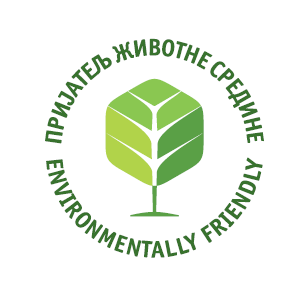 Како сам назив каже ПРАВИЛНИК О БЛИЖИМ УСЛОВИМА, КРИТЕРИЈУМИМА И ПОСТУПКУ ЗА ДОБИЈАЊЕ ПРАВА НА КОРИШЋЕЊЕ ЕКОЛОШКОГ ЗНАКА, ЕЛЕМЕНТИМА, ИЗГЛЕДУ И НАЧИНУ УПОТРЕБЕ ЕКОЛОШКОГ ЗНАКА ЗА ПРОИЗВОДЕ И УСЛУГЕ“ ("Сл. гласник РС", бр. 49/2016) дефинише, ко, како и на основу чега може затражити право на коришћење Еко Знака Републике Србије, као и поступак до доделе решења. Групе производа за које се додељује Еко Знак Републике Србије, као и критеријуми на основу којих се знак дОдељује истоветни су као за „Цвет“ – Еко знак Европске Уније. Ова подударност је учињена из разлога што је Србија у обавези да приликом придруживања ЕУ, буде у стању да компанијама дОдељује Еко Знак ЕУ на бази критеријума који су дефинисани за „Цвет“ ЕУ. Дакле, Република Србија је, из тог разлога промовисала свој Еко Знак, који ће до момента придруживања Србије ЕУ бити развијан као да је Европски Еко Знак, што ће обезбедити да у моменту придруживања извршимо лаку транзицију на „ЦВЕТ“ ЕУ. Од тог момента, национални Еко Знак, могао би се развијати  независно од европског, са строжијим или мање строгим критеријума уз могућност додавања нових група производа и услуга, зависно од интересовања српске привреде.Тренутно, еко ознаку носи 11 производа - два еко знака носе производи компаније „Потисје Кањижа“, седам Еко знакова производи компаније „Таркетт“, један еко знак производ компаније „Дај дај“ и један еко знак производ компаније „Керамика Кањижа“На крају треба рећи да Еко Знак не треба гледати само као показатељ за купце, да производ који га носи, има мањи негативан утицај на животну средину, од других, сличних производа који постоје на тржишту, већ и као моћан алат за компаније, којим ће се борити за нове клијенте и нова тржишта, повећањем сопствене конкурентности за будуће „зелене набавке“.Групе производа које могу конкурисати за Еко знак Републике Србије и критеријуми наведени у референтним документима дефинисане су прилозима наведеним у Правилнику ("Сл. гласник РС", бр. 49/2016)б) Сектор за управљање животном срединомПоступак издавања интегрисане дозволе Оператер подноси  надлежном органу захтев за издавање интегрисане дозволе са пратећом документацијом. Након разматрања затева надлежни орган разматра поднети захтев и ако захтев не садржи прописане податке и/или документацију затражиће од подносиоца захтева да, у примереном року, достави податке, документацију или информације које недостају. Уколико подносилац не достави наведено у року, захтев за интегрисану дозволу се одбацује.  Уколико је захтев комплетиран, почиње процедура која подразумева да се о пријему захтева обавесте органи и организације и заинтересована јавност. Надлежни орган затим у року од 45 дана израђује нацрт дозволе и о томе обавештава органе и организације и заинтересовану јавност. Након прикупљања мишења на нацрт дозволе надлежни орган формира Техничку комисију за оцену услова утврђених у нацрту интегрисане дозволе и затим на основу захтева, приложене документације и извештаја техничке комисије одлучује о издавању дозволе. Решење о издавању дозволе, односно одбијању захтева за издавање дозволе надлежни орган доставља оператеру и о томе обавештава друге органе и организације и јавност.Процедура издавања интегрисане дозволе траје 120 дана, а у изузетним случајевима може се продужити, али не дуже од 240 дана од дана пријема уредног захтева.Образац захтева за интегрисану дозволуОбразац захтева за интегрисану дозволу са детаљним упутствима за попуњавање дат је у Правилнику о садржини, изгледу и начину попуњавања захтева за издавање интегрисане дозволе („Сл. гласник РС“, бр. 30/2006 и 32/2016).Захтев за издавање интегрисане дозволе садржи: I.  Општи подаци: 1. о захтеву, 2. о оператеру, 3. о постројењу и његовој околини, 4. врста индустријске активности, 5. особље и инвестициони трошкови; II.  Резиме података о активности и издатим дозволама: 1. кратак опис активности за коју се дозвола захтева, 2. подаци   о   планској   и   пројектној   документацији   за   постројење   (дозволе, одобрења, сагласности), 3. кратак извештај о значајном загађивању животне средине; III.  Детаљни подаци о постројењу, процесима и процедурама: 1. локација, 2. управљање заштитом животне средине, 3. коришћење најбоље доступних техника, 4. коришћење ресурса, 5. емисије у ваздух, 6. емисије штетних и опасних материја у воде, 7. заштита земљишта и подземних вода, 8. управљање отпадом, 9. бука и вибрације, 10. процена ризика од значајних удеса, 11. мере за нестабилне (прелазне) начине рада постројења, 12. дефинитивни престанак рада постројења или његових делова, 13. нетехнички приказ података на којима се захтев заснива. Захтев из става 1. овог члана садржи и прилоге, и то: 1)   документацију прописану законом; 2)   табеларне прегледе (дијаграме); 3)   мапе и скице; 4)   копије издатих дозвола, одобрења и сагласности и 5)   другу документацију која се прилаже уз захтев. Поступак давања сагласности на документа Извештај о безбедности и План заштите од удесаОператер севесо постројења, односно комплекса, мора да прибави Решење о сагласности на Извештај о безбедности и План заштите од удеса, који издаје Министарство заштите животне средине на период:до промене на севесо комплексу, или3 године за План заштите од удеса, и 5 година за Извештај о безбедности.Захтев за издавање сагласности на документа Извештај о безбедности и План заштите од удеса   се подноси надлежном органу на меморандуму у слободној форми, потписан од стране овлашћеног лица и садржи:Пропратну документацију (три примерка Извештаја о безбедности и три примерка Плана заштите од удеса у писаној форми  и један у електронском облику. Обим и садржина докумената Извештај о безбедности  и План заштите од удеса је дефинисан Правилником о садржини политике превенције удеса и садржини и методологији  израде Извештаја о безбедности и Плана заштите од удеса („Службени гласник РС”, број, 41/10);Доказе о уплати  административних такси за давање сагласности на Извештај о безбедности и План заштите од удеса (извод са пословног рачуна странке) на жиро рачун Буџета Републике Србије (број жиро рачуна 840-742221843-57, модел 97, позив на број 50-016) у складу са чланом 60а. Закона о заштити животне средине и Закона о републичким административним таксама, у износу од:80.780,00 динара за давање сагласности на Извештај о безбедности – тарифни број 196;47.110,00 динара  за давање сагласности на Плана заштите од удеса – тарифни број 196;40.360,00 динара за ажурирање Извештаја о безебдности-тарифни број196;20.200,00 динара за ажурирање Плана заштите од удеса-тарифни број 196.Наведену документацију оператер доставља на адресу:Министарство заштите животне срединеОдсек за заштиту од великог хемијског удесаОмладинских бригада 111070 Нови БеоградПоступајући по захтеву, Министарство заштите животне средине, у року од 60 дана од дана пријема уредних Извештаја о безбедности и Плана заштите од удеса, издаје Решење о сагласности на Извештај о безбедности и План заштите од удеса.У случају да достављена документа не садрже потребне податке, Министарство заштите животне средине упућује допис ради допуне истих. Рок за уређење поднетих докумената прописује орган који води поступак, у зависности од величине севесо комплекса и уредности поднетих докумената.Управљање амбалажом и амбалажним отпадом1. Закон о амбалажи и амбалажном отпаду („Сл. гласник РС“, бр. 36/09) у свом члану 32 дефинише документацију коју правно лице мора да поднесе уз захтев за издавање Дозволе за Оператера система управљања амбалажним отпадом:доказ о регистрацији оператера, као и регистрацији подизвођача;план управљања амбалажним отпадом;приказ симбола амбалаже, ако постоји намера да се користи у систему поступања са амбалажним отпадом, а као гаранција поступања са амбалажним отпадом у складу са овим законом;друге доказе о испуњавању услова из члана 31. став 2. овог закона.Као и Доказ о уплаћеној административној такси од 48.040,00 динара на жиро рачун број: 840-742221843-57 модел: 97 позив на број: 50-016.Чланом 33. истог закона је дефинисан садржај Плана управљања амбалажним отпадом.2. Закон о амбалажи и амбалажном отпаду („Сл. гласник РС“, бр. 36/09) у свом члану 25. дефинише документацију коју правно лице мора да поднесе уз захтев за издавање Дозволе за сопствено управљање амбалажним отпадом:доказ о регистрацији произвођача, увозника, пакера/пуниоца или испоручиоца, као и доказ о регистрацији подизвођача, уколико постоји;план управљања амбалажним отпадом;друге доказе, по захтеву министарства;као и доказ о уплаћеној административној такси од 72.060,00 динара на жиро рачун број: 840-742221843-57 модел: 97 позив на број: 50-016.Надлежна организациона јединица даје мишљења о начину поступања са отпадом у складу са Законом о управљању отпадом, у складу са Законом  о амбалажи и амбалажном отпаду и свим подзаконским актима који произилазе из наведених закона. Уз захтев за мишљење прилаже се и доказ о уплаћеној административној такси од 11960  динара на жиро рачун број: 840-742221843-57 модел: 97 позив на број: 50-016Иста издаје сагласност на регионалне Планове управљања отпадом у складу са чланом 12. Закона о управљању отпадом.Поступак издавања дозвола за прекогранично кретање отпадаУз Образац захтева за добијање дозволе за увоз, извоз и транзит отпада подноси се прописана документација у складу Правилником о садржини документације која се подноси уз захтев за издавање дозволе за увоз, извоз и транзит отпада (“Сл. гласник РС”, бр. 60/2009, 101/2010, 48/2017, 80/2017, 98/2017, 38/2018 и 6/2021). Документација за подношење захтева обухвата планирано прекогранично кретање отпада на основу прописаних листи опасног отпада и неопасног отпада садржане у Закону о потврђивању Базелске конвенције о контроли прекограничног кретања опасних отпада и њиховом одлагању („Службени лист СРЈ – Међународни уговори”, бр. 2/99) и Уредби о листама отпада за прекогранично кретање, садржини и изгеду докумената који прате прекогранично кретање отпада са упутствима за његово попуњавање (,,Службени гласник РС", бр. 60/09 и 36/2021), Уредби о одређивању појединих врста опасног отпада које се могу увозити као секундарне сировине („Службени гласник РС”, бр. 60/09) и Уредби о Листи неопасног отпада за који се не издаје дозвола, са документацијом која прати прекогранично кретање („Службени гласник РС“, бр. 102/10 и 36/21). У складу са чланом 72. Закона о управљању отпадом Дозволе за увоз, извоз и транзит отпада се одобравају, уколико је тај период покривен документацијом, у више пошиљки за период до 12 месеци. Подносилац захтева може затражити дозволу или пријавити прекогранично кретање отпада (увоз, извоз и транзит) у више пошиљки у случају када се ради о отпаду истих физичко-хемијских особина, који се отпрема на исто одредиште преко истих граничних прелаза.Уз захтев за издавање дозволе за прекогранично кретање отпада подноси се општа и посебна документација прописана Правилником.Општа документација за прекогранично кретање опасног отпада обухвата Обавештење о прекограничном кретању отпада ткзв Нотификациони документ, Документ о прекограничном кретању отпада и Извештај о испитивању отпада, које издају овлашћене лабораторије за испитивање отпада у складу са посебним прописом.Општа документација за прекогранично кретање отпада (ПГКО) за увоз и извоз неопасног отпада обухвата Документ који прати прекогранично кретање неопасног отпада (ДППКНО) и Извештај о испитивању отпада, које издају овлашћене лабораторије за испитивање отпада у складу са посебним прописом.у складу са посебним прописом.Списак стручних организација за испитавње отпада налази се на линку: https://www.ekologija.gov.rs/dozvole-obrasci/upravljanje-otpadom. Нотификациони поступци Одсек за прекогранично кретање отпада као надлежни орган спроводи на прекогранично кретање опасног отпада и неопасног отпада. Поступак се примењује тако што држава извоза доставља држави увоза и свим државама транзита Обавештење о прекограничном кретању отпада (Нотификациони документ), у складу са чланом 6. Базелске конвенције. Прекогранично кретање отпада не може започети пре него што све државе не издају дозволе (увоз, извоз и транзит отпада). Сваку пошиљку прати дозвола са Документом о кретању отпада издатим од стране државе извоза и Обавештењем о прекограничном кретању отпада.За прекогранично кретањe неопасног отпада (по одлуци Базелске конвенције од 01.01.2021. године за отпадну пластику) Одсек за прекогранично кретање примењује систем обавештавања и сагласности (нотификациони поступак), ступањем на снагу Уредбе о изменама и допунама Уредбе о Листама отпада за прекогранично кретање, садржини и изгеду докумената који прате прекогранично кретање отпада са упутствима за његово попуњавање (,,Службени гласник РС", бр. 36/2021) и Уредбе о изменама и допунама Уредбе о Листи неопасног отпада за који се не издаје дозвола, са документацијом која прати прекогранично кретање (,,Службени гласник РС", бр. 36/21), којима су извршена усклађивања ознаке отпада (од пластике) у Републици Србији, са Законом о потврђивању Базелске конвенције о контроли прекограничног кретања опасних отпада и њиховом одлагању („Службени лист СРЈ - Међународни уговори”, бр. 2/99) и изменама и допунама Анекса II, VIII и IX конвенције.Одсек за прекогранично кретање отпада у складу са Уредбом о листи неопасног отпада за које се не издаје дозвола, са документацијом која прати прекогранично кретање (“Службени гласник РС”, бр. 102/10 и 36/21) за увоз и извоз одређених врста неопасног отпада не примењује се систем довола, тј. врши се издавање пријава отпада. За прекогранично кретањe неопасног отпада који не прелази количину од 25kg и намењен је за лабораторијске сврхе, не издаје се дозвола.Одсек за прекогранично кретање отпада у складу са Уредбом о одређивању појединих врста опасног отпада које се могу увозити као секундарне сировине („Службени гласник РС”, бр. 60/09) за увоз опасног отпада примењује се систем дозвола, тј. издају се дозволе.Захтеви за издавање дозвола за увоз, извоз и транзит отпада, као и захтеви за издавање потврде о пријави прекограничног кретања неопасног отпада налазе се на линку:  https://www.ekologija.gov.rs/dozvole-obrasci/upravljanje-otpadom. Аминистративне таксе за дозволе и потврде пријаве прекограничног кретања отпада које издаје одељење за управљање отпадом можете погледати овде. налазе се на линку:https://www.ekologija.gov.rs/dozvole-obrasci/upravljanje-otpadom/administrativne-takse-za-izdavanje-dozvola-i-potvrda-za-prekogranicno-kretanje-otpada. Захтев за Потврду за ослобађање од плаћања увозних дажбина на опрему која служи непосредно за заштиту животне средине Потврда да роба, која се увози, служи непосредно за заштиту животне средине (у даљем текту Потврда) Министарства заштите животне средине представља једну од подстицајних мера.Правни оквир којим је уређен административни поступак - члан 101. ст. 1. Закон о заштити животне средине („Службени гласник РС“, бр. 135/04, 36/09, 36/09 - др. закон, 72/09 - др. закон, 43/11 - одлука УС, 14/16, 76/18 и 95/18 – др, закон) - члан 21. Уредба о царинским повластицама („Службени гласник РС“, бр. 38/2019 и 86/2019)- члан 246. став 1. тачка 9. Царински закон („Службени гласник РС“, бр. 95/2018 и 91/2019 – др.закон)- Закон о општем управном поступку („Службени гласник РС”, бр. 18/16 и 95/18-аутентично тумачење)Захтев за прибављање Потврде се подноси Правно лице, регистровано у Агенцији за привредни регистар за обављање делатности из области заштите животне средине Министарству заштите животне средине, на адресу Омладинских Бригада 1, 11070 Нови Београд, насловљен за Комисију за ослобађање од плаћања царинских дажбина за робу која служи непосредно за заштиту животне средине, на прописаном Обрасцу са пратећом документацијом. Образац захтева се може преузети на линку https://www.ekologija.gov.rs/dozvole-obrasci/oslobadjanje-od-placanja-uvoznih-dazbina. Комисија ће у складу са добијеним препорука за поједностављање поступка, док се не уведе електронска писарница, прихватати да се пратећа документација наведена у прописаном Обрасцу захтева од тачке под р.бр.2 до тачке под р.бр. 5 поднесе електронским путем на следеће електронскe адресe Председник Комисије marina.milojevic@ekologija.gov.rs Секретар Комисије nikola.matic@ekologija.gov.rs Контакт телефон 011/313-2572Информације везане за документцију по питању Купопродајног уговора: Како се роба набавља из увоза, самим тим је могуће да је и купопродајни уговор закључен на страном језику. С тим у вези Комисија прихвата копију Уговора заједно са преводом уговора који не мора бити преведен од стране овлашћеног судског тумача. Ово је препорука за поједностављање поступка с обзиром да велики број привредних субјеката има запослене људе компетентне да уговор о купопродаји преведу, самим тим се стварају огромне уштеде у новцу и времену, а ниво заштите јавног интереса остаје непромењен.Доказа о уплати републичке административне таксе: у складу са препоруком за поједностављење поступка Комисија прихвата као доказ о уплати републичке административне таксе за издавање Потврде, извод са пословног рачуна подносиоца захтева без печата банке, имајући у виду да је такав начин плаћања већ прихваћен као валидан на основу Мишљења Министарства финансија бр. 434-01-7/07-04 од 25.05.2009. године, иако се исто позива на одредбе Закона о платном промету које сада нису на снази, имајући у виду да се променом прописа нису промениле обавезе банке о достављању извода са пословног рачуна клијенту.Потврда Привредне коморе Србије да се роба која се увози не производи у земљи: не старија од 3 (три) месеца. Уколико се захтев подноси за робу са више тарифних ознака: доставља се одговарајућа Потврда Привредне коморе Србије да се роба која се увози не производи у земљи, односно Потврда да се роба која се увози не производи у потребним количинама и квалитету, односно обавештење да се роба производи и ко је произвођач, не старија од 3 (три) месеца.Изјава подносиоца захтева мора да гласи да ће роба искључиво служити за обављање делатности из области заштите животне средине, као и да се роба из предметног захтева у року од најмање 3 (три) године од дана стављања у слободан промет неће отуђити, дати на коришћење другом лицу или друкчије употребити, осим у сврхе за које је била ослобођена од плаћања увозних дажбина, као и да се иста неће давати у залог, на позајмицу, или као обезбеђење за извршење неке друге обавезе.Техничке документације робе, са одговарајућим проспектним материјалом са неопходним техничко-технолошким карактеристикама производа који се увози (са преводом на српски језик)- опис технолошког поступка, у вези са начином коришћења предметне робе- опис чинилаца животне средине који могу бити изложени утицају, при употреби предметне робе из захтева,Захтев за мишљење за ослобађање од плаћања увозних дажбина на опрему која служи непосредно за заштиту животне срединеПравно лице, регистровано у Агенцији за привредни регистар за обављање делатности из области заштите животне средине, подноси Министарству заштите животне средине Захтев за мишљење за ослобађање од плаћања увозних дажбина на опрему која служи непосредно за заштиту животне средине (у даљем тексту ''Захтев''), у складу са чланом 101. став 1. Закона о заштити животне средине ("Службени гласник РС", бр. 135/2004, 36/2009, 72/2009, 43/2011), као и на основу члана 20. став 1. Уредбе о врсти, количини и вредности робе на коју се не плаћају увозне дажбине, роковима, условима и поступку за остваривање права на ослобођење од плаћања увозних дажбина ("Сл. гласник РС", бр. 48/2010 и 74/2011). Потврда, односно позитивно мишљење овог органа на предметни Захтев представља једну од подстицајних мера, у складу са Законом о заштити животне средине, а такође представља потребан услов тј. основу за подношење захтева за ослобађања од обавезе плаћања увозних царинских дажбина надлежном министарству, у складу са чланом 217. став 1. под 4), 5), 6) и 9) Царинског закона ("Сл. гласник РС", бр. 18/2010 и 111/2012) и члана 20. став 2. под 3) Уредбе о врсти, количини и вредности робе на коју се не плаћају увозне дажбине, роковима, условима и поступку за остваривање права на ослобођење од плаћања увозних дажбина.Поступак за добијање овлашћења за мерење нивоа буке у животној срединиМинистарство заштите животне средине издаје овлашћења стручним организацијама за мерење нивоа буке у животној средини. Ближе услове које треба да испуни стручна организација да би вршила мерења нивоа буке у животној средини, прописује Правилник о условима које мора да испуњава стручна организација за мерење буке, као и о документацији која се подноси уз захтев за добијање овлашћења за мерење буке („Службени гласник РС" бр. 72/2010).Потребна документација:Уз захтев за добијање овлашћења за мерење буке у животној средини, потребно је приложити:Попуњени образац захтева и сву пропратну документацију дефинисану Правилником (члан 6.). Образац захтева можете преузети овде;Доказ о уплаћеној административној такси од 13.130,00 динара на жиро рачун број: 840-742221843-57 модел: 97 позив на број: 50-016Наведену документацију стручна организација доставља на адресу:Министарство заштите животне срединеКомисија за давање овлашћења стручним организацијама за мерење нивоа буке у животној срединиОмладинских бригада 111070 Нови БеоградПоступак за добијање решења којима се овлашћују правна лица за вршење послова испитивања нивоа зрачења извора нејонизујућих зрачења од посебног интереса у животној срединиМинистарство заштите животне средине издаје решења којима се овлашћују правна лица за вршење послова испитивања нивоа зрачења извора нејонизујућих зрачења од посебног интереса у животној средини. Ближе услове које треба да испуне правна лица прописује Правилник о условима које морају да испуњавају правна лица која врше послове испитивања нивоа зрачења извора нејонизујућих зрачења од посебног интереса у животној средини („Службени гласник РС" бр. 104/09).Уз захтев за добијање решења којима се овлашћују правна лица за вршење послова испитивања нивоа зрачења извора нејонизујућих зрачења од посебног интереса у животној средини, потребно је приложити:1. Сву документацију дефинисану Правилником (члан 3.); 2. Доказ о уплаћеној административној такси од 67.320,00 динара на жиро рачун број: 840-742221843-57 модел: 97 позив на број: 50-016 Наведену документацију правна лица достављају на адресу:Министарство заштите животне срединеОдсек за заштиту од буке, вибрација и нејонизујућих зрачењаОмладинских бригада 111070 Нови БеоградПоступак за добијање решења којима се овлашћују правна лица за вршење послова систематског испитивања нивоа нејонизујућих зрачења у животној срединиМинистарство заштите животне средине издаје решења којима се овлашћују правна лица за вршење послова систематског испитивања нивоа нејонизујућих зрачења у животној средини. Ближе услове које треба да испуне правна лица прописује Правилник о условима које морају да испуњавају правна лица која врше послове систематског испитивања нивоа нејонизујућих зрачења, као и начин и методе систематског испитивања у животној средини („Службени гласник РС" бр. 104/09).Уз захтев за добијање решења којима се овлашћују правна лица за вршење послова систематског испитивања нивоа нејонизујућих зрачења у животној средини, потребно је приложити:1. Сву документацију дефинисану Правилником (члан 3.); 2. Доказ о уплаћеној административној такси од 107.680,00 динара на жиро рачун број: 840-742221843-57 модел: 97 позив на број: 50-016.Наведену документацију правна лица достављају на адресу:Министарство заштите животне срединеОдсек за заштиту од буке, вибрација и нејонизујућих зрачења Омладинских бригада 111070 Нови БеоградПоступак за добијање решења којима привредно друштво, предузеће, друго правно лице и предузетник може користити извор нејонизујућих зрачења од посебног интересаМинистарство заштите животне средине издаје решење којим привредно друштво, предузеће, друго правно лице и предузетник може користити извор нејонизујућих зрачења од посебног интереса. Ближе услове које треба да испуни правно лице прописује Закон о заштити од нејонизујућих зрачења („Службени гласник РС" бр. 36/09).Уз захтев за добијање овлашћења за мерење нивоа нејонизујућих зрачења у животној средини, потребно је приложити:1. Сву документацију дефинисану Законом (члан 6.); 2. Доказ о уплаћеној административној такси од 26.920,00 динара на жиро рачун број: 840-742221843-57 модел: 97 позив на број: 50-016 Наведену документацију правна лица достављају на адресу:Министарство заштите животне срединеОдсек за заштиту од буке, вибрација и нејонизујућих зрачења у животној срединиОмладинских бригада 111070 Нови БеоградПРЕГЛЕД ПОДАТАКА О ПРУЖЕНИМ УСЛУГАМАа) Сектор за заштиту природе и климатске променеПолагање стручног испита за рибараПолагање стручног испита за рибочувараИздавање лиценци за рибочувараИздавање дозвола за риболов и електрориболов у научно истраживачке сврхеИздавање сагласности на промет препарираних трофеја рибаИздавање решења о овлашћењу за поседовање апарата за електрориболов научноистраживачким и стручним организацијамаДозвола за истраживање строго заштићених и заштићених дивљих врста у научноистраживачке и образовне сврхеНакнада штете проуроковане од стране строго заштићених и заштићених дивљих врстаИздавање дозвола за сакупљање из природе заштићених врста дивље врсте флоре, фауне и гљива у комерцијалне сврхеДозвола за сакупљање заштићених дивљих врста биљака, животиња и гљива за формирање матичног легла – плантажеИздавање мишљења за извоз плантажно гајених заштићених дивљих врста биљака, животиња и гљиваИздавање дозволе за извоз заштићених биљних, животињских врста и гљива у комерцијалне сврхеИздавање дозволе за увоз заштићених врста у комерцијалне сврхеИздавање упутства за допремање заштићених врста дивље флоре, фауне и гљива са  територије АП Косово и Метохија на територију Републике Србије ван територије АП Косово и МетохијаИздавање упутства за упућивање заштићених врста дивље флоре, фауне и гљива са територије Републике Србије ван АП Косово и Метохија на територију АП Косово и МетохијаГрупа за спровођење CITES конвенцијеОдсек за заштићена подручјаб) Сектор за управљање отпадом и отпадним водамаПреглед података о пруженим услугама Одсека за прекогранично кретање отпада:Преглед података о пруженим услугама Одсека за издавање дозвола за управљање отпадомПреглед података о пруженим услугама Одсека за развој система управљања отпадом и сарадњу са ЈЛС:в) Сектор за управљање животном срединомБрој спроведених поступака за издавање дозвола за обављање делатности промета нарочито опасних хемикалијаБрој спроведених поступака претходног обавештења и PIC поступака за увоз и извоз одређених опасних хемикалијаБрој спроведених поступака уписа хемикалија у Регистар хемикалијаБрој издатих решења у Одсеку за заштиту од буке, вибрација и нејонизујућих зрачења.г) Сектора за надзор и превентивно деловање у животној срединиПОДАЦИ О ПРИХОДИМА И РАСХОДИМА Подаци о приходима и расходима се налазе у Прилогу 2. овог информатораПОДАЦИ О ЈАВНИМ НАБАВКАМАПодаци о јавним набавкама налазе се на Интернет страни министарства на адреси:https://www.ekologija.gov.rs/informacije-za-javnost/javne-nabavke/ПОДАЦИ О ДРЖАВНОЈ ПОМОЋИ У 2020. ГОДИНИГлава 25.0 Министарство заштите животне срединеПреглед исплаћених субвенција  за период 01.01.- 31.12.2020. год.Глава 25.2 Зелени фонд Републике СрбијеПреглед исплаћених субвенција  за период 01.01.- 31.12.2020. год.ПА 0003 Подстицаји за поновну употребу и искоришћење отпадаПА 0014 Подстицаји за куповину еколошки прихватљивих возилаНапомена: Корисници субвенција су правна и физичка лица а исплате су вршене на текуће рачуне аутокућа, давалаца финансијског лизинга односно наменске рачуне за одобрени кредит корисницима субвенција, код пословних банака. Подаци о одобреним средствима за финансијску подршку пројектима организација цивилног друштва у 2020. години објављени су на интернет страници Министарства https://www.ekologija.gov.rs/sites/default/files/konkursi/2020/Odluka%20o%20izboru%20projekata.pdf,као и https://www.ekologija.gov.rs/sites/default/files/izvestaji/za%20objavljivanje-%20Spisak%20izabranih%20projkekata%202020.pdf     ПОДАЦИ О ДРЖАВНОЈ ПОМОЋИ У 2021. ГОДИНИГлава 25.0 Министарство заштите животне срединеПреглед исплаћених субвенција за период 01.01.-30.09.2021. годинеПреглед исплаћених субвенција за период 01.01.-30.09.2021. годинеПА 0003 Подстицаји за поновну употребу и искоришћење отпадаПА 0014 Подстицаји за куповину еколошки прихватљивих возилаНапомена: Корисници субвенција су правна и физичка лица а исплате су вршене на текуће    рачуне аутокућа и давалаца финансијског лизинга.ПОДАЦИ О ИСПЛАЋЕНИМ ПЛАТАМА, ЗАРАДАМА И ДРУГИМ ПРИМАЊИМАЗаконом о платама државних службеника и намештеника („Службени гласник РС“, бр. 62/06, 63/06, 115/06, 101/07, 99/10, 108/13, 99/14 и 95/18), уређују се плате, накнаде и друга примања државних службеника и намештеникаСредства за плате, накнаде и друга примања државних службеника и намештеника обезбеђују се у буџету Републике Србије.Плата државних службеника и намештеника састоји се од основне плате и додатака на плату. У плату се урачунавају и порези и доприноси који се плаћају из плате.Основна плата се одређује множењем коефицијента са основицом за обрачун и исплату плата. Основица је јединствена и утврђује се за сваку буџетску годину законом о буџету Републике Србије. Коефицијент за положаје и извршилачка радна места одређује се тиме што се сваки положај и свако извршилачко радно место сврстава у једну од 13 платних група. Положаји се сврставају у платне групе од I до V, а извршилачка радна места у платне групе од VI до XIII. Извршилачко радно место сврстава се у платну групу која одговара звању у које је разврстано. У свакој платној групи у коју су сврстана извршилачка радна места постоји осам платних разреда. Платни разреди изражавају напредовање на истом извршилачком радном месту под условима који су одређени овим законом. Коефицијент за положај одређује се према платној групи у којој се налази а коефицијент за извршилачко радно место одређује се према платном разреду платне групе у којој се налази извршилачко радно место.Коефицијент се одређује решењем. Решењем о коефицијенту одређује се платна група у којој се налази радно место, број платног разреда и висина коефицијента.Коефицијент за државне секретаре износи 31,20.Коефицијенти за државне службенике су следећи:Коефицијенти за радна места намештеника одређују се тиме што се свако радно место намештеника сврстава у једну од шест платних група тако да платна група одговара врсти у коју је радно место разврстано у правилнику о унутрашњем уређењу и систематизацији радних места у државном органу.Коефицијент за радно место намештеника одређује се према платној групи у којој се радно место налази.Коефицијенти су следећи:Од плате за март 2021. године  утврђена је  нето основица за обрачун плата државних службеника и државних службеника на положају (помоћник министра и секретар министарства) у износу од 21.787,87 динара, док бруто основица износи 31.081,13динара.           Нето основица за обрачун плата за државнe секретарe износи 3.440,46 динара, а бруто основица износи 4.907,93 динара.Преглед основних зарада без увећања по основу минулог рада за државне секретаре и државне службeнике на положају за исплату зарада за АВГУСТ 2021. године:Подаци о платама, зарадама и другим примањима, као и имовини министра, државних секретара, помоћника министра и секретара Министарства уписани су у Регистар имовине и прихода функционера који води Агенција за борбу против корупције и који је доступан је на сајту Агенције  http://www.acas.rs/pretraga-registra/2. Преглед најнижих и највиших плата државних службеника по звањима у односу на платни разред без урачунатог минулог рада за исплату зарада запослених за АВГУСТ 2021. године:ИНФОРМАЦИЈЕ КОЈЕ МИНИСТАРСТВО СТАВЉА НА УВИДСве наведене информације у Информатору о раду су доступне јавности без ограничења, као и оне које нису наведене, а настале су у раду или у вези са радом Министарства и органа у саставу, са изузетком оних података којима се приступ може ограничити у складу са Законом о доступности информација од јавног значаја, Законом о тајности података и посебним прописима који регулишу ову материју. Министарство заштите животне средине на основу захтева за приступ информацијама, омогућава приступ свим врстама информација садржаних у неком документу којима располаже ово министарство, а које су настале у раду или у вези са радом Министарства.Министарство ће саопштити тражиоцу информације, ставити на увид документ који садржи тражену информацију или му издати копију документа у складу са одредбама Закона о слободном приступу информацијама од јавног значаја („Службени гласник РС“, бр. 120/04, 54/07, 104/09 и 36/10), осим када су се према означеном закону стекли услови за искључење или ограничење слободног приступа информацијама од јавног значаја, као нпр. информацијама чијим давањем би се битно умањила способност државе да управља економским процесима у земљи или битно отежало остварење оправданих економских интереса. Захтеви могу бити делимично или потпуно одбијени на основу члана 14. Закона о слободном приступу информацијама. У свим овим случајевима, подносиоцу захтева, у начелу, неће бити омогућен приступ у личне податке, а биће омогућен у делове документа који преостају када се из њега издвоје информације које се штите по овом основу, на начин предвиђен чл. 12 Закона. Осим наведеног могући разлози за ускраћивање приступа из чланова 9, 13. и 14. Закона су: живот, здравље, сигурност или које друго важно добро неког лица (члан 9. ст. 1. тач. 1); спречавање или откривање кривичног дела, оптужење за кривично дело, вођење преткривичног поступка односно судског поступка, извршење пресуде или спровођење казне, вођење којег другог правно уређеног поступка, фер поступање и правично суђење (члан 9. ст. 1. тач. 2); одбрана земље, национална или јавна безбедност, међународни односи (члан. 9. ст. 1. тач. 3); способност државе да управља економским процесима у земљи, остварење оправданих економских интереса (члан 9. ст. 1. тач. 4); државна, службена, пословна и друга тајна, односно информација која је доступна само одређеном кругу лица (члан 9. ст. 1. тач. 5); спречавање злоупотребе права на приступ информацијама (члан 13); право на приватност, на углед, и које друго право лица на које се тражена информација лично односи (члан 14).ИНФОРМАЦИЈЕ О ПОДНОШЕЊУ ЗАХТЕВА ЗА ПРИСТУП ИНФОРМАЦИЈАМА ОД ЈАВНОГ ЗНАЧАЈАУ складу са Законом о слободном приступу информацијама од јавног значаја („Службени гласник РС“, бр. 120/04, 54/07, 104/09 и 36/2010) свако има право да му буде саопштено да ли орган власти поседује одређену информацију од јавног значаја, односно да ли му је она иначе доступна.Захтев мора да садржи назив органа власти, име, презиме и адресу тражиоца, као и што прецизнији опис информације која се тражи, а може да садржи и друге податке које олакшавају проналажење тражене информације.Тражилац не мора навести разлоге за подношење захтева.Ако захтев не садржи горе наведене податке, односно ако захтев није уредан, овлашћено лице органа власти дужно је да, без надокнаде, поучи тражиоца како да те недостатке отклони, односно да достави тражиоцу упутство о допуни.Ако тражилац не отклони недостатке у року од 15 дана од дана пријема упутства о допуни, а недостаци су такви да се по захтеву не може поступати, орган власти донеће закључак о одбацивању захтева као неуредног.Захтев за приступ информацијама од јавног значаја може се поднети у писменој форми (на адресу: Министарство заштите животне средине, Омладинских бригада 1, 11070 Нови Београд,) или електронској форми, на следећу електронску адресу:Овлашћено лице за поступање по захтевима за слободан приступ информацијама од јавног значаја у Министарству заштите животне средине без органа у саставу је:Ана СтанимировEmail: ijz@ekologija.gov.rsУвид у документ који садржи тражену информацију је бесплатан.Копија документа који садржи тражену информацију издаје се уз обавезу тражиоца да плати накнаду нужних трошкова израде те копије, а у случају упућивања и трошкове упућивања. Трошкови копирања и достављања документа се обрачунавају у складу са Уредбом о висини накнаде нужних трошкова за издавање копије докумената на којима се налазе информације од јавног значаја („Службени гласник Републике Србије“, бр. 8/2006), чији је саставни део Трошковник којим се утврђује висина нужних трошкова за издавање копије докумената на којима се налазе информације од јавног значаја, и то на следећи начин: 1. Копија докумената по страни: на формату А3 - 6 динара  - на формату А4 - 3 динара 2. Копија докумената у електронском запису: ЦД - 35 динара  - ДВД - 40 динара 3. Копија документа на аудио касети - 150 динара 4. Копија документа на аудио-видео касети - 300 динара 5. Претварање једне стране документа из физичког у електронски облик - 30 динара 6. Упућивање копије документа – трошкови се обрачунавају према редовним износима у ЈП ПТТ Србије.Уколико висина нужних трошкова за издавање копија докумената на којима се налазе информације од јавног значаја прелази износ од 500,00 динара, тражилац информације је дужан да пре издавања информације положи депозит у износу од 50% од износа нужних трошкова према овом трошковнику. Орган власти може одлучити да тражиоца информације ослободи плаћања нужних трошкова, ако висина нужних трошкова не прелази износ од 50,00 динара, а посебно у случају достављања краћих докумената путем електронске поште или телефакса.Од обавеза плаћања наведене накнаде ослобођена су лица из члана 17. став 3. Закона о слободном приступу информацијама од јавног значаја.Министарство ће без одлагања, а најкасније у року од 48 сати, 15 дана или до 40 дана од дана пријема захтева, у зависности од врсте тражене информације, тражиоца обавестити: о поседовању информације која се тражи, ставити му на увид документ који садржи тражену информацију, односно издати му или упутити копију тог документа. Када орган власти не поседује документ који садржи тражену информацију, проследиће захтев Поверенику и обавестиће Повереника и тражиоца о томе у чијем се поседу, по његовом знању, документ налази.Подносилац захтева има право жалбе, односно право да покрене управни спор против решења државног органа, у складу са чланом 22. Закона о слободном приступу информацијама од јавног значаја („Службени гласник РС“, бр. 120/04, 54/07, 104/09 и 36/2010).У Информатору о раду, у овој тачки, су приложени обрасци за подношење захтева и жалби, али је државни орган дужан да размотри захтев иако није сачињен на доле наведеним обрасцима.Образац Захтева за приступ информацијама од јавног значаја, као и други обрасци у вези са остваривањем овог права, могу се преузети на веб страници Министарства. Република СрбијаМинистарство заштите животне средине11000 БеоградНемањина 22-26З А Х Т Е Вза приступ информацији од јавног значајаНа основу члана 15. став 1. Закона о слободном приступу информацијама од јавног значаја („Службени гласник РС“, бр. 120/04, 54/07, 104/09 и 36/2010), од Министарства заштите животне средине захтевам:* о обавештење да ли поседује тражену информацију; о увид у документ који садржи тражену информацију; о копију документа који садржи тражену информацију;     достављање копије документа који садржи тражену информацију: **          о поштом          о електронском поштом          о факсом          о на други начин:***_________________________________________ Овај захтев се односи на следеће информације: ________________________________________________________________________________________________________________________________________________________________________________________________________________________________________________________________________________________ (навести што прецизнији опис информације која се тражи као и друге податке који олакшавају проналажење тражене информације) *      У кућици означити крстићем, која законска права на приступ информацијама желите          да остварите. **    У кућици означити начин достављања копије докумената. ***  Када захтевате други начин достављања, обавезно уписати који начин достављања захтевате Поверенику за информације од јавног значаја и заштиту података о личности11000 БеоградБулевар краља Александра 15Предмет  бр. ...............*Ж А Л Б А*__________________________________________________________________________________________________________________________________________(Име, презиме, односно назив, адреса и седиште жалиоца)против решења Министарства, број _____________ од __________________ године, у _______ примерака.	Наведено решење побијам у целости, јер није засновано на Закону о слободном приступу информацијама од јавног значаја.	Диспозитивом наведеног решења, супротно члану _______** Закона о слободном приступу информацијама од јавног значаја, неосновано је одбијен мој захтев. Зато сматрам да ми је орган решењем о одбијању захтева ускратио уставно и законско право на приступ информацијама од јавног значаја.	На основу изнетих разлога, предлажем да се жалба уважи, те да се поништи решење првостепеног органа и омогући приступ траженој информацији.	Жалбу подносим благовремено, у законском року утврђеном у члану 22. став 1. Закона о слободном приступу информацијама од јавног значаја, с обзиром на то да сам решење првостепеног органа примио дана ______________ године.		_______________________________________		подносилац жалбе / Име и презимеУ _________________,		_______________________________________		адресадана __________ 201 ___ године		______________________________________		други подаци за контакт		__________________________		потпис* Напомена: У жалби се мора навести решење које се побија, назив органа који га је донео, као и број и датум решења. Довољно је да жалилац изложи у жалби у ком погледу је незадовољан решењем, с тим да жалбу не мора посебно образложити. У овом обрасцу дата је само једна од могућих верзија образложења жалиоца када је првостепени орган донео решење о одбијању захтева за приступ информацијама.** Напомена: Навести члан Закона који је орган власти повредио ускраћивањем приступа информацијама. Реч је најчешће о одредбама садржаним у чл. 8-14. Закона о слободном приступу информацијама од јавног значаја, који се односе на искључење и ограничење права на приступ информацијама.РЕПУБЛИКА СРБИЈАМИНИСТАРСТВО ЗАШТИТЕ ЖИВОТНЕ СРЕДИНЕБрој ..................Датум ................Б Е О Г Р А ДНемањина 22-26На основу члана 16. став 1. Закона о слободном приступу информацијама од јавног значаја поступајући по захтеву(____________________________________________________)	име и презиме подносиоца захтеваза увид у документ који садржи(___________________________________________________)	опис тражене информациједостављам:О Б А В Е Ш Т Е Њ Ео стављању на увид документа који садржи траженуинформацију и о изради копијеПоступајући по захтеву број ____________________ који је поднео (_________________________________________),име и презиме тражиоца информацијеу року утврђеном чланом 16. став 1. Закона о слободном приступу информацијама од јавног значаја, обавештавамо Вас да дана _____________, у времену ______, у просторијама органа можете извршити увид у документ у коме је садржана тражена информација коју сте навели у захтеву.	Том приликом, на Ваш захтев биће Вам издата и копија документа са траженом информацијом.	Копија стране А4 формата износи ___________ динара.	Износ укупних трошкова израде копије траженог документа износи __________________ динара и уплаћује се на рачун __________________________.Достављено:1. Именованом2. архиви (М.П.)		_______________________________________________		(потпис овлашћеног лица, односно руководиоца органа)75радних местау звању виши саветник     (76 извршилаца)125радних местау звању самостални саветник   (201 извршилаца)95радних местау звању саветник   (151 извршилац)26радних местау звању млађи саветник     (34 извршилаца)2	1радна местарадно место у звању сараднику звању млађи сарадник       (2 извршилаца)       (1 извршилац)16радних местау звању референт     (30 извршилаца)  66     радних места                у звању виши саветник       (67 извршиоца)105     радних местау звању самостални саветник     (180 извршиоца)  69     радних местау звању саветник     (122 извршилаца)  19     радних местау звању млађи саветник       (26 извршилаца)    2     радна местау звању сарадник         (2 извршиоца)    1     радно местоу звању млађи сарадник       (1 извршилац)    8     радних местау звању референт       (10 извршиоца)   8радних местау звању виши саветник        (8 извршиоца) 19радних местау звању самостални саветник       (19 извршиоца) 24радних местау звању саветник       (26 извршиоца)   6радних местау звању млађи саветник         (6 извршиоца)   8радних местау звању референт       (20 извршиоца)годинаПријављено лица за полагање стручног испита за рибарастручни испит за рибара положило2013.2321422014.68542015.92702016.81662017.108932018.64432019.57342020.52392021.00годинаПријављено лица за полагање стручног испита за рибочуварастручни испит за рибочувара положило2013.103612014.44372015.125942016.121852017.78562018.35302019.36272020.45342021.00годинаИздато лиценци за рибочувара2013.382014.252015.592016.1132017.442018.392019.162020.422021.0годинаИздато дозвола за риболов и електрориболов у научно истраживачке сврхе2013.202014.162015.112016.32017.112018.82019.92020.72021.8ГодинаИздато сагласности на промет препарираних трофеја риба2013.02014.02015.02016.02017.02018.02019.02020.02021.0ГодинаИздато решења о овлашћењу за поседовање апарата за електрориболов научноистраживачким и стручним организацијама2013.12014.02015.02016.02017.02018.02019.32020.02021.0годинаиздато дозвола за истраживање строго заштићених и заштићених дивљих врста у научноистраживачке и образовне сврхе2013.412014.412015.412016.402017.402018.472019.592020.602021.54годинаизрађено споразума о накнади штете проуроковане од стране строго заштићених и заштићених дивљих врста2015.412016.352017.532018.292019.832020.652021.10ГодинаИздате дозволе за сакупљање из природе заштићених врста дивље врсте флоре, фауне и гљива у комерцијалне сврхе2013.3002014.3752015.2822016.2952017.2772018.2002019.2742020.3042021.124ГодинаИздате дозволе за за сакупљање заштићених дивљих врста биљака, животиња и гљива формирање матичног легла – плантаже2016./2017.42018.12019.22020./2021./ГодинаИздата мишљења за извоз плантажно гајених заштићених дивљих врста биљака, животиња и гљива2016.72017.102018.102019.242020.112021.9ГодинаИздате дозволе за извоз заштићених биљних, животињских врста и гљива у комерцијалне сврхе2013.4002014.4502015.3142016.3842017.4042018.2452019.3322020.4762021.213Годинаиздато дозвола за увоз заштићених врста у комерцијалне сврхе2013.1402014.1052015.1152016.1202017.1652018.1102019.1492020.1652021.90ГодинаИздате дозволе за увоз, извоз, унос, износ примерака дивљих врста њихових делова и деривата заштићених у складу са Конвенцијом о међународној трговини угроженим врстама флоре и фауне (CITES)2014.52015.62016.92017.92018.102019.192020.5132021.13ГодинаИздата упутстава за упућивање заштићених врста дивље флоре, фауне и гљива са територије Републике Србије ван АП Косово и Метохија на територију АП Косово и Метохија2015.42016.02017.22018.02019.02020.22021.0ГодинаИздате дозволе за увоз, извоз, унос, износ примерака дивљих врста њихових делова и деривата заштићених у складу са Конвенцијом о међународној трговини угроженим врстама флоре и фауне (CITES)2013.1122014.1392015.2602016.2572017.3512018.2592019.4522020.2852021.176ГодинаИздато потврда о законитом стицању примерка заштићене врсте и  потврда за комерцијалну активност у складу са Конвенцијoм о међународној трговини угроженим врстама дивље фауне и флоре (CITES)2016.6442017.3812018.4962019.3992020.402021.200ГодинаИздато обавештења о увозу примерака врста које се налазе на прилогу 3. и 4. Конвенције о међународној трговини угроженим врстама дивље фауне и флоре (CITES)2016.802017.1052018.772019.1182020.3412021.5ГодинаИздато дозвола увоз живих примерака алохтоних врста који нису дате на прилозима од I до IX Правилника о прекограничном промету и трговини заштићеним врстама 2016.1332017.1032018.2102019.1512020.1332021.92ГодинаИздато дозвола за увоз, извоз и поновни извоз врста из Прилога VII, VIII  и  IX које нису наведене у прилозима I до IV2016.432017.442018.552019.432020.362021.25ГодинаИздато потврда за увоз и извоз примерака врста за коју није потребно прибављати посебну дозволу2016.522017.682018.482019.602020.402021.20ГодинаМишљења на план управљања националним парком и спровођење даље процедуре ради прибављања сагласности Владе2018./2019.22020.42021.ГодинаИздато сагласности на План  управљања заштићеним подручјем 2018./2019.42020.42021.11ГодинаИздато сагласности на годишњи програм управљања националним парковима и заштићеним подручјем које је проглашено актом Владе за 2017. годину2018.762019.772020.852021.87ГодинаИздато сагласности на правилник о унутрашњем реду и чуварској служби2018.52019.32020.32021.6ГодинаДавање сагласности у поступку проглашења заштићеног подручја II односно III категорије, када се заштићено подручје налази на територији аутономне покрајине односно локалне самоуправе2018.12019.02020.02021.0ГодинаДавање сагласности на основе газдовања шумама за газдинске јединице на територији националних паркова2018.22019.2020.12021.2ГодинаДавање сагласности на радове и активности на подручјима са режимом заштите I степена2018.62019.22020.82021.11ГодинаДавање сагласности на употребу хемијских средстава у заштићеним подручјима2018.122019.122020.132021.7ГодинаИздавање уверење о положеном стручном испиту за чувара заштићеног подручја2018.212019.222020.242021.20ГодинаДавање сагласности министарства надлежног за послове заштите природе у складу са чланом 8. Закона о заштити природе2018.92019.92020.42021.4ГодинаИздате сагласности на Пројекат заштите и санације животне средине токoм и после коришћења природног ресурсаИздате сагласности на Пројекат заштите и санације животне средине токoм и после коришћења природног ресурсаБрој издатих сагласностиБрој обустављених поступака2016.222017.162018.312019.22020./2021.//ГодинаИздате сагласности на Пројекат санације и ремедијације животне средине/Пројекат ремедијације и рекултивације земљиштаИздате сагласности на Пројекат санације и ремедијације животне средине/Пројекат ремедијације и рекултивације земљиштаБр. издатих сагласностиБр.обустављених поступака2016.22017.122018.12019./2020.22021.//ГодинаИздата овлашћења правним лицима за обављање послова мониторинга земљиштаИздата овлашћења правним лицима за обављање послова мониторинга земљиштаИздата овлашћења правним лицима за обављање послова мониторинга земљиштаБр. издатих овлашћењаБр. одбијених захтеваБр. измена и допуна овлашћења2020.6132021.201ГодинаДозволе  и потврде пријаве за прекогранично кретање отпадаОстала акта (решења о обустављању/одбијању/измени/допуни/ исправке, закључци, мишљења, дописи обавештења...)2013.3631652014.4131872015.4351432016.4411592017.3711072018.4301432019.5261582020.4701272021.21297ГодинаДозволе  за управљањеотпадом Остала акта (решења о обустављању/одбијању/измени/допуни/ исправке, закључци, мишљења, дописи, обавештења...)2019.285443 2020.3263972021 (jануар –јун)104221ГодинаМишљења о поступању са отпадомСагласност на пројекте санације и ремедијације 2019.88152020.7072021 (jануар –јун)431Одељење за зашиту ваздуха и озонског омотачаГодинаНАЗИВ УСЛУГЕ2016.629 дозвола2016.458 мишљења2016.19 сагласности2016.28 потврда о упису у евиденцију Министарства2016.32 дописа2017.858 дозвола2017.756 мишљења2017.22 сагласности2017.10 ревизија дозволе/сагласности2017.41 потврда о упису у евиденцију Министарства2017.39 дописајануар-јули 2018.514 дозволајануар-јули 2018.331 мишљењејануар-јули 2018.8 сагласностијануар-јули 2018.2 ревизије дозволе/сагласностијануар-јули 2018.19 потврда о упису у евиденцију Министарствајануар-јули 2018.27 дописа2019.801 дозвола17 сагласности38 потврда о упису у евиденцију Министарства2020.986 дозвола584 мишљења19 потврда о упису у евиденцију Министарства5 сагласности76 сертификата11 дозвола за сервисе41 потврда о упису у евиденцију Министарства2021. до краја јула458 дозвола за увоз/извоз контролисаних супстанци и уређаја352 мишљења9 потврда о упису у евиденцију Министарства32 сертификата29 дозвола за сервисе17 сагласности18 ревизија дозвола/сагласности29 дописаГодинаБрој издатих дозвола за обављање делатности промета нарочито опасних хемикалија2014.102015.172016.182017.412018.352019.202020.152021. до краја јула 13ГодинаИзвозУвоз2014 од краја априла4  242015.21  832016.321442017.361502018.44  892019.501782020.312322021. до краја јула 1450ГодинаРешења за упис у РегистарЗакључци о одбацивању или обустављању поступкаЗахтеви за допуну документације2014 од краја априла407512082015.704583412016 .5561212612017.571992212018.538421782019.582463022020.409185442021. до краја јула23310197ГодинаДонето решења о упису биоцидног производа у Привремену листу 2014.4282015.2282016.3042017.1762018.1532019.1672020.6672021. до краја јула156ГодинаДонето решења о измени решења о упису биоцидног производа у Привремену листу2014.222015.512016.1062017.1632018.3482019.2442020.5072021. до краја јула191ГодинаДонето решења о одбијању уписа биоцидног производа у Привремену листу2014.32015.-2016.-2017.-2018.-2019.-2020-2021. до краја јулаГодинаДонето решења о престанку важења решења о упису биоцидног производа у Привремену листу2014.-2015.62016.232017.612018.1002019.652020.282021. до краја јула33ГодинаДонето закључака о обустави поступка уписа биоцидног производа у Привремену листу2014.412015.102016.172017.112018.102019.82020.22021. до краја јула2ГодинаДонето закључака о одбацивању захтева за упис биоцидног производа у Привремену листу2014.502015.362016.232017.132018.22019.102020.-2021. до краја јула-ГодинаИздато потврда о стављању у промет биоцидног производа ради коришћења за процес-орјентисано истраживање и развој2014.22015.92016.-2017.-2018.-2019.-2020.-2021. до краја јула-ГодинаИздато дозвола за научно истраживање и развој биоцидног производа2014.12015.-2016.-2017.-2018.-2019.-2020.-2021. до краја јула-Заштита од великог хемијског удесаЗаштита од великог хемијског удесаЗаштита од великог хемијског удесаЗаштита од великог хемијског удесаЗаштита од великог хемијског удесаЗаштита од великог хемијског удесаЗаштита од великог хемијског удесаГодинаСагласност на Извештај о безбедности и План заштите од удесаНесагласност на Извештај о безбедности и План заштите од удесаСагласност на ажурирани Извештај о безбедности и План заштите од удесаНесагласност на ажурирани Извештај о безбедности и План заштите од удесаОдбачени захтевиУслови и мере заштите од удеса за просторне и урбанистичке планове2014.10000102015.14100382016.110001292017.103002402018.42202562019.10401572020.2310183ГодинаИздате интегрисане дозволеРевизије дозволе2016.         2              12017.         12018.         5ГодинаДонета решења о овлашћивању  институција које се баве мерењима нивоа буке2016.112017.92018.52019.112020.102021. до краја јула8ГодинаДонета решења о овлашћивању  институција које се баве мерењима нивоа нејонизујућег зрачења2016.22017.22018.-2019.-2020.42021. до краја јула6ГодинаДонета решења за коришћење извора нејонизујућих зрачења од посебног интереса2016.392017.542018.282019.432020.262021. до краја јула28Бројчани подаци за 2020. годинуБројчани подаци за 2020. годинуБројчани подаци за 2020. годинуБројчани подаци за 2020. годинуБројчани подаци за 2020. годинуБројчани подаци за 2020. годинуБројчани подаци за 2020. годинуБројчани подаци за 2020. годинуБројчани подаци за 2020. годинуНазив одељењаПредметиНадзориРешењаДописиПријаве за привредни преступПрекршајне пријавеКривичне пријавеЗабранеОдељење за административно-правне послове, процену ризика и стручно усавршавање3071225571Одељење за индустрију701606126252101115Одељење за поверене послове63820927913132Одељење за удесе и хемикалије175232313912Одељење за отпад, амбалажу и амбалажни отпад61647849256811124Одељење за заштиту биодеверзитета87811624287487127УКУПНО33152699277210422124270Ред.бр.КорисниксубвенцијаЗаконски основ плаћањаПравни основИзнос у РСД1.Завод за заштиту природе СрбијеЧлан 8. Закона о буџету Републике Србије за 2020. годину  Закључак Владе 05 број  401-256/2020-01 од 17.01.2020. године и Закључак Владе 05 број  401-3848/2020 од 21.05.2020. године148.000.0002.Директорат за радијациону и нуклеарну сигурност и безбедност СрбијеЧлан 8. Закона о буџету Републике Србије за 2020. годину Закључак Владе 05 број  401-581/2020-01 од 30.01.2020. године и Закључак Владе 05 број 401-4889/2020 од 18.06.2020. године165.000.000Ред.бр.Корисник субвенцијеЗаконски основ плаћањаПравни основУговорИзнос у РСД1.„Божић и синови“д.о.о. ПанчевоЧлан 8. Закона о буџету Републике Србије за 2020. годину 401-00-146/1/2020-0609.06.2020.339.006.160,292.„CRH“ (Србија) д.о.о. ПоповацЧлан 8. Закона о буџету Републике Србије за 2020. годину 401-00-976/1/2019-0609.06.2020.15.315.606,213.„Eco-recykling“д.о.о.Нови СадЧлан 8. Закона о буџету Републике Србије за 2020. годину 401-00-543/1/2019-0609.06.2020.276.595.308,964.„MAKSI-CO”д.о.о. Доњи АдровацАлексинацЧлан 8. Закона о буџету Републике Србије за 2020. годину 401-00-136/1/2020-0609.06.2020.2.596.495,285.„ЕКОСЕКУНД“ д.о.о. БеоградЧлан 8. Закона о буџету Републике Србије за 2020. годину 401-00-135/1/2020-0609.06.2020.7.678.710,636.„ЕКОTIRE“ д.о.о. БеоградЧлан 8. Закона о буџету Републике Србије за 2020. годину 401-00-166/1/2020-0609.06.2020.13.545.814,057.„HEMIGUM“ д.о.о. Горњи МилановацЧлан 8. Закона о буџету Републике Србије за 2020. годину 401-00-1323/1/2019-0609.06.2020.12.058.337,488.„ЈАБЛАНОВИЦА“д.о.о. РашкаЧлан 8. Закона о буџету Републике Србије за 2020. годину („Службени гласник 401-00-201/1/2020-0609.06.2020.   113.683.774,419.„Jugo-Impex“ E.E.R. д.о.о НишЧлан 8. Закона о буџету Републике Србије за 2020. годину 401-00-1047/1/2019-0609.06.2020.798.665.462,1110.„METALPROM“ д.о.о ВаљевоЧлан 8. Закона о буџету Републике Србије за 2020. годину 401-00-427/1/2019-0609.06.2020.54.825.065,2611.MONTBAT PLC д.о.о, ИнђијаЧлан 8. Закона о буџету Републике Србије за 2020. годину 401-00-156/1/2020-0609.06.2020.96.559.768,4612.„Pneutech“ д.о.о. ВрбасЧлан 8. Закона о буџету Републике Србије за 2020. годину 401-00-152/1/2020-0609.06.2020..4.041.493,7713.„PROTEKT-POINT“ д.о.о.ПријепољеЧлан 8. Закона о буџету Републике Србије за 2020. годину 401-00-879/1/2019-0609.06.2020.1.415.017,0614.„ЕКО-МЕТАЛ“д.о.о. БеоградЧлан 8. Закона о буџету Републике Србије за 2020. годину 401-00-48/1/2020-0609.06.2020.33.215.475,3115.„Шумадија Сировине“ д.о.о. КрагујевацЧлан 8. Закона о буџету Републике Србије за 2020. годину 401-00-190/1/2020-0609.06.2020.4.083.131,9616.„REC-EE-O“д.o.oБеоградЧлан 8. Закона о буџету Републике Србије за 2020. годину 401-00-178/1/2020-0609.06.2020.84.763.144,0217.„SEТ-RECIKLAŽA“ д.o.o.БеоградЧлан 8. Закона о буџету Републике Србије за 2020. годину 401-00-71/1/2020-0609.06.2020.627.763.018,9318.„Плава фрајла“ д.o.o.Нови СадЧлан 8. Закона о буџету Републике Србије за 2020. годину 401-00-167/1/2020-0609.06.2020.86.941.280,8919.„ДЕЈАН АРСЕНОВИЋ-НК ТИСА“ Нови КњажевацЧлан 8. Закона о буџету Републике Србије за 2020. годину 401-00-195/1/2020-0609.06.2020.4.023.882,7220.„ТЗР ГИЛЕ РАДИША МИЛОЈЕВИЋ ПРЕДУЗЕТНИК“, Нови ПазарЧлан 8. Закона о буџету Републике Србије за 2020. годину 401-00-209/1/2020-0609.06.2020.1.892.363,8321.„ИНОС НАПРЕДАК“ д.о.о, Мишар, ШабацЧлан 8. Закона о буџету Републике Србије за 2020. годину 401-00-131/1/2020-0609.06.2020.2.842.345,3122.„ЕКО СЕРВИС СИСТЕМ“ д.о.о, ЋупријаЧлан 8. Закона о буџету Републике Србије за 2020. годину 401-00-90/1/2020-0609.06.2020.18.488.343,06У К У П Н О2.600.000.000,00Прималац средставаЗаконски основ плаћањаПравни основИзнос у РСД1.TOYOTA CENTAR D.O.O.БеоградЧлан 8. Закона о буџету Републике Србије за 2020. годину Закључени Споразуми са корисницима5.584.942,502.Наташа Карић, Крагујевац(наменски рачун за кредит)Члан 8. Закона о буџету Републике Србије за 2020. годину Закључен Споразум са корисником293.951,003.Јован Тољагић, Београд(наменски рачун за кредит)Члан 8. Закона о буџету Републике Србије за 2020. годину Закључен Споразум са корисником293.967,504.Сара Ресимић, Београд(наменски рачун за кредит)Члан 8. Закона о буџету Републике Србије за 2020. годину Закључен Споразум са корисником293.919,505.Миодраг Медић, Београд(наменски рачун за             кредит)Члан 8. Закона о буџету Републике Србије за 2020. годину Закључен Споразум са корисником293.980,006.Јасмина Матић, Пожаревац(наменски рачун за кредит)Члан 8. Закона о буџету Републике Србије за 2020. годину Закључен Споразум са корисником293.912,007.Raavex group d.o.o., НишЧлан 8. Закона о буџету Републике Србије за 2020. годину Закључени Споразуми са корисницима2.939.577,258.TOYOTA NOVI BEOGRAD-MAG CENTAR БеоградЧлан 8. Закона о буџету Републике Србије за 2020. годину Закључени Споразуми са корисницима3.527.489.259.TECHNO MK AUTO d.o.oЧачакЧлан 8. Закона о буџету Републике Србије за 2020. годину Закључени Споразуми са корисницима2.351.593,2510.OTP LEASING SRBIJA DOO, БеоградЧлан 8. Закона о буџету Републике Србије за 2020. годину Закључени Споразуми са корисницима2.645.432,2511.CSM 2017 DOO, ПанчевоЧлан 8. Закона о буџету Републике Србије за 2020. годину Закључени Споразуми са са корисницима382.136,6512.DELTA MOTORS д.о.о. БеоградЧлан 8. Закона о буџету Републике Србије за 2020. годину Закључени Споразуми са корисницима1.646.163,4013.TAGO CAR д.o.o. Нови СадЧлан 8. Закона о буџету Републике Србије за 2020. годину Закључени Споразуми са корисницима3.821.285,5014.Citycoco električna vozilaБеоградЧлан 8. Закона о буџету Републике Србије за 2020. годину Закључен Споразум са корисником29.395,3315.Reiffasen leasing d.o.o. БеоградЧлан 8. Закона о буџету Републике Србије за 2020. годину Закључени Споразуми са  корисницима587.892,0016.Preduzeće za finansijski lizing E-leasing dooБеоградЧлан 8. Закона о буџету Републике Србије за 2020. годину Закључени Споразуми са  корисницима1.175.737,2517.Intesa Leasing DOO БеоградЧлан 8. Закона о буџету Републике Србије за 2020. годину Закључен Споразум са корисником1.469.814,7518.Porshe Leasing SCG БеоградЧлан 8. Закона о буџету Републике Србије за 2020. годину Закључен Споразуми са  корисницима1.175.833,0019.GOXY CO MOTORS DOOВршацЧлан 8. Закона о буџету Републике Србије за 2020. годину Закључен Споразум са корисником29.931,9820.EUROIMPEX AUTOGROUP DOOБеоградЧлан 8. Закона о буџету Републике Србије за 2020. годину Закључени Споразуми са  корисницима1.175.802,0021.Privredno društvo za finansijski lizing Unicredit БеоградЧлан 8. Закона о буџету Републике Србије за 2020. годину Закључен Споразум са корисником293.960,5022.ELCAR DOOБеоградЧлан 8. Закона о буџету Републике Србије за 2020. годину Закључен Споразум са корисником58.798,30У К У П Н О30.364.975,16Редни бројКорисник субвенцијаЗаконски основ плаћањаПравни основИзнос у РСД1Завод за заштиту природе Србије БеоградЧлан 8. Закона о буџету Републике Србије за 2021. годинуЗакључак Владе Републике Србије133,497,000.002Директорат за радијациону и нуклеарну сигурност Србије БеоградЧлан 8. Закона о буџету Републике Србије за 2021. годинуЗакључак Владе Републике Србије146,250,000.00УКУПНОУКУПНОУКУПНОУКУПНО279,747,000.00Редни бројКорисник субвенцијeЗаконски основ плаћањаПравни основИзнос у РСД1"Божић и синови"д.о.о.ПанчевоЧлан 8. Закона о буџету Републике Србије за 2021. годинуУговор259,674,042.822НК ТИСА Нови КнежевацЧлан 8. Закона о буџету Републике Србије за 2021. годинуУговор47,303,546.443Екосекунд д.о.о. БеоградЧлан 8. Закона о буџету Републике Србије за 2021. годинуУговор6,919,630.214ЕЕ "Waste group"д.о.о. Нови СадЧлан 8. Закона о буџету Републике Србије за 2021. годинуУговор12,831,202.255„Pneutech“ д.о.о. ВрбасЧлан 8. Закона о буџету Републике Србије за 2021. годинуУговор2,049,971.356Е - Рециклажа 2010 д.о.о. НишЧлан 8. Закона о буџету Републике Србије за 2021. годинуУговор817,022,305.917"ТЗР Гиле" Нови Пазар - огранак Лештане БеоградЧлан 8. Закона о буџету Републике Србије за 2021. годинуУговор1,608,384.068ИНОС-НАПРЕДАК д.о.о. ШабацЧлан 8. Закона о буџету Републике Србије за 2021. годинуУговор268,882.719ЕКО СЕРВИС СИСТЕМ ЋупријаЧлан 8. Закона о буџету Републике Србије за 2021. годинуУговор35,983,936.7910МОНБАТ ПЛЦ д.о.о.ИнђијаЧлан 8. Закона о буџету Републике Србије за 2021. годинуУговор107,110,625.6511Екотире д.о.о. БеоградЧлан 8. Закона о буџету Републике Србије за 2021. годинуУговор5,500,708.1312МЕТАЛПРОМ д.о.о. ВаљевоЧлан 8. Закона о буџету Републике Србије за 2021. годинуУговор48,654,801.2513REC-EE-O д.o.o. БеоградЧлан 8. Закона о буџету Републике Србије за 2021. годинуУговор71,526,804.2214Moravacem d.o.o. Поповац ПараћинЧлан 8. Закона о буџету Републике Србије за 2021. годинуУговор14,749,491.8115Протект Поинт д.о.о. ПријепољеЧлан 8. Закона о буџету Републике Србије за 2021. годинуУговор1,069,725.4516Јаблановица д.о.о. РашкаЧлан 8. Закона о буџету Републике Србије за 2021. годинуУговор105,239,339.5617Шумадија Сировине д.о.о КрагујевацЧлан 8. Закона о буџету Републике Србије за 2021. годинуУговор3,344,331.0718MAKSI-CO d.o.o. АлексинацЧлан 8. Закона о буџету Републике Србије за 2021. годинуУговор664,293.4019SET-RECIKLAZA d.o.o. BeogradЧлан 8. Закона о буџету Републике Србије за 2021. годинуУговор122,230,645.8720Плава фрајла д.о.о. Нови СадЧлан 8. Закона о буџету Републике Србије за 2021. годинуУговор45,760,294.8521"Еко-Рециклинг"д.о.о. Нови СадЧлан 8. Закона о буџету Републике Србије за 2021. годинуУговор278,179,942.2522Еко метал д.о.о. БеоградЧлан 8. Закона о буџету Републике Србије за 2021. годинуУговор12,101,605.8223"Кемеко" д.о.о. ВаљевоЧлан 8. Закона о буџету Републике Србије за 2021. годинуУговор205,488.13УКУПНОУКУПНОУКУПНОУКУПНО2,000,000,000.00Редни бројПрималац средставаЗаконски основ плаћањаПравни основИзнос у РСД1TAGO CAR DOO NOVI SADЧлан 8. Закона о буџету Републике Србије за 2021. годинуРешење о додели подстицаја9,405,571.752BALKAN CAR SALES DOO ŠABACЧлан 8. Закона о буџету Републике Србије за 2021. годинуРешење о додели подстицаја5,878,835.003HYUNDAI SRBIJA DOO BEOGRADЧлан 8. Закона о буџету Републике Србије за 2021. годинуРешење о додели подстицаја2,939,249.004TECHNO MK AUTO DOO ČAČAKЧлан 8. Закона о буџету Републике Србије за 2021. годинуРешење о додели подстицаја5,290,507.505MAG CENTAR BEOGRADЧлан 8. Закона о буџету Републике Србије за 2021. годинуРешење о додели подстицаја37,917,672.506RAAVEX GROUP NIŠЧлан 8. Закона о буџету Републике Србије за 2021. годинуРешење о додели подстицаја4,702,880.507DELTA MOTORS BEOGRADЧлан 8. Закона о буџету Републике Србије за 2021. годинуРешење о додели подстицаја3,233,179.158OTP LEASING DOO SRBIJAЧлан 8. Закона о буџету Републике Србије за 2021. годинуРешење о додели подстицаја3,644,688.759S-LEASINGЧлан 8. Закона о буџету Републике Србије за 2021. годинуРешење о додели подстицаја1,469,630.0010TOYOTA CENTARЧлан 8. Закона о буџету Републике Србије за 2021. годинуРешење о додели подстицаја14,343,417.1511CSM 2017 PANČEVOЧлан 8. Закона о буџету Републике Србије за 2021. годинуРешење о додели подстицаја235,145.5712INTESA LEASING DOO SRBIJA   Члан 8. Закона о буџету Републике Србије за 2021. годинуРешење о додели подстицаја587,857.5013RAIFFEISEN LEASING SRBIJAЧлан 8. Закона о буџету Републике Србије за 2021. годинуРешење о додели подстицаја4,114,744.2514ELCAR BEOGRADЧлан 8. Закона о буџету Републике Србије за 2021. годинуРешење о додели подстицаја58,786.8515PORSCHE LEASING BEOGRADЧлан 8. Закона о буџету Републике Србије за 2021. годинуРешење о додели подстицаја587,889.0016UNICREDIT LEASING BEOGRADЧлан 8. Закона о буџету Републике Србије за 2021. годинуРешење о додели подстицаја1,763,521.7517AUTO CAR VIDAKOVIC SUBOTICAЧлан 8. Закона о буџету Републике Србије за 2021. годинуРешење о додели подстицаја293,899.5018AVTONOVA KAB BEOGRADЧлан 8. Закона о буџету Републике Србије за 2021. годинуРешење о додели подстицаја587,906.0019CA LEASING SRBIJA DOO BEOGRADЧлан 8. Закона о буџету Републике Србије за 2021. годинуРешење о додели подстицаја293,901.2520DELTA AUTOMOTO DOO BEOGRADЧлан 8. Закона о буџету Републике Србије за 2021. годинуРешење о додели подстицаја293,953.0021EMIL FREY AUTO CENT DOO BEOGRADЧлан 8. Закона о буџету Републике Србије за 2021. годинуРешење о додели подстицаја411,487.3022EUROIMPEX AUTOGROUPDOO BEOGRADЧлан 8. Закона о буџету Републике Србије за 2021. годинуРешење о додели подстицаја411,485.5523GRAND MOTORS BEOGRADЧлан 8. Закона о буџету Републике Србије за 2021. годинуРешење о додели подстицаја411,461.4024HIT AUTO DO NOVI BEOGRADЧлан 8. Закона о буџету Републике Србије за 2021. годинуРешење о додели подстицаја2,645,262.7525PORSCHE INTER AUTO S DOO BEOGRADЧлан 8. Закона о буџету Републике Србије за 2021. годинуРешење о додели подстицаја2,939,162.5026PORSCHE SCG DOO BEOGRADЧлан 8. Закона о буџету Републике Србије за 2021. годинуРешење о додели подстицаја587,814.5027RENAULT NISSAN SRBIJA DOOЧлан 8. Закона о буџету Републике Србије за 2021. годинуРешење о додели подстицаја293,898.5028SERVICE MAXX AUTO DOO BEOGRADЧлан 8. Закона о буџету Републике Србије за 2021. годинуРешење о додели подстицаја411,481.0029STAR IMPORT BEOGRADЧлан 8. Закона о буџету Републике Србије за 2021. годинуРешење о додели подстицаја587,832.5030STOJANOV AUTO NOVI SADЧлан 8. Закона о буџету Републике Србије за 2021. годинуРешење о додели подстицаја587,808.7531АУТОКУЋА ТАСИЋ КРАГУЈЕВАЦЧлан 8. Закона о буџету Републике Србије за 2021. годинуРешење о додели подстицаја587,808.50УКУПНОУКУПНОУКУПНОУКУПНО107,518,739.22Групе положаја и називи звања Платна група Платни разредПлатни разредПлатни разредПлатни разредПлатни разредПлатни разредПлатни разредПлатни разредГрупе положаја и називи звања Платна група 12345678Прва група положајаI9,00Друга група положајаII8,00Трећа група положајаIII7,11Четврта група положајаIV6,32Пета група положајаV5,62Виши саветникVI3,964,154,364,584,815,055,305,57Самостални саветникVII3,163,323,493,663,854,044,244,45СаветникVIII2,532,662,792,933,083,233,393,56Млађи саветникIX2,032,132,232,342,462,582,712,85СарадникX1.901.992.092.192.302.422.542.67Млађи сарадникXI1.651.731.821.912.002.102.212.32РеферентXII1.551.631.711.791.881.982.072.18Млађи референт   XIII1.401.471.541.621.701.791.881.97I    платна група2,53II   платна група2,03III  платна група1,90IV  платна група1,50V   платна група1,20VI  платна група1,00ФункцијаПлатаДржавни секретар107,342.35 дин.Помоћник министра и секретар Министарства 154,911.76 дин.Државни службеник- звањенајнижи платни разреднајвиши платни разредВиши саветник86.279,96 дин121.358,43динСамостални саветник68,849.67 дин96,956.02 динСаветник55,123.31 дин77,564.82 динСарадник41,396.95 дин58,173.61 динРеферент33,771.20 дин47,497.56 динНамештеник- звањеКоефицијентИзносI платна група2.5355,123.31 динIV платна група1.532,681.81 динУ _______________тражилац информације(име и презиме)Дана ____________ године.адреса тражиоцаконтакт телефонпотпис